Annual Report on Drinking-Water Quality 2019–2020Ministry of Health disclaimerThe data contained in the Annual Report on Drinking-water Quality 2019–2020 has been supplied to the Ministry of Health by Beca Group Limited and reviewed by the Institute of Environmental Science and Research Limited (ESR). The Ministry of Health cannot confirm the accuracy of the data and accepts no liability or responsibility for any acts or omissions, done or omitted in reliance, in whole or in part, on the data.ESR disclaimerThis report (‘the Report’) of the Ministry of Health uses data that has been reviewed by the Institute of Environmental Science and Research Limited (ESR) solely for the benefit of the Ministry of Health in preparing the Report and as defined in the Contract between ESR and the Ministry of Health.ESR has used all reasonable endeavours to ensure that the data provided to the Ministry of Health is accurate. However, as the data was provided by a third party, it has not been subject to the full ESR Quality Assurance process and ESR does not give any express or implied warranty as to the completeness or accuracy of that data as used or presented in the Report by the Ministry of Health or that it will be suitable for any particular purpose.Additionally, ESR is unable to validate or verify the correctness or otherwise of that data, and neither ESR nor any of its employees makes any warranty, express or implied, or assumes any liability or responsibility whatsoever for use of the Report or its contents by any other person or organisation.Citation: Ministry of Health. 2021. Annual Report on Drinking-water Quality
2019–2020. Wellington: Ministry of Health.Published in April 2021 by the Ministry of Health
PO Box 5013, Wellington 6140, New ZealandISBN 978-1-99-100718-6 (online)
HP 7709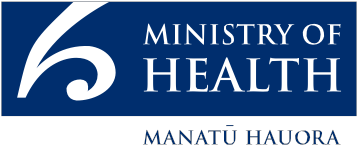 This document is available at health.govt.nzContentsKey findings	v1	Introduction	12	Ministry of Health summary on the reporting period	32.1	COVID-19	32.2	Drought 2020	53	Methods	64	Compliance with the Health Act 1956	84.1	Introduction	84.2	Overall compliance with the Health Act 1956	94.3	Comparison by size category	94.4	Water safety plans	104.5	Duties	114.6	Public health significance of not meeting the requirements of the Health Act	135	Meeting the Drinking-water Standards for New Zealand 2005 (revised 2018)	155.1	Introduction	155.2	Overall achievement of the Standards	165.3	Comparison by size category	175.4	Meeting the bacteriological Standards	185.5	Public health significance of bacteriological transgressions	195.6	Meeting the protozoal Standards	205.7	Public health significance of protozoal transgressions	215.8	Meeting the chemical Standards	215.9	Public health significance of chemical transgressions	235.10	Monitoring	23Appendix: Compliance of individual water supplies	24List of TablesTable 1:	Supply type, number of supplies and total population served	1Table 2:	Compliance with the Act in previous and current reporting periods	9Table 3:	Compliance rates with the Act, by supply size	10Table 4:	Achievement of the Standards in previous and current reporting periods	17Table 5:	Achievement of Standards: large supplies	17Table 6:	Achievement of Standards: medium supplies	17Table 7:	Achievement of Standards: minor supplies	18Table 8:	Achievement of Standards: small supplies	18Table 9:	Protozoal achievement against the Standards in previous and current reporting periods	20Table 10:	Chemical achievement against the Standards in previous and current reporting periods	22Key findingsThis report summarises drinking-water compliance for all 486 registered networked drinking-water supplies that served populations of more than 100 people in the compliance period from 1 July 2019 to 30 June 2020. The supplies provide water to 4,142,000 people in total. This reporting period included the Alert Level 4 national lockdown due to COVID-19 from 25 March to 27 April and then Alert Level 3 until 13 May 2020. This period of lockdown significantly affected business as usual for everyone, including drinking-water suppliers and drinking-water assessors.This report describes the compliance of the supplies with the drinking-water requirements of the Health Act 1956 (the Act) and the Drinking-water Standards for New Zealand 2005 (revised 2018) (the Standards).The Act groups drinking-water supplies into categories according to the size of the population served. The four supply size categories used in this report are large (more than 10,000 people), medium (5,001 to 10,000 people), minor (501 to 5,000 people) and small (101 to 500 people people).During the reporting period, data indicates that:96.7 percent of the report population (4,003,000 people in 396 supplies) received drinking-water that complied with all the legislative requirements under the Act98.0 percent of the report population (4,060,000 people in 464 supplies) received drinking-water from a supply with a water safety plan for which implementation had begun99.97 percent of the report population (4,141,000 people in 477 supplies) received an adequate supply of water with appropriate notification of any interruptions99.96 percent of the report population (4,140,000 people in 476 supplies) received drinking-water from a supply for which appropriate source protection activities took place99.4 percent of the report population (4,117,000 people in 428 supplies) received drinking-water that met all the monitoring requirements in the Standards99.5 percent of the report population (4,062,000 people in 469 supplies) received drinking-water that met the requirement for record-keeping99.9 percent of the report population (4,139,000 people in 479 supplies) received drinking-water from a supplier that met the requirement to investigate complaints99.5 percent of the report population (4,123,000 people in 463 supplies) received drinking-water from a supplier that took adequate remedial action when required.To achieve overall compliance with the Standards, a supply must meet the bacteriological, protozoal and chemical requirements, which includes adherence to the prescribed sampling and monitoring schedule. In the reporting period, 78.6 percent of the report population (3,254,000 people) received drinking-water that complied with all the Standards, which is an increase of 2.4 percent compared with the previous reporting period.Compliance with the Standards was generally highest for the large suppliers, and decreased progressively through suppliers in medium, minor and small population supply size categories.During the reporting period, 95.2 percent of the report population (3,945,000 people) received drinking-water that complied with the bacteriological Standards, which is a decrease of 0.1 percent compared with the previous period. Protozoal compliance increased by 1.3 percent from 78.7 percent, with 80.0 percent (3,313,000 people) receiving drinking-water that complied with the protozoal Standards. Chemical compliance increased by 1.6 percent from 97.5 percent, with 99.1 percent (4,104,000 people) receiving drinking-water that complied with the chemical Standards.IntroductionThis report has been prepared to fulfil the requirement under the Health Act 1956 (the Act) for the Director-General of Health to prepare and publish a report on drinking-water each year. That report must give information about the quality of drinking-water, including whether that drinking-water is potable, and whether or not drinking-water suppliers comply with the Act and the Drinking-water Standards for New Zealand 2005 (Revised 2018) (the Standards).This report discusses drinking-water compliance for all 486 registered networked drinking-water supplies that served populations of more than 100 people (the supplies) from 1 July 2019 to 30 June 2020 (the reporting period), representing 4,142,000 people (the report population). It also provides a summary on events in the reporting period that affected suppliers’ compliance.The Act groups drinking-water supplies into supply size categories according to the size of the population served. The four supply size categories used in this report are large, medium, minor and small (Table 1).Information is not gathered for supplies serving less than 101 people, self-supplies or water carriers. This means that the water supplies serving 18.6 percent of the total population of New Zealand or 944,000 people are not included in this report.Table 1: Supply type, number of supplies and total population served*	This is the total for registered networked drinking-water supplies that served populations of more than 100 people.**	These supplies consist mostly of self-supplies (rainwater tanks and bores) and very small community supplies.The report covers:a Ministry of Health summary on the events in the reporting periodcompliance with the Actcompliance with the Standards.The Act aims to protect public health and safety by promoting adequate supplies of safe and wholesome drinking-water. The Act uses risk management concepts to promote proactive measures, including water safety plans and appropriate monitoring of drinking-water quality.The focus of drinking-water safety plans is risk management. The Act requires all supplies serving 501 or more people to have a water safety plan. A water safety plan is a tool to help suppliers identify, manage and minimise risks.The Standards prescribe the maximum acceptable values of micro-organisms and chemicals that may be present in drinking-water.The appendix provides details of each individual supply and its achievement against the Standards and the requirements of the Act.Ministry of Health summary on the reporting periodCOVID-19New Zealand reported its first confirmed case of COVID-19 on 28 February 2020. In response to growing case numbers internationally, New Zealand’s borders were closed to all except citizens and residents on 19 March 2020.With case numbers growing nationally, an alert level system was introduced on 21 March 2020 and New Zealand was placed immediately at Alert Level 2. The Government decided to move up to Alert Level 3 on 23 March and announced that the country would go into nationwide lockdown at midnight on 25 March (Alert Level 4) in an effort to stamp out the disease in New Zealand. In Alert Level 4 all businesses, except for essential services, were closed and people were instructed to stay at home other than for essential personal movement.The alert level was moved down to Alert Level 3 on 27 April and certain restrictions were lifted to allow some people to return to work or school if they had to. However, the country effectively remained in lockdown until 13 May when the alert level was moved to Alert Level 2, lifting the remaining lockdown restrictions and allowing all businesses to open to the public and people to travel domestically. On 8 June 2020 New Zealand moved to Alert Level 1.Provision of drinking-water during nationwide lockdownIn March 2020 while the country debated the effects of lockdowns and closing our borders, pressure was on suppliers of essential services to deliver their service safely. No service is more readily classified as ‘essential’ than the provision of safe drinking-water.Although the Ministry of Health led the overall government response to the pandemic, responsibility for critical infrastructure sits with the Ministry of Business, Innovation and Employment (MBIE). On 16 March 2020 MBIE set up an emergency operation centre to focus on providing support to lifeline utilities and supermarkets. Daily teleconferences were established to discuss common issues and identify and implement solutions. The Department of Internal Affairs led engagement with the drinking-water sector through the New Zealand Society of Local Government Managers and Local Government New Zealand.Large water suppliers played a key role in supporting efforts to identify supply chains, critical supplies and options for sharing resources. The supply of chemicals for drinking-water treatment was found to be low risk, as most could be sourced within New Zealand. However, a key issue was the supply of personal protective equipment nationwide. The importance of maintaining critical spares in the country was highlighted, with supply chains impacted by the pandemic and likely to remain so throughout 2021.It was recognised early in the response that the drinking-water workforce was crucial and vulnerable. Water suppliers were encouraged to enact their pandemic and business continuity plans and ensure that day-to-day operations could continue while maintaining safe work bubbles for essential staff.Leniency has been applied for any compliance issues that were directly associated with the COVID-19 response or the lockdown period.Both suppliers and the Ministry of Health discouraged site visits, as a way of helping to maintain safe work bubbles. Drinking-water assessors were advised to maintain a virtual presence, as far as possible. The Ministry of Health also supported the rapid establishment of additional laboratories to make it easier to maintain physical distancing.Impact on compliance and reportingThe COVID-19 pandemic continues to have an impact on the public health sector and its ability to respond to health protection work that is not directly related to COVID-19. For water suppliers, this has meant that public health units may not have carried out their usual work, such as assessments of water safety plan adequacy and implementation, within the reporting period. Therefore, the default position of the regulator in these situations is that a supplier has complied with its Health Act duties because the supplier was not at fault. This assumption of compliance does not apply to other concerns or issues with the water supply, or where the supplier has made no effort to support an implementation visit or to submit an overdue water safety plan.The annual survey is usually undertaken between 1 July and 8 August. During this annual survey, suppliers enter compliance information into Drinking-Water Online and drinking-water assessors assess this information. In 2020 the annual survey period was extended by two weeks to allow suppliers and assessors to complete this process without undue time pressure. There were delays in quality checks of the data as a consequence.Drought 2020Extremely low rainfall in the summer months of 2020 led to drier than average conditions, beginning in Northland and spreading across the North Island and areas of the South Island. The Government initially classified the drought conditions as an adverse event in February 2020 and upgraded the classification of the drought in the North Island, parts of the South Island, and the Chatham Islands to a large-scale adverse event on 12 March 2020. The classification will remain until 30 June 2021 while targeted recovery support is provided.Risk to the adequate supply of drinking-water was highest in Northland, where private water storage tanks were depleted due to the lack of rainfall. In addition, water levels in many rivers dropped below drought flows, with some rivers recording the lowest flows in 50 years. Resource Management Act 1991 consent limits were reduced in some places to prevent degradation of the river’s ecosystem. Groundwater levels also neared record lows and there was a risk of saltwater intrusion into coastal aquifers, which could lead to the water becoming brackish and unsuitable as a source of drinking-water in the future.Some reticulated water supplies in Northland were further affected by breaks and leaks in pipes caused by soil shrinkage. Far North District Council worked hard to provide the public with drinking-water and was allocated $2 million from the Provincial Growth Fund to establish temporary water supplies in Kaikohe, Rāwene and Kaitāia, where water supply was critically low. The stringent water restrictions in place across many parts of the affected areas, along with public awareness campaigns by the district council, led to a decrease in water demand.To help provide drinking-water to affected communities, the Ministry of Health supported drinking-water assessors with advice that new water carriers could be classed as temporary suppliers for up to 60 days to assist with the response. This avoided any delays associated with the registration process. The Ministry also put processes in place to enable water carriers to source safe drinking-water from alternative supplies. The New Zealand Defence Force was deployed to Northland to help deliver water to affected communities. Emergency community water collection sites were opened in some regions.The Government provided a drought relief package to support communities in Northland and other areas of the North Island facing acute water shortages as a result of the drought. The package included $10 million to respond to immediate and pressing needs associated with the drought, giving priority to ensuring an adequate water supply to Northland communities.MethodsDrinking-water suppliers and laboratories entered information on drinking-water quality into the Ministry of Health’s drinking-water database, Drinking-Water Online (DWO). The data from DWO was reviewed and supplemented by additional information provided by drinking-water assessors, particularly around compliance with the duty to prepare and implement a water safety plan.The following caveats apply for the purposes of data interpretation.The report includes all registered networked drinking-water supplies that served more than 100 people during the reporting period, based on the information contained in DWO as at 30 June 2019. Suppliers were given two weeks longer to complete entering their information as a concession due to the impact of COVID-19.A supply may have one or more distribution zones. A distribution zone is part of the drinking-water supply network within which all consumers receive drinking-water of identical quality, from the same or similar sources, with the same treatment and usually at the same pressure. It is possible for distribution zones within a single supply to exhibit different rates of achievement against the Standards.The population statistics in this report are calculated from the supply populations as recorded in DWO. These figures are estimates, which each supplier reassesses from time to time.Population figures in the body of this report are rounded to the nearest thousand. The exception is when the population is less than 10,000, in which case the figures are rounded to the nearest hundred.Compliance against the requirements of the Act is assessed for a whole supply based on information that drinking-water suppliers provide in questionnaires. Drinking-water suppliers, laboratories and drinking-water assessors enter information about achievement against the Standards into the database. Water suppliers and drinking-water assessors were given an opportunity to check the data provided for this report.Drinking-water assessors were provided with guidance on the assessment of compliance with specific duties of the Act for this reporting period. The aim of this guidance was to improve consistency generally and provide guidance regarding the impacts of COVID-19 and the droughts that occurred within this reporting period.The approach to reporting on the duty to monitor and the duty to take remedial action changed this year. Where previously it was assessed using an algorithm, this year compliance is based on the judgement of the drinking-water assessors. Guidance was provided to promote consistent decision-making on compliance with these two duties.Data quality assurance was built into the data collection and analysis stages of report preparation. In addition, drinking-water assessors and water suppliers were given the opportunity to review the assessment of individual supplies’ compliance with the Act and achievement against the Standards, with the exception of the requirements for monitoring and remedial action. Prior to data collection, drinking-water assessors and suppliers were trained in the use of the annual compliance component of DWO.Compliance with the Health Act 1956IntroductionThis section discusses the extent to which suppliers met the requirements of the Health Act 1956 (the Act) during the reporting period. Briefly, the requirements of the Act are as follows.Water safety plans: Every networked drinking-water supplier serving more than 500 people must implement an approved water safety plan for its drinking-water supplies. The supplier must review its water safety plan within five years of approval.Compliance with the drinking-water standards: Every drinking-water supplier included in this report has a duty to comply with the Standards.Provision of drinking-water: Every drinking-water supplier included in this report must take all practicable steps to provide an adequate supply of drinking-water to each point of supply. Interruptions may occur for planned maintenance, improvements or emergency repairs. However, if the interruptions are likely to exceed eight hours, the supplier must have prior approval from the medical officer of health and must have taken all practicable steps to warn affected people. If the supply is interrupted in an emergency, the supplier has up to 24 hours to inform the medical officer of health.Source protection: Every drinking-water supplier included in this report must take reasonable steps to protect their water sources from contamination and pollution.Monitoring: Every drinking-water supplier included in this report must monitor the drinking-water it supplies, to check whether it meets the Standards.Record-keeping: Every networked drinking-water supplier serving more than 500 people must keep records of its drinking-water supplies, and those records must contain sufficient information to enable a drinking-water assessor to ascertain whether the supplier is meeting the requirements of the Act.Complaints: Every drinking-water supplier included in this report must record and investigate complaints about its supply.Remedial actions: Every drinking-water supplier included in this report must take appropriate remedial action to correct problems if its supply does not meet the Standards.Overall compliance with the Health Act 1956The Act places specific duties on drinking-water suppliers that are key to protecting the safety of drinking-water supplies. During the reporting period, 96.7 percent of the population received drinking-water from fully compliant water supplies. This is a 0.5 percent decrease since the previous reporting period (2018/19) due to a decrease in compliance with the monitoring and water safety plan requirements.Table 2 shows the proportion of the population that received drinking-water from fully complying suppliers for each requirement during the current and previous reporting periods.Table 2: Compliance with the Act in previous and current reporting periodsNote: 2018/19 and 2019/20 columns show percentage of reported population served. Difference column is 2019/20 minus 2018/19 values. Calculations were performed on actual values, then rounded to one decimal place.*	Supplies serving fewer than 501 people do not have a statutory duty to keep records nor are they required to prepare a water safety plan unless directed by a medical officer of health. Therefore, small supplies were excluded from the calculation for these requirements.Comparison by size categoryOverall, compliance with the Act was highest for large supplies: 98.8 percent of the large-supply population received drinking-water from suppliers that met all their legislative requirements. The equivalent figures were 84 percent of medium, 86.1 percent of minor and 78.1 percent of small supply populations (Table 3).Table 3: Compliance rates with the Act, by supply sizeNote: All percentages are for reported population served in each size band, rounded to one decimal place.*	Supplies serving fewer than 501 people do not have a statutory duty to keep records nor are they required to prepare a water safety plan unless directed by a medical officer of health. Therefore, these requirements are noted as being not applicable (NA).Water safety plansWater safety plans are a key part of the drinking-water safety system: they are fundamental to a supplier being able to produce safe drinking-water and having confidence that the drinking-water is safe. Preparing a water safety plan requires a drinking-water supplier to assess the whole of its water supply chain, from source water through the treatment processes to the pipe network that carries the drinking-water out into the community. During this assessment, a supplier must identify all hazards and hazardous events that may pose a risk to the supply of safe drinking-water and ensure adequate preventive measures are in place to manage those risks. The plan should also state what remedial action the supplier needs to take if a contamination event occurs despite the preventive measures.All large, medium and minor supplies must have a water safety plan. In the current reporting period, a total of 22 supplies, together serving 82,000 people, were not implementing a current, approved water safety plan as required by the Act.Networked supplies serving fewer than 501 people are not required to have a water safety plan unless a medical officer of health requires them to do so. They may elect to comply with section 10 of the Standards by having a water safety plan. It is encouraging to see that in the current period 36,000 people received drinking-water from 139 small supplies with an implemented water safety plan.Overall, supplies serving 97.5 percent of the report population (374 supplies, including small supplies) had water safety plans that they were implementing in the reporting period.The rate of development and implementation of water safety plans decreased with reducing supply size. Of the 41 large supplies, 40 were implementing a water safety plan. The large supply that failed to meet the water safety plan duty was Blenheim (serving 24,000 people) as its plan had expired and it had not yet submitted a new plan for approval. Of the 28 medium supplies, 24 were implementing a water safety plan; four medium supplies (together serving 25,800 people) had an expired plan and had not yet submitted a revised plan for approval. The four medium supplies that failed to meet the duty were Kaitāia, Kerikeri, Thames and Alexandra. Of the 188 minor supplies, 171 are implementing a plan. Of the 17 minor supplies that are not implementing a plan (collectively serving 32,000 people), one had an approved plan that it is yet to implement, one was drafting a plan and 15 had expired plans.DutiesThis part of the report covers the remaining legislative requirements under the Act.MonitoringThe Act requires all drinking-water supplies covered by this report to monitor their drinking-water quality in accordance with the requirements of the Standards, because monitoring is a key verification component in managing drinking-water supplies. Monitoring allows a drinking-water supplier to determine whether drinking-water quality meets that specified by the Standards, and can indicate when remedial action is required.Overall, supplies serving 99.4 percent of the report population (4,117,000 people) met the monitoring requirements during the reporting period. This is a decrease of 0.3 percent compared with the previous reporting period. The decrease is likely to be linked to the change in the approach to assessing compliance with this duty, which was moved from using an algorithm to an assessment by the drinking-water assessor.Compliance increased with the size of the population served by a supply. Suppliers met monitoring requirements in the reporting period for 100 percent of the population served by large and medium supplies, 96.2 percent of those served by minor supplies (7 supplies did not comply) and 80.7 percent served by small supplies (51 supplies did not comply).Provision of drinking-waterUnsanitary conditions can arise when a community is without drinking-water; in these circumstances, consumers may seek other, possibly unsafe sources of water. To avoid such outcomes, drinking-water suppliers are required to take all practicable steps to provide an adequate supply of drinking-water and, if a planned or unplanned interruption occurs, to take appropriate action.Overall, supplies serving 99.97 percent of the report population, or 4,141,000 people, met this requirement during the reporting period. Nine small supplies that together served 1,300 people failed to meet the provision of drinking-water requirements.Source protectionProtecting the quality of source waters is one of the most important components of the multi-barrier approach to managing drinking-water supplies. Protection of source waters can prevent contaminants from entering the source water and reduce the contaminants that a water treatment system must deal with, which in turn reduces the severity of the consequences for public health if water treatment fails.Overall, supplies serving 99.96 percent of the report population, or 4,140,000 people, met the requirement to take reasonable steps to contribute to the protection of their water sources during the reporting period. Ten small supplies, collectively serving 1,800 people, failed to meet the source protection requirements.RecordsRecord-keeping helps drinking-water suppliers and drinking-water assessors to determine whether each supply is complying with the requirements of the Act and the Standards. It also helps people unfamiliar with a supply to understand the way the supply should be operated and what operational parameters are typical. If a waterborne disease outbreak or any other incident resulting from system failure occurs, well-kept records may assist suppliers and authorities to understand what has gone wrong and how the problem could be prevented in the future.Overall, supplies serving 99.5 percent of the report population (4,062,000 people) maintained records with sufficient information during the reporting period. All medium supplies met the record-keeping requirements. One large supply (serving 19,000 people) and two minor supplies (collectively serving 2,900 people) did not meet the record-keeping requirement.ComplaintsMost complaints about drinking-water quality relate to the aesthetic properties of the water (taste, odour and appearance). Drinking-water suppliers need to investigate complaints, because they may inform the supplier of a problem about which they may not otherwise be aware. Consumer concerns about the aesthetic properties of water, if sufficiently severe, may lead to the consumer seeking another source of drinking-water. While the alternative source may not have the aesthetic problems associated with the original drinking-water supply, it may contain health-significant contaminants that human senses cannot detect.Overall, in the reporting period, drinking-water suppliers met the duty to investigate complaints they received about the drinking-water supplied to 99.9 percent of the report population (4,139,000 people). All large and medium supplies met this requirement. One minor supply (serving 2,500 people) and six small supplies (collectively serving 900 people) did not meet the requirement.Remedial actionThe Act requires drinking-water suppliers to take all practicable steps to carry out appropriate remedial action if drinking-water does not meet the Standards. Prompt action is required when the contaminants are microbiological, because pathogens can cause acute illness. Prompt action is also required when chemical contaminants are present at levels that could cause acute illness. Drinking-water suppliers must seek to remedy any faults they have identified in their system that may adversely affect the safety or compliance of the supply.Remedial action in response to transgressions was taken, when necessary, in supplies serving 99.5 percent of the report population (4,123,000 people) during the reporting period.Water suppliers did not take prompt remedial action in 23 supplies, consisting of one medium supply (serving 5,200 people), six minor supplies (collectively serving 11,000 people) and 16 small supplies (collectively serving 3,400 people). The medium-sized supplier that did not meet this requirement was Carterton District Council for the Carterton Supply.Public health significance of not meeting the requirements of the Health ActHow significant non-compliance is to public health varies depending on which requirements of the Act it relates to, in addition to the manner and frequency of the failure(s).The duty to prepare and implement a water safety plan is of the highest public health significance. This is because this is the document where the water supplier identifies all of the risks to its supply, and how it is managing those risks, as well as other important aspects of its water supply.The duty to protect source water ensures that the highest-quality source water is being used to provide drinking-water. Any subsequent failure in treatment is less likely to cause illness if the source water is of the highest quality.Of immediate public health significance is the duty of the water supplier to take adequate remedial action once a problem has been identified.A failure to meet the monitoring requirements may have minor public health significance in some cases, such as when a water supplier fails to monitor on a sufficient number of days of the week or misses the collection of a single water sample. However, if a water supplier fails to monitor its water supply at all, that failure could have major public health consequences.Failure to provide an adequate supply of drinking-water may have minor public health significance in cases such as where planned repairs take longer than expected but affected consumers are well informed about the delay. However, if interruptions to supply are protracted or poorly communicated and there are vulnerable consumers on the supply, this failure may have a significant impact.Failing to keep good records, including of complaint management, may not have a direct public health impact. However, such a failure is an indication the water supplier does not have good-quality systems in place and may miss picking up on important changes in the supply through customer complaints.Meeting the Drinking-water Standards for New Zealand 2005 (revised 2018)IntroductionDrinking-water suppliers must ensure that the drinking-water they supply complies with the Drinking-water Standards for New Zealand 2005 (revised 2018) (the Standards). The Standards have three main components:the water quality standards, which specify the maximum acceptable values (MAVs) of a range of microbiological, chemical and radiological properties of drinking-water (determinands). The MAVs are set at a level below which there is no significant risk to a consumer over a lifetime of drinking-water consumptionthe compliance criteria and reporting requirements, which define the checks needed to demonstrate a drinking-water supply is not exceeding the drinking-water quality standards. The stringency of these checks reflects the level of risk that the drinking-water supply posesthe remedial actions are the minimum actions that a supplier must take in the event of a transgression. A transgression occurs when the MAV is exceeded, or some operational requirement of the drinking-water supply is not met.To achieve overall compliance with the Standards, over a 12-month period a supplier must:achieve the quality standards over 95 percent of the timemonitor the drinking-water in line with the compliance criteriaif a transgression occurs, take remedial actions to protect public health and to prevent the transgression from reoccurring.All supplies covered by this report must achieve overall compliance with the Standards. The compliance criteria depend on several factors; primarily the size of the population served by a supply and the nature of the determinand. The criteria were designed to balance risks to public health and costs. To manage public health risks, the monitoring requirements increase with the number of people served by a supply, to provide greater certainty that the drinking-water meets the quality standards.In this report, the quality of drinking-water is assessed in terms of suppliers’ achievement of the microbiological and chemical Standards.Microbiological achievement of a Standard is based on the monitoring for and detection of indicator organisms, combined with assessment of barriers to contamination, rather than on the measurement of the concentrations of micro-organisms in the drinking-water. Microbiological achievement is based on two main microbiological reference organisms, Escherichia coli (E. coli) and Cryptosporidium. Bacteriological achievement is determined primarily using E. coli monitoring; no E. coli should be detected in the drinking-water distribution zones. Protozoal achievement is based on monitoring the effectiveness of the treatment processes used to remove or inactivate Cryptosporidium.The chemical Standards are designed to ensure that, based on current knowledge, people can drink water that meets the standards over a lifetime with no adverse health effects. For most chemical determinands, an occasional exceedance of the MAV in the Standards is not a significant risk to public health. Chemical achievement is assessed for supplies that have been identified as containing chemicals at levels that require regular monitoring to ensure the chemical does not exceed a level that would cause adverse health effects to the consumer (known as Priority 2 determinands). A drinking-water supply achieves the chemical requirements of the Standards if it has no Priority 2 determinands, or if it has been adequately monitored and any Priority 2 determinands present are shown to be within acceptable levels.Overall achievement of the StandardsEvery drinking-water supplier has a duty to take all practicable steps to ensure that the drinking-water it supplies meets the Standards. Overall achievement against the Standards requires a drinking-water supply to achieve the bacteriological, protozoal and chemical Standards. It is possible to fail to meet the Standards either for technical reasons, such as inadequate monitoring, or for reasons that are a public health concern, such as exceeding the MAV for bacteria in the drinking-water supply.In the reporting period:78.6 percent of the report population (3,254,000 people) received drinking-water that fully met all Standards95.2 percent of the report population (3,945,000 people) received drinking-water that fully met the bacteriological Standards80.0 percent of the report population (3,313,000 people) received drinking-water that fully met the protozoal Standards99.1 percent of the report population (4,104,000 people) received drinking-water that fully met the chemical Standards.Table 4 shows the proportion of the population that received drinking-water that achieved the Standards during the current and previous reporting periods.Table 4: Achievement of the Standards in previous and current reporting periodsNote: 2018/19 and 2019/20 columns show percentage of reported population served. Difference column is 2019/20 minus 2018/19 values. Calculations were performed on actual values, then rounded to one decimal place.Compared with the previous reporting period, bacteriological achievement decreased by 0.1 percent, protozoal achievement increased by 1.3 percent and chemical achievement increased by 1.6 percent.Comparison by size categoryTables 5, 6, 7 and 8 show achievement of Standards for each size supply. Larger supplies demonstrated a higher level of achievement than smaller supplies.Table 5: Achievement of Standards: large supplies41 large supplies together serve 3,513,000 peopleTable 6: Achievement of Standards: medium supplies28 medium supplies together serve 194,000 peopleTable 7: Achievement of Standards: minor supplies188 minor supplies together serve 377,000 peopleTable 8: Achievement of Standards: small supplies229 small supplies together serve 58,000 peopleNote: For Tables 5–8: ‘Population’ and ‘Percentage’ columns are for the reported population served. Population is the sum of the populations served for all distribution zones (with their treatment plants) with supplies of the size band specified. Therefore, if a supply has multiple zones, the population contributed here may be all, some or none of the supply population as a whole. Percentages are rounded to one decimal place. Supplies is a count of supplies that met the relevant Standard in full.Meeting the bacteriological StandardsExceedance of a microbiological MAV is of greater immediate concern than exceedance of a chemical MAV, because of the time scales over which their adverse effects are likely to be experienced. Pathogens can cause acute illness following a single contamination event. Those most at risk of infection are infants and young children, the immune suppressed, the sick and the elderly. For this reason, immediate remedial action is of paramount importance in response to microbiological exceedances.During the reporting period, 95.2 percent of the report population (3,945,000 people) were supplied with drinking-water that met the bacteriological Standards.Supplies achieved the bacteriological Standards for 98.8 percent of people in large supplies, 76.5 percent in medium supplies, 76.6 percent in minor supplies and 65.4 percent in small supplies.Three large supplies (Cambridge, Te Awamutu and Pirongia, and Tokoroa) and nine medium supplies failed to meet the bacteriological Standards during the reporting period.In the reporting period a supply could have failed bacteriological compliance for the following reasons.Consumers received drinking-water that was inadequately monitored or not monitored for E. coli or total coliforms.Consumers received drinking-water with an excessive number of E. coli transgressions.Consumers received drinking-water from a supply in which transgressions occurred that were not followed up with appropriate corrective actions.Consumers received drinking-water that had not been treated in accordance with the compliance criteria.Where monitoring is inadequate or absent, the supplier is unlikely to fully understand the quality of the drinking-water, identify issues or be able to assure consumers that the water is safe to drink.Public health significance of bacteriological transgressionsExcessive transgressions of the bacteriological Standards, and/or a failure to follow up on transgressions with immediate corrective action, can put public health at risk.The presence of E. coli in water indicates recent contamination with faeces. The presence of E. coli in drinking-water demonstrates that the treatment has been inadequate, or that the water has been contaminated post-treatment during its distribution to the community. In either case, the presence of E. coli means that other faecal pathogens could also be present in the water. Although the presence of these pathogenic organisms is not monitored, their presence must be assumed; consequently, any detection of E. coli in the water must be seen as a potential risk to public health.In addition, detection of E. coli shows that the barriers between contaminants and the community have failed. Consequently, suppliers must immediately investigate all E. coli transgressions and take remedial action. Depending on the result of the investigation, they may also need to modify the supply’s water safety plan.During the reporting period, water suppliers analysed approximately 86,000 E. coli monitoring samples, of which 178 (0.2 percent of samples) tested positive for E. coli. During the previous reporting period, water suppliers analysed approximately 89,000 monitoring samples, of which 177 (0.1 percent) tested positive for E. coli.Meeting the protozoal StandardsDuring the reporting period, 80.0 percent of the report population (3,313,000 people) were supplied with drinking-water that fully achieved the protozoal Standards (Table 9). This is an increase of 1.3 percent compared with the previous reporting period, when 78.7 percent of people received water that fully achieved the protozoal Standards.Table 9: Protozoal achievement against the Standards in previous and current reporting periodsNote: * 2018/19 and 2019/20 columns show percentage of reported population served. Difference column is 2019/20 minus 2018/19 values. Calculations were performed on actual values, then rounded to one decimal place.Seven large supplies failed to meet the protozoal Standards: Tokoroa, Taupō – Lake Terrace, Hastings Urban, Ashburton, Christchurch, Queenstown and Wānaka. Fifteen medium supplies failed to achieve compliance with the protozoal Standards.Failing to meet the protozoal Standards does not necessarily mean that pathogenic protozoa (Giardia spp. and Cryptosporidium spp.) were present in the drinking-water. Achieving compliance with the protozoal Standards is based on the likelihood that the treatment processes in operation will adequately protect the community if pathogenic protozoa are present in the source water. To achieve this, the drinking-water supplier must meet the following two requirements.They must either use groundwater meeting the secure bore water criteria of the Standards or have treatment processes in operation that can remove or inactivate an adequate percentage of any protozoa present in the source water.They must be able to show that they are operating the treatment processes sufficiently well to meet the target percentage of protozoal removal or inactivation.Failure to meet the protozoal Standards is therefore due to a lack of infrastructure or failure to meet the compliance criteria.Public health significance of protozoal transgressionsThe majority of protozoa are freshwater organisms that have no public health significance. However, two groups of protozoa can cause adverse health reactions:enteric protozoa that live in the gut of humans and other animals such as some species of Cryptosporidium and Giardiafree-living organisms that are opportunistic pathogens in humans and may cause serious illness, such as Naegleria fowlerii and some species of Acanthamoeba.Cryptosporidium has been identified as one of the most important waterborne human pathogens in developed countries and is responsible for many outbreaks.Even very low numbers of protozoa of either of the groups identified above can cause illness in people, therefore the presence of any of these organisms in the drinking-water supply can put public health at risk.Meeting the chemical StandardsNot all supplies need to monitor chemical determinands. Treatment plants or distribution zones can be assigned Priority 2a or 2b determinands when treatment methods, supply characteristics or testing indicate that levels of any chemical may approach the MAV. Chemicals used for disinfection or other treatment processes are not usually assigned as Priority 2 determinands, because the resulting water concentrations of those chemicals generally do not approach MAVs. Nevertheless, they may require monitoring as part of assessing whether a supply has achieved bacteriological or protozoal compliance. That type of monitoring is external to the assessment of Priority 2 determinands that this section covers.Where a supply has been assigned Priority 2 determinands, it must meet the Standard for all chemical determinands assigned to the supply’s treatment plant and distribution zones in order to achieve compliance. (Distribution zones are parts of the drinking-water supply network within which all consumers receive drinking-water of identical quality, from the same or similar sources, with the same treatment, and usually at the same pressure.)In addition, suppliers are required to either demonstrate that the drinking-water supplied to consumers is not plumbosolvent or, if the supply services more than 500 people, publish newspaper notifications and provide public warnings to consumers at least twice a year.During the reporting period, 99.1 percent of the report population (4,104,000 people) was supplied with drinking-water that met the chemical Standards. Conversely 0.9 percent (38,000 people) received water that did not meet the Standards. Table 10 compares chemical achievement between reporting periods.Table 10: Chemical achievement against the Standards in previous and current reporting periodsNote: 2018/19 and 2019/20 columns show percentage of reported population served. ‘Difference’ column is 2019/20 minus 2018/19 values. Calculations were performed on actual values, then rounded to one decimal place.Note that the high level of chemical achievement for small supplies arises by default, because Priority 2 determinands are usually assigned only to zones with populations of more than 500 people.During the reporting period, 67.2 percent of the report population (2,783,000 people) were assigned one or more chemical determinands. The chemical Standards were achieved for water supplied to 98.1 percent (2,730,000) of that population, and not achieved for 1.9 percent (53,000 people).Fluoride was the most commonly assigned chemical in terms of the percentage of the population served. Fluoride was assigned to supplies for 2,514,000 people; 99.8 percent of those supplies achieved the chemical Standards for this determinand. The concentration of naturally occurring fluoride in drinking-water sources is low in New Zealand, and does not need to be monitored; however, all fluoridated water supplies must monitor and control the level of fluoride added to the drinking-water.The next most commonly assigned chemical determinand was for disinfection by-products assigned to supplies for 268,000 people (with 83.0 percent achievement). Following that, nitrate was assigned to supplies for 61,000 people (with 100 percent achievement), arsenic to supplies for 35,000 people (with 73.9 percent achievement) and lead to supplies for 17,000 people (with 97.6 percent achievement).During the reporting period, one supply (serving 152 people) demonstrated that the water from its supply was not plumbosolvent. A total of 410 supplies serving plumbosolvent water to 99.3 percent of the report population (4,112,000 people) provided warnings to the public in compliance with the chemical Standards. Warnings were not provided to the consumers of 75 supplies, consisting of 13 minor supplies (collectively serving 15,000 people) and 62 small supplies (collectively serving 14,000 people). Small supplies (each serving 500 people or fewer) are not required to provide warnings about plumbosolvency to comply with chemical Standards.All large supplies met chemical compliance. One medium supply failed to meet chemical compliance. Greymouth failed compliance, as drinking-water for 6,000 people exceeded the MAV for disinfection by-products on two occasions and the drinking-water assessor was not notified when the transgressions occurred.Public health significance of chemical transgressionsThe chemical Standards define water that, based on current knowledge, can be drunk over a lifetime with no adverse health effects. In New Zealand, an adult body weight of 70 kilograms and a consumption of 2 litres of water per day over a lifetime is used to calculate the majority of MAVs. Short-term exceedances of the MAV rarely pose a public health risk unless the chemical is present at a level that could cause acute illness.Chemicals exceeding their MAVs were disinfection by-products (trihalomethanes, haloacetic acids and dichloroacetic acid), and arsenic. Specifically, 13 supplies had exceedances for disinfection by-products and 7 supplies had exceedances for arsenic.Action to reduce the concentration of disinfection by-products is encouraged, but disinfection itself must not be compromised. A disinfection by-product poses a considerably lower risk than a pathogenic micro-organism in water that has not been disinfected.MonitoringEleven supplies, together serving 17,000 people, failed to meet the chemical Standards due to inadequate monitoring. Without monitoring information, water suppliers cannot make well-informed decisions about actions they can take to meet the Standards, and the health significance of concentrations of chemicals assigned to a distribution zone cannot be readily assessed.Appendix: Compliance of individual water suppliesNorthlandSupplier: Carrington Farms Jade LPSupplier: Doubtless Bay Water Supply CoSupplier: Far North District CouncilSupplier: Hukerenui CommunitySupplier: Kaipara District CouncilSupplier: Ngāti Rēhia Wai TrustSupplier: Pakanae Community Water SupplySupplier: Russell Township-CommercialSupplier: Waimā Hapū CommunitySupplier: Whangarei District CouncilSupplier: Whangaroa Health Services TrustSupplier: Whirinaki Water BoardNorth, West, Central and South AucklandSupplier: Auckland CouncilSupplier: Beachlands Networks LtdSupplier: BP Oil NZ Ltd, BombaySupplier: Haranui WhānauSupplier: Kingseat FoundationSupplier: Pine Harbour Living LimitedSupplier: Southpark Utilities LtdSupplier: Veolia Water, PapakuraSupplier: Watercare Services LtdWaikatoSupplier: Department of Conservation (Whakapapa V)Supplier: Fonterra WaitoaSupplier: Hahei Water Supply AssociationSupplier: Hamilton City CouncilSupplier: Hauraki District CouncilSupplier: Land Information New ZealandSupplier: Matamata Piako District CouncilSupplier: Ngahinapouri School Board of TrusteesSupplier: Ōtorohanga District CouncilSupplier: Paterangi School Board of TrusteesSupplier: Piriaka Community Group IncSupplier: Puahue School Board of TrusteesSupplier: Pukeatua SchoolSupplier: Ruapehu District CouncilSupplier: South Waikato District CouncilSupplier: Taharoa Ironsands LtdSupplier: Tatua Co-operative Dairy Co. LtdSupplier: Te Aputa Water Supply SocietySupplier: Te Mata School Board of TrusteesSupplier: Thames Coromandel District CouncilSupplier: Waikato District CouncilSupplier: Waikato Regional AirportSupplier: Waipā District CouncilSupplier: Waitomo District CouncilSupplier: Waitomo Holdings LtdTaurangaSupplier: Otamarakau SchoolSupplier: Tauranga City CouncilSupplier: Western Bay of Plenty District CouncilEastern Bay of PlentySupplier: Bryans Beach Water SocietySupplier: Hinekopurangi TrustSupplier: Kawerau District CouncilSupplier: Kutarere Community Water SupplySupplier: Omaio Waterline CommitteeSupplier: Ōpōtiki District CouncilSupplier: Waiohau Waiora IncorporatedSupplier: Whakatāne District CouncilSupplier: Whanarua Bay Water SupplyRotorua and TaupōSupplier: Brunswick Stage Three/Four LimitedSupplier: Kaingaroa Forest Village Papakāinga TrustSupplier: Kinloch Park Residents AssociationSupplier: Rotorua Lakes CouncilSupplier: Taupō District CouncilSupplier: Wairakei ResortGisborneSupplier: Gisborne District CouncilSupplier: Mangahauini IncSupplier: Ngāti Porou HauoraTaranakiSupplier: Cold Creek Community Water Supply LtdSupplier: New Plymouth District CouncilSupplier: South Taranaki District CouncilSupplier: Stratford District CouncilHawke’s BaySupplier: Central Hawke’s Bay District CouncilSupplier: Farm Road Water Supply LtdSupplier: Hastings District CouncilSupplier: Napier City CouncilSupplier: Ngāti Pāhauwera Incorporated SocietySupplier: Wairoa District CouncilWhanganui, Rangitīkei and Southern RuapehuSupplier: Ministry of Defence, WaiōuruSupplier: Rangitīkei District CouncilSupplier: Whanganui District CouncilManawatūSupplier: Brandlines LtdSupplier: Horowhenua District CouncilSupplier: Kiwitea Rural SchemeSupplier: Longburn Adventist CollegeSupplier: Manawatu District CouncilSupplier: Massey UniversitySupplier: Ministry of Defence, OhakeaSupplier: New Zealand Defence ForceSupplier: Palmerston North City CouncilSupplier: Tararua District CouncilWellington and HuttSupplier: Hutt City CouncilSupplier: Kāpiti Coast District CouncilSupplier: Porirua City CouncilSupplier: Upper Hutt City CouncilSupplier: Wellington City CouncilWairarapaSupplier: Carterton District CouncilSupplier: Fernridge Water Supply Association IncSupplier: Masterton District CouncilSupplier: Opaki Water Supply AssociationSupplier: South Wairarapa District CouncilNelsonSupplier: Appleby Hills Residents Association IncSupplier: Central Tākaka Water BoardSupplier: Department of Conservation (St Arnaud)Supplier: Lions Den Holdings LtdSupplier: Lower Moutere Water Scheme LtdSupplier: Nelson City CouncilSupplier: Tasman District CouncilMarlboroughSupplier: Edgewater Estate LtdSupplier: Flaxbourne Water Scheme IncSupplier: Marlborough District CouncilSupplier: Ministry of Defence, WoodbourneSupplier: Okiwi Bay Ratepayers Association IncSupplier: Rarangi North Water Supply IncWest CoastSupplier: Buller District CouncilSupplier: Grey District CouncilSupplier: Ngakawau – Hector Water Society IncSupplier: Westland District CouncilCanterburySupplier: Ashburton District CouncilSupplier: Chatham Islands CouncilSupplier: Christchurch City CouncilSupplier: Christchurch International AirportSupplier: Defence Department, BurnhamSupplier: Dorie SchoolSupplier: Highbank Water SocietySupplier: Hurunui District CouncilSupplier: Kaikōura District CouncilSupplier: Living Springs TrustSupplier: Lyndhurst Water Scheme Co-Operative LtdSupplier: Okains Bay Water CommitteeSupplier: Selwyn District CouncilSupplier: Southpark Utilities LtdSupplier: Waimakariri District CouncilSouth CanterburySupplier: Arowhenua RūnangaSupplier: Department of Conservation Aoraki Mt CookSupplier: Hakataramea Water Scheme IncSupplier: Mackenzie District CouncilSupplier: Timaru District CouncilSupplier: Waimate District CouncilOtagoSupplier: Camphill Estate Utilities SocietySupplier: Cardrona Water Co LtdSupplier: Central Otago District CouncilSupplier: Closeburn Water CompanySupplier: Clutha District CouncilSupplier: Dunedin City CouncilSupplier: Earnscleugh Domestic Water Co. LtdSupplier: Last Chance Community SchemeSupplier: Maheno Water CommitteeSupplier: Millers Flat Water Company LtdSupplier: Pisa Moorings Utilities SocietySupplier: Waitaki District CouncilSouthlandSupplier: Gore District CouncilSupplier: Invercargill City CouncilSupplier: Jacks Point LimitedSupplier: M BashfordSupplier: Milford Sound Infrastructure LtdSupplier: Queenstown Lakes District CouncilSupplier: Southland District Council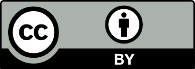 This work is licensed under the Creative Commons Attribution 4.0 International licence. In essence, you are free to: share ie, copy and redistribute the material in any medium or format; adapt ie, remix, transform and build upon the material. You must give appropriate credit, provide a link to the licence and indicate if changes were made.Supply typeTotal no. of suppliesTotal population servedPercentage of total populationLarge (more than 10,000 people)413,513,00069.1%Medium (5,001 to 10,000 people)28194,0003.8%Minor (501 to 5,000 people)188377,0007.4%Small (101 to 500 people)22958,0001.1%Subtotal*4864,142,00081.4%Other**Unknown944,00018.6%Total–5,086,000100%Requirement2018/192019/20DifferenceMonitoring99.7%99.4%–0.3%Water safety plans*98.3%98.0%–0.3%Provision of drinking-water99.9%100%0.0%Source protection100%100%0.0%Records*99.0%99.5%0.5%Complaints100%99.9%0.0%Remedial action99.3%99.5%0.2%Compliant with all requirements97.1%96.7%–0.5%RequirementLargeMediumMinorSmallMonitoring100%100%96.2%80.7%Water safety plans*99.3%86.7%91.6%NAProvision of drinking-water100%100%100%97.7%Source protection100%100%100%96.9%Records*99.5%100%99.2%NAComplaints100%100%99.3%98.5%Remedial action100%97.3%97.1%94.1%Compliant with all requirements98.8%84.0%86.1%78.1%Standards2018/192019/20DifferenceBacteriological95.3%95.2%–0.1%Protozoal78.7%80.0%1.3%Chemical97.5%99.1%1.6%Overall76.2%78.6%2.4%StandardPopulationPercentageSuppliesBacteriological achievement3,470,00098.8%38Protozoal achievement3,018,00085.9%34Chemical achievement3,513,000100%41Overall2,988,00085.0%32StandardPopulationPercentageSuppliesBacteriological achievement148,00076.5%19Protozoal achievement97,00050.0%13Chemical achievement188,00096.9%27Overall83,00043.0%11StandardPopulationPercentageSuppliesBacteriological achievement289,00076.6%145Protozoal achievement179,00047.4%84Chemical achievement346,00091.9%172Overall165,00043.8%78StandardPopulationPercentageSuppliesBacteriological achievement38,00065.4%140Protozoal achievement20,00033.9%73Chemical achievement57,00097.8%225Overall18,00031.3%67Type of supplier2018/192019/20DifferenceLarge83.7%85.9%2.2%Medium58.9%50.0%–8.9%Minor49.5%47.4%–2.1%Small30.7%33.9%3.2%Overall78.7%80.0%1.3%Type of supplier2018/192019/20DifferenceLarge98.2%100%1.8%Medium100%96.9%–3.1%Minor90.0%91.9%1.8%Small97.8%97.8%0.0%Overall97.5%99.1%1.6%Carrington EstateCarrington EstatePopulation: 120Population: 120Population: 120Health Act: CompliedStandards: Bacterial MetStandards: Bacterial MetProtozoal MetChemical MetThe water supply uses surface water, is treated with filtration and UV and is chlorinated.The water supply uses surface water, is treated with filtration and UV and is chlorinated.The water supply uses surface water, is treated with filtration and UV and is chlorinated.The water supply uses surface water, is treated with filtration and UV and is chlorinated.The water supply uses surface water, is treated with filtration and UV and is chlorinated.Doubtless BayDoubtless BayPopulation: 2,000Population: 2,000Population: 2,000Health Act: CompliedStandards: Bacterial MetStandards: Bacterial MetProtozoal Not metChemical MetThe water supply uses mixed sources, is treated with filtration and UV and is chlorinated.Doubtless Bay failed the protozoal Standards because there were calibration issues.The water supply uses mixed sources, is treated with filtration and UV and is chlorinated.Doubtless Bay failed the protozoal Standards because there were calibration issues.The water supply uses mixed sources, is treated with filtration and UV and is chlorinated.Doubtless Bay failed the protozoal Standards because there were calibration issues.The water supply uses mixed sources, is treated with filtration and UV and is chlorinated.Doubtless Bay failed the protozoal Standards because there were calibration issues.The water supply uses mixed sources, is treated with filtration and UV and is chlorinated.Doubtless Bay failed the protozoal Standards because there were calibration issues.KaikoheKaikohePopulation: 4,200 Population: 4,200 Population: 4,200 Health Act: Not compliedStandards: Bacterial MetStandards: Bacterial MetProtozoal MetChemical MetThe water supply uses mixed sources, is treated with coagulation, filtration and UV and is chlorinated.Kaikohe did not have an implemented WSP. It therefore failed to comply with the Health Act (section 69Z).The water supply uses mixed sources, is treated with coagulation, filtration and UV and is chlorinated.Kaikohe did not have an implemented WSP. It therefore failed to comply with the Health Act (section 69Z).The water supply uses mixed sources, is treated with coagulation, filtration and UV and is chlorinated.Kaikohe did not have an implemented WSP. It therefore failed to comply with the Health Act (section 69Z).The water supply uses mixed sources, is treated with coagulation, filtration and UV and is chlorinated.Kaikohe did not have an implemented WSP. It therefore failed to comply with the Health Act (section 69Z).The water supply uses mixed sources, is treated with coagulation, filtration and UV and is chlorinated.Kaikohe did not have an implemented WSP. It therefore failed to comply with the Health Act (section 69Z).KaitāiaKaitāiaPopulation: 5,400Population: 5,400Population: 5,400Health Act: Not compliedStandards: Bacterial MetStandards: Bacterial MetProtozoal MetChemical MetThe water supply uses surface water, is treated with coagulation, filtration and UV and is chlorinated.Kaitāia did not have an implemented WSP. It therefore failed to comply with the Health Act (section 69Z).The water supply uses surface water, is treated with coagulation, filtration and UV and is chlorinated.Kaitāia did not have an implemented WSP. It therefore failed to comply with the Health Act (section 69Z).The water supply uses surface water, is treated with coagulation, filtration and UV and is chlorinated.Kaitāia did not have an implemented WSP. It therefore failed to comply with the Health Act (section 69Z).The water supply uses surface water, is treated with coagulation, filtration and UV and is chlorinated.Kaitāia did not have an implemented WSP. It therefore failed to comply with the Health Act (section 69Z).The water supply uses surface water, is treated with coagulation, filtration and UV and is chlorinated.Kaitāia did not have an implemented WSP. It therefore failed to comply with the Health Act (section 69Z).Kawakawa/MoerewaKawakawa/MoerewaPopulation: 3,500Population: 3,500Population: 3,500Health Act: Not compliedStandards: Bacterial MetStandards: Bacterial MetProtozoal MetChemical MetThe water supply uses ground water, is treated with coagulation and filtration and is chlorinated.Kawakawa/Moerewa did not have an implemented WSP. It therefore failed to comply with the Health Act (section 69Z).The water supply uses ground water, is treated with coagulation and filtration and is chlorinated.Kawakawa/Moerewa did not have an implemented WSP. It therefore failed to comply with the Health Act (section 69Z).The water supply uses ground water, is treated with coagulation and filtration and is chlorinated.Kawakawa/Moerewa did not have an implemented WSP. It therefore failed to comply with the Health Act (section 69Z).The water supply uses ground water, is treated with coagulation and filtration and is chlorinated.Kawakawa/Moerewa did not have an implemented WSP. It therefore failed to comply with the Health Act (section 69Z).The water supply uses ground water, is treated with coagulation and filtration and is chlorinated.Kawakawa/Moerewa did not have an implemented WSP. It therefore failed to comply with the Health Act (section 69Z).KerikeriKerikeriPopulation: 6,700Population: 6,700Population: 6,700Health Act: Not compliedStandards: Bacterial MetStandards: Bacterial MetProtozoal MetChemical MetThe water supply uses surface water, is treated with coagulation, filtration and UV and is chlorinated.Kerikeri did not have an implemented WSP. It therefore failed to comply with the Health Act (section 69Z).The water supply uses surface water, is treated with coagulation, filtration and UV and is chlorinated.Kerikeri did not have an implemented WSP. It therefore failed to comply with the Health Act (section 69Z).The water supply uses surface water, is treated with coagulation, filtration and UV and is chlorinated.Kerikeri did not have an implemented WSP. It therefore failed to comply with the Health Act (section 69Z).The water supply uses surface water, is treated with coagulation, filtration and UV and is chlorinated.Kerikeri did not have an implemented WSP. It therefore failed to comply with the Health Act (section 69Z).The water supply uses surface water, is treated with coagulation, filtration and UV and is chlorinated.Kerikeri did not have an implemented WSP. It therefore failed to comply with the Health Act (section 69Z).OkaihauOkaihauPopulation: 800Population: 800Population: 800Health Act: Not compliedStandards: Bacterial MetStandards: Bacterial MetProtozoal MetChemical MetThe water supply uses ground water, is treated with UV and is chlorinated.Okaihau did not have an implemented WSP. It therefore failed to comply with the Health Act (section 69Z).The water supply uses ground water, is treated with UV and is chlorinated.Okaihau did not have an implemented WSP. It therefore failed to comply with the Health Act (section 69Z).The water supply uses ground water, is treated with UV and is chlorinated.Okaihau did not have an implemented WSP. It therefore failed to comply with the Health Act (section 69Z).The water supply uses ground water, is treated with UV and is chlorinated.Okaihau did not have an implemented WSP. It therefore failed to comply with the Health Act (section 69Z).The water supply uses ground water, is treated with UV and is chlorinated.Okaihau did not have an implemented WSP. It therefore failed to comply with the Health Act (section 69Z).OmanaiaOmanaiaPopulation: 180Population: 180Population: 180Health Act: Not compliedStandards: Bacterial Not metStandards: Bacterial Not metProtozoal Not metChemical MetThe water supply uses surface water and is treated with UV. A permanent boil-water notice was in place during the reporting period.Omanaia failed to meet drinking-water monitoring requirements for the supply and failed to keep adequate records. It therefore failed to comply with the Health Act (sections 69Y and 69ZD).Omanaia failed the bacteriological Standards for 120 people because it did not take any E. coli samples and sampling was inadequate. It failed the protozoal Standards for 120 people because compliance was not attempted.The water supply uses surface water and is treated with UV. A permanent boil-water notice was in place during the reporting period.Omanaia failed to meet drinking-water monitoring requirements for the supply and failed to keep adequate records. It therefore failed to comply with the Health Act (sections 69Y and 69ZD).Omanaia failed the bacteriological Standards for 120 people because it did not take any E. coli samples and sampling was inadequate. It failed the protozoal Standards for 120 people because compliance was not attempted.The water supply uses surface water and is treated with UV. A permanent boil-water notice was in place during the reporting period.Omanaia failed to meet drinking-water monitoring requirements for the supply and failed to keep adequate records. It therefore failed to comply with the Health Act (sections 69Y and 69ZD).Omanaia failed the bacteriological Standards for 120 people because it did not take any E. coli samples and sampling was inadequate. It failed the protozoal Standards for 120 people because compliance was not attempted.The water supply uses surface water and is treated with UV. A permanent boil-water notice was in place during the reporting period.Omanaia failed to meet drinking-water monitoring requirements for the supply and failed to keep adequate records. It therefore failed to comply with the Health Act (sections 69Y and 69ZD).Omanaia failed the bacteriological Standards for 120 people because it did not take any E. coli samples and sampling was inadequate. It failed the protozoal Standards for 120 people because compliance was not attempted.The water supply uses surface water and is treated with UV. A permanent boil-water notice was in place during the reporting period.Omanaia failed to meet drinking-water monitoring requirements for the supply and failed to keep adequate records. It therefore failed to comply with the Health Act (sections 69Y and 69ZD).Omanaia failed the bacteriological Standards for 120 people because it did not take any E. coli samples and sampling was inadequate. It failed the protozoal Standards for 120 people because compliance was not attempted.OmapereOmaperePopulation: 900Population: 900Population: 900Health Act: Not compliedStandards: Bacterial MetStandards: Bacterial MetProtozoal MetChemical Not metThe water supply uses surface water, is treated with coagulation and filtration and is chlorinated.Omapere did not have an implemented WSP. It therefore failed to comply with the Health Act (section 69Z).Omapere failed the chemical Standards because a disinfection by-product produced as part of the disinfection process exceeded the MAV and a disinfection by-product produced as part of the disinfection process sampling was inadequate.The water supply uses surface water, is treated with coagulation and filtration and is chlorinated.Omapere did not have an implemented WSP. It therefore failed to comply with the Health Act (section 69Z).Omapere failed the chemical Standards because a disinfection by-product produced as part of the disinfection process exceeded the MAV and a disinfection by-product produced as part of the disinfection process sampling was inadequate.The water supply uses surface water, is treated with coagulation and filtration and is chlorinated.Omapere did not have an implemented WSP. It therefore failed to comply with the Health Act (section 69Z).Omapere failed the chemical Standards because a disinfection by-product produced as part of the disinfection process exceeded the MAV and a disinfection by-product produced as part of the disinfection process sampling was inadequate.The water supply uses surface water, is treated with coagulation and filtration and is chlorinated.Omapere did not have an implemented WSP. It therefore failed to comply with the Health Act (section 69Z).Omapere failed the chemical Standards because a disinfection by-product produced as part of the disinfection process exceeded the MAV and a disinfection by-product produced as part of the disinfection process sampling was inadequate.The water supply uses surface water, is treated with coagulation and filtration and is chlorinated.Omapere did not have an implemented WSP. It therefore failed to comply with the Health Act (section 69Z).Omapere failed the chemical Standards because a disinfection by-product produced as part of the disinfection process exceeded the MAV and a disinfection by-product produced as part of the disinfection process sampling was inadequate.PaihiaPaihiaPopulation: 4,000Population: 4,000Population: 4,000Health Act: Not compliedStandards: Bacterial MetStandards: Bacterial MetProtozoal MetChemical Not metThe water supply uses surface water, is treated with coagulation, filtration and UV and is chlorinated.Paihia did not have an implemented WSP. It therefore failed to comply with the Health Act (section 69Z).Paihia failed the chemical Standards for 2,000 people because a disinfection by-product produced as part of the disinfection process exceeded the MAV.The water supply uses surface water, is treated with coagulation, filtration and UV and is chlorinated.Paihia did not have an implemented WSP. It therefore failed to comply with the Health Act (section 69Z).Paihia failed the chemical Standards for 2,000 people because a disinfection by-product produced as part of the disinfection process exceeded the MAV.The water supply uses surface water, is treated with coagulation, filtration and UV and is chlorinated.Paihia did not have an implemented WSP. It therefore failed to comply with the Health Act (section 69Z).Paihia failed the chemical Standards for 2,000 people because a disinfection by-product produced as part of the disinfection process exceeded the MAV.The water supply uses surface water, is treated with coagulation, filtration and UV and is chlorinated.Paihia did not have an implemented WSP. It therefore failed to comply with the Health Act (section 69Z).Paihia failed the chemical Standards for 2,000 people because a disinfection by-product produced as part of the disinfection process exceeded the MAV.The water supply uses surface water, is treated with coagulation, filtration and UV and is chlorinated.Paihia did not have an implemented WSP. It therefore failed to comply with the Health Act (section 69Z).Paihia failed the chemical Standards for 2,000 people because a disinfection by-product produced as part of the disinfection process exceeded the MAV.RāweneRāwenePopulation: 600Population: 600Population: 600Health Act: Not compliedStandards: Bacterial MetStandards: Bacterial MetProtozoal MetChemical MetThe water supply uses surface water, is treated with coagulation and is chlorinated.Rāwene did not have an implemented WSP. It therefore failed to comply with the Health Act (section 69Z).The water supply uses surface water, is treated with coagulation and is chlorinated.Rāwene did not have an implemented WSP. It therefore failed to comply with the Health Act (section 69Z).The water supply uses surface water, is treated with coagulation and is chlorinated.Rāwene did not have an implemented WSP. It therefore failed to comply with the Health Act (section 69Z).The water supply uses surface water, is treated with coagulation and is chlorinated.Rāwene did not have an implemented WSP. It therefore failed to comply with the Health Act (section 69Z).The water supply uses surface water, is treated with coagulation and is chlorinated.Rāwene did not have an implemented WSP. It therefore failed to comply with the Health Act (section 69Z).HukerenuiHukerenuiPopulation: 250Population: 250Population: 250Health Act: Not compliedStandards: Bacterial Not metStandards: Bacterial Not metProtozoal Not metChemical MetThe water supply uses surface water and is treated with filtration and UV. A permanent boil-water notice was in place during the reporting period.Hukerenui failed to meet drinking-water monitoring requirements for the supply. It therefore failed to comply with the Health Act (section 69Y).Hukerenui failed the bacteriological Standards because sampling was inadequate. It failed the protozoal Standards because compliance was not attempted.The water supply uses surface water and is treated with filtration and UV. A permanent boil-water notice was in place during the reporting period.Hukerenui failed to meet drinking-water monitoring requirements for the supply. It therefore failed to comply with the Health Act (section 69Y).Hukerenui failed the bacteriological Standards because sampling was inadequate. It failed the protozoal Standards because compliance was not attempted.The water supply uses surface water and is treated with filtration and UV. A permanent boil-water notice was in place during the reporting period.Hukerenui failed to meet drinking-water monitoring requirements for the supply. It therefore failed to comply with the Health Act (section 69Y).Hukerenui failed the bacteriological Standards because sampling was inadequate. It failed the protozoal Standards because compliance was not attempted.The water supply uses surface water and is treated with filtration and UV. A permanent boil-water notice was in place during the reporting period.Hukerenui failed to meet drinking-water monitoring requirements for the supply. It therefore failed to comply with the Health Act (section 69Y).Hukerenui failed the bacteriological Standards because sampling was inadequate. It failed the protozoal Standards because compliance was not attempted.The water supply uses surface water and is treated with filtration and UV. A permanent boil-water notice was in place during the reporting period.Hukerenui failed to meet drinking-water monitoring requirements for the supply. It therefore failed to comply with the Health Act (section 69Y).Hukerenui failed the bacteriological Standards because sampling was inadequate. It failed the protozoal Standards because compliance was not attempted.DargavilleDargavillePopulation: 4,683Population: 4,683Population: 4,683Health Act: CompliedStandards: Bacterial MetStandards: Bacterial MetProtozoal MetChemical MetThe water supply uses surface water, is treated with coagulation, filtration and UV and is chlorinated.The water supply uses surface water, is treated with coagulation, filtration and UV and is chlorinated.The water supply uses surface water, is treated with coagulation, filtration and UV and is chlorinated.The water supply uses surface water, is treated with coagulation, filtration and UV and is chlorinated.The water supply uses surface water, is treated with coagulation, filtration and UV and is chlorinated.Kaihū-DargavilleKaihū-DargavillePopulation: 324Population: 324Population: 324Health Act: Not compliedStandards: Bacterial Not metStandards: Bacterial Not metProtozoal Not metChemical MetThe water supply uses surface water, without disinfection. A permanent boil-water notice was in place during the reporting period.Kaihū-Dargaville failed to meet drinking-water monitoring requirements for the supply and did not take all appropriate actions to protect public health after an issue was discovered. It therefore failed to comply with the Health Act (sections 69Y and 69ZF).Kaihū-Dargaville failed the bacteriological Standards because sampling was inadequate. It failed the protozoal Standards because compliance was not attempted.The water supply uses surface water, without disinfection. A permanent boil-water notice was in place during the reporting period.Kaihū-Dargaville failed to meet drinking-water monitoring requirements for the supply and did not take all appropriate actions to protect public health after an issue was discovered. It therefore failed to comply with the Health Act (sections 69Y and 69ZF).Kaihū-Dargaville failed the bacteriological Standards because sampling was inadequate. It failed the protozoal Standards because compliance was not attempted.The water supply uses surface water, without disinfection. A permanent boil-water notice was in place during the reporting period.Kaihū-Dargaville failed to meet drinking-water monitoring requirements for the supply and did not take all appropriate actions to protect public health after an issue was discovered. It therefore failed to comply with the Health Act (sections 69Y and 69ZF).Kaihū-Dargaville failed the bacteriological Standards because sampling was inadequate. It failed the protozoal Standards because compliance was not attempted.The water supply uses surface water, without disinfection. A permanent boil-water notice was in place during the reporting period.Kaihū-Dargaville failed to meet drinking-water monitoring requirements for the supply and did not take all appropriate actions to protect public health after an issue was discovered. It therefore failed to comply with the Health Act (sections 69Y and 69ZF).Kaihū-Dargaville failed the bacteriological Standards because sampling was inadequate. It failed the protozoal Standards because compliance was not attempted.The water supply uses surface water, without disinfection. A permanent boil-water notice was in place during the reporting period.Kaihū-Dargaville failed to meet drinking-water monitoring requirements for the supply and did not take all appropriate actions to protect public health after an issue was discovered. It therefore failed to comply with the Health Act (sections 69Y and 69ZF).Kaihū-Dargaville failed the bacteriological Standards because sampling was inadequate. It failed the protozoal Standards because compliance was not attempted.Mangawhai HeadsMangawhai HeadsPopulation: 200Population: 200Population: 200Health Act: CompliedStandards: Bacterial MetStandards: Bacterial MetProtozoal MetChemical MetThe water supply uses ground water, is treated with filtration and UV and is chlorinated.The water supply uses ground water, is treated with filtration and UV and is chlorinated.The water supply uses ground water, is treated with filtration and UV and is chlorinated.The water supply uses ground water, is treated with filtration and UV and is chlorinated.The water supply uses ground water, is treated with filtration and UV and is chlorinated.MaungaturotoMaungaturotoPopulation: 980Population: 980Population: 980Health Act: CompliedStandards: Bacterial MetStandards: Bacterial MetProtozoal MetChemical MetThe water supply uses surface water, is treated with coagulation, filtration and UV and is chlorinated.The water supply uses surface water, is treated with coagulation, filtration and UV and is chlorinated.The water supply uses surface water, is treated with coagulation, filtration and UV and is chlorinated.The water supply uses surface water, is treated with coagulation, filtration and UV and is chlorinated.The water supply uses surface water, is treated with coagulation, filtration and UV and is chlorinated.RuawaiRuawaiPopulation: 426Population: 426Population: 426Health Act: CompliedStandards: Bacterial MetStandards: Bacterial MetProtozoal MetChemical MetThe water supply uses ground water, is treated with filtration and is chlorinated.The water supply uses ground water, is treated with filtration and is chlorinated.The water supply uses ground water, is treated with filtration and is chlorinated.The water supply uses ground water, is treated with filtration and is chlorinated.The water supply uses ground water, is treated with filtration and is chlorinated.Ngāti Rēhia Wai TrustNgāti Rēhia Wai TrustPopulation: 120Population: 120Population: 120Health Act: Not compliedStandards: Bacterial Not metStandards: Bacterial Not metProtozoal Not metChemical MetThe water supply uses ground water, is treated with filtration and UV and is chlorinated.Ngāti Rēhia Wai Trust failed to provide adequate safe drinking-water, failed to meet drinking-water monitoring requirements for the supply, failed to keep adequate records, failed to adequately investigate complaints and did not take all appropriate actions to protect public health after an issue was discovered. It therefore failed to comply with the Health Act (sections 69S, 69Y, 69ZD, 69ZE and 69ZF).Ngāti Rēhia Wai Trust failed the bacteriological Standards because sampling was inadequate. It failed the protozoal Standards because compliance was not attempted.The water supply uses ground water, is treated with filtration and UV and is chlorinated.Ngāti Rēhia Wai Trust failed to provide adequate safe drinking-water, failed to meet drinking-water monitoring requirements for the supply, failed to keep adequate records, failed to adequately investigate complaints and did not take all appropriate actions to protect public health after an issue was discovered. It therefore failed to comply with the Health Act (sections 69S, 69Y, 69ZD, 69ZE and 69ZF).Ngāti Rēhia Wai Trust failed the bacteriological Standards because sampling was inadequate. It failed the protozoal Standards because compliance was not attempted.The water supply uses ground water, is treated with filtration and UV and is chlorinated.Ngāti Rēhia Wai Trust failed to provide adequate safe drinking-water, failed to meet drinking-water monitoring requirements for the supply, failed to keep adequate records, failed to adequately investigate complaints and did not take all appropriate actions to protect public health after an issue was discovered. It therefore failed to comply with the Health Act (sections 69S, 69Y, 69ZD, 69ZE and 69ZF).Ngāti Rēhia Wai Trust failed the bacteriological Standards because sampling was inadequate. It failed the protozoal Standards because compliance was not attempted.The water supply uses ground water, is treated with filtration and UV and is chlorinated.Ngāti Rēhia Wai Trust failed to provide adequate safe drinking-water, failed to meet drinking-water monitoring requirements for the supply, failed to keep adequate records, failed to adequately investigate complaints and did not take all appropriate actions to protect public health after an issue was discovered. It therefore failed to comply with the Health Act (sections 69S, 69Y, 69ZD, 69ZE and 69ZF).Ngāti Rēhia Wai Trust failed the bacteriological Standards because sampling was inadequate. It failed the protozoal Standards because compliance was not attempted.The water supply uses ground water, is treated with filtration and UV and is chlorinated.Ngāti Rēhia Wai Trust failed to provide adequate safe drinking-water, failed to meet drinking-water monitoring requirements for the supply, failed to keep adequate records, failed to adequately investigate complaints and did not take all appropriate actions to protect public health after an issue was discovered. It therefore failed to comply with the Health Act (sections 69S, 69Y, 69ZD, 69ZE and 69ZF).Ngāti Rēhia Wai Trust failed the bacteriological Standards because sampling was inadequate. It failed the protozoal Standards because compliance was not attempted.PakanaePakanaePopulation: 160Population: 160Population: 160Health Act: CompliedStandards: Bacterial MetStandards: Bacterial MetProtozoal MetChemical MetThe water supply uses surface water, is treated with filtration and UV and is chlorinated.The water supply uses surface water, is treated with filtration and UV and is chlorinated.The water supply uses surface water, is treated with filtration and UV and is chlorinated.The water supply uses surface water, is treated with filtration and UV and is chlorinated.The water supply uses surface water, is treated with filtration and UV and is chlorinated.Russell Township-CommercialRussell Township-CommercialPopulation: 200Population: 200Population: 200Health Act: Not compliedStandards: Bacterial Not metStandards: Bacterial Not metProtozoal Not metChemical MetThe water supply uses ground water and is treated with filtration and UV.Russell Township-Commercial failed to meet drinking-water monitoring requirements for the supply. It therefore failed to comply with the Health Act (section 69Y).Russell Township-Commercial failed the bacteriological Standards because sampling was inadequate. It failed the protozoal Standards because the infrastructure available was inadequate and compliance was not attempted.Waimā Hapū CommunityWaimā Hapū CommunityPopulation: 200Population: 200Population: 200Health Act: Not compliedStandards: Bacterial Not metStandards: Bacterial Not metProtozoal Not metChemical MetThe water supply uses surface water and is treated with filtration and UV. A permanent boil-water notice was in place during the reporting period.Waimā Hapū Community failed to provide adequate safe drinking-water, failed to meet drinking-water monitoring requirements for the supply, failed to keep adequate records and did not take all appropriate actions to protect public health after an issue was discovered. It therefore failed to comply with the Health Act (sections 69S, 69Y, 69ZD and 69ZF).Waimā Hapū Community failed the bacteriological Standards because sampling was inadequate. It failed the protozoal Standards because the infrastructure available was inadequate and compliance was not attempted.Bream BayBream BayPopulation: 14,800Population: 14,800Population: 14,800Health Act: CompliedStandards: Bacterial MetStandards: Bacterial MetProtozoal MetChemical MetThe water supply uses surface water, is treated with coagulation, filtration and UV and is chlorinated.MaungakarameaMaungakarameaPopulation: 200Population: 200Population: 200Health Act: CompliedStandards: Bacterial MetStandards: Bacterial MetProtozoal MetChemical MetThe water supply uses ground water, is treated with UV and is chlorinated.WhangāreiWhangāreiPopulation: 56,530Population: 56,530Population: 56,530Health Act: CompliedStandards: Bacterial MetStandards: Bacterial MetProtozoal MetChemical MetThe water supply uses mixed sources, is treated with coagulation, filtration and UV and is chlorinated.Kaeo HospitalKaeo HospitalPopulation: 134Population: 134Population: 134Health Act: CompliedStandards: Bacterial MetStandards: Bacterial MetProtozoal MetChemical MetThe water supply uses surface water, is treated with coagulation, filtration and UV and is chlorinated. A temporary boil-water notice was in place during the reporting period.WhirinakiWhirinakiPopulation: 400Population: 400Population: 400Health Act: CompliedStandards: Bacterial MetStandards: Bacterial MetProtozoal MetChemical MetThe water supply uses surface water, is treated with filtration and UV and is chlorinated.Āwhitu Regional ParkĀwhitu Regional ParkPopulation: 250Population: 250Population: 250Health Act: CompliedStandards: Bacterial MetStandards: Bacterial MetProtozoal MetChemical MetThe water supply uses ground water, is treated with filtration and UV and is chlorinated.Matiatia WharfMatiatia WharfPopulation: 800Population: 800Population: 800Health Act: CompliedStandards: Bacterial MetStandards: Bacterial MetProtozoal MetChemical MetThe water supply uses ground water, is treated with filtration and UV and is chlorinated.Beachlands NetworksBeachlands NetworksPopulation: 350Population: 350Population: 350Health Act: CompliedStandards: Bacterial MetStandards: Bacterial MetProtozoal MetChemical MetThe water supply uses ground water, is treated with filtration and UV and is chlorinated.Bombay Motorway ServicesBombay Motorway ServicesPopulation: 200Population: 200Population: 200Health Act: CompliedStandards: Bacterial MetStandards: Bacterial MetProtozoal MetChemical MetThe water supply uses ground water and is chlorinated.Bombay Motorway Services failed the protozoal Standards because compliance was not attempted.Haranui WhānauHaranui WhānauPopulation: 200Population: 200Population: 200Health Act: CompliedStandards: Bacterial MetStandards: Bacterial MetProtozoal MetChemical MetThe water supply uses ground water and is treated with filtration and UV.Kingseat CommunityKingseat CommunityPopulation: 400Population: 400Population: 400Health Act: CompliedStandards: Bacterial MetStandards: Bacterial MetProtozoal MetChemical MetThe water supply uses ground water and is chlorinated.Pine HarbourPine HarbourPopulation: 300Population: 300Population: 300Health Act: CompliedStandards: Bacterial MetStandards: Bacterial MetProtozoal MetChemical MetThe water supply uses ground water, is treated with UV and is chlorinated.Kensington ParkKensington ParkPopulation: 450Population: 450Population: 450Health Act: CompliedStandards: Bacterial Not metStandards: Bacterial Not metProtozoal MetChemical MetThe water supply uses ground water, is treated with UV and is chlorinated.Kensington Park failed the bacteriological Standards because sampling was inadequate.Burnside RoadBurnside RoadPopulation: 352Population: 352Population: 352Health Act: CompliedStandards: Bacterial MetStandards: Bacterial MetProtozoal MetChemical MetThe water supply uses surface water, is treated with filtration and is chlorinated. The water is fluoridated.PapakuraPapakuraPopulation: 48,513Population: 48,513Population: 48,513Health Act: CompliedStandards: Bacterial MetStandards: Bacterial MetProtozoal MetChemical MetThe water supply uses surface water, is treated with filtration and is chlorinated. The water is fluoridated.AucklandAucklandPopulation: 1,373,739Population: 1,373,739Population: 1,373,739Health Act: CompliedStandards: Bacterial MetStandards: Bacterial MetProtozoal MetChemical MetThe water supply uses mixed sources, is treated with coagulation and filtration and is chlorinated. The water is fluoridated.BombayBombayPopulation: 609Population: 609Population: 609Health Act: CompliedStandards: Bacterial MetStandards: Bacterial MetProtozoal MetChemical MetThe water supply uses ground water, is treated with filtration and UV and is chlorinated.Helensville/ParakaiHelensville/ParakaiPopulation: 4,579Population: 4,579Population: 4,579Health Act: CompliedStandards: Bacterial MetStandards: Bacterial MetProtozoal MetChemical MetThe water supply uses surface water, is treated with coagulation and filtration and is chlorinated.Huia VillageHuia VillagePopulation: 597Population: 597Population: 597Health Act: CompliedStandards: Bacterial MetStandards: Bacterial MetProtozoal MetChemical MetThe water supply uses surface water, is treated with coagulation and filtration and is chlorinated.MuriwaiMuriwaiPopulation: 563Population: 563Population: 563Health Act: CompliedStandards: Bacterial MetStandards: Bacterial MetProtozoal MetChemical MetThe water supply uses ground water, is treated with filtration and UV and is chlorinated.Snells/AlgiesSnells/AlgiesPopulation: 4,664Population: 4,664Population: 4,664Health Act: CompliedStandards: Bacterial MetStandards: Bacterial MetProtozoal MetChemical MetThe water supply uses ground water, is treated with filtration and UV and is chlorinated.WaiukuWaiukuPopulation: 8,697Population: 8,697Population: 8,697Health Act: CompliedStandards: Bacterial MetStandards: Bacterial MetProtozoal MetChemical MetThe water supply uses ground water, is treated with filtration and UV and is chlorinated.WarkworthWarkworthPopulation: 4,111Population: 4,111Population: 4,111Health Act: CompliedStandards: Bacterial MetStandards: Bacterial MetProtozoal MetChemical MetThe water supply uses ground water, is treated with coagulation, filtration and UV and is chlorinated.Wellsford/Te HanaWellsford/Te HanaPopulation: 2,114Population: 2,114Population: 2,114Health Act: CompliedStandards: Bacterial MetStandards: Bacterial MetProtozoal MetChemical MetThe water supply uses surface water, is treated with coagulation, filtration and UV and is chlorinated.Whakapapa VillageWhakapapa VillagePopulation: 200Population: 200Population: 200Health Act: Not compliedStandards: Bacterial MetStandards: Bacterial MetProtozoal Not metChemical MetThe water supply uses surface water, is treated with filtration and UV and is chlorinated.Whakapapa Village failed to meet drinking-water monitoring requirements for the supply. It therefore failed to comply with the Health Act (section 69Y).Whakapapa Village failed the protozoal Standards because there were gaps in monitoring.WaitoaWaitoaPopulation: 500Population: 500Population: 500Health Act: CompliedStandards: Bacterial MetStandards: Bacterial MetProtozoal Not metChemical Not metThe water supply uses surface water, is treated with filtration and is chlorinated.Waitoa failed the protozoal Standards because record-keeping was inadequate and there were gaps in monitoring. It failed the chemical Standards because a disinfection by-product produced as part of the disinfection process exceeded the MAV.Hahei, Pa RoadHahei, Pa RoadPopulation: 200Population: 200Population: 200Health Act: Not compliedStandards: Bacterial Not metStandards: Bacterial Not metProtozoal Not metChemical MetThe water supply uses ground water, without disinfection.Hahei, Pa Road failed to meet drinking-water monitoring requirements for the supply. It therefore failed to comply with the Health Act (section 69Y).Hahei, Pa Road failed the bacteriological Standards because sampling was inadequate. It failed the protozoal Standards because the infrastructure available was inadequate and compliance was not attempted.HamiltonHamiltonPopulation: 169,325Population: 169,325Population: 169,325Health Act: CompliedStandards: Bacterial MetStandards: Bacterial MetProtozoal MetChemical MetThe water supply uses surface water, is treated with coagulation, filtration and UV and is chlorinated. The water is fluoridated.KaimanawaKaimanawaPopulation: 204Population: 204Population: 204Health Act: CompliedStandards: Bacterial Not metStandards: Bacterial Not metProtozoal Not metChemical MetThe water supply uses surface water and is chlorinated. A permanent boil-water notice was in place during the reporting period.Kaimanawa failed the bacteriological Standards because E. coli was detected in 7.7 percent of monitoring samples and sampling was inadequate. It failed the protozoal Standards because the infrastructure available was inadequate.KerepehiKerepehiPopulation: 2,552Population: 2,552Population: 2,552Health Act: CompliedStandards: Bacterial Not metStandards: Bacterial Not metProtozoal Not metChemical MetThe water supply uses surface water, is treated with filtration and UV and is chlorinated.Kerepehi failed the bacteriological Standards because monitoring was inadequate. It failed the protozoal Standards because record-keeping was inadequate, there were gaps in monitoring and some process measurements exceeded limits.PaeroaPaeroaPopulation: 4,887Population: 4,887Population: 4,887Health Act: CompliedStandards: Bacterial MetStandards: Bacterial MetProtozoal Not metChemical MetThe water supply uses surface water, is treated with filtration and is chlorinated.Paeroa failed the protozoal Standards because record-keeping was inadequate, there were gaps in monitoring and some process measurements exceeded limits.WaihiWaihiPopulation: 4,927Population: 4,927Population: 4,927Health Act: CompliedStandards: Bacterial MetStandards: Bacterial MetProtozoal Not metChemical MetThe water supply uses surface water, is treated with filtration and is chlorinated.Waihi failed the protozoal Standards because record-keeping was inadequate, there were gaps in monitoring and some process measurements exceeded limits.WaitakaruruWaitakaruruPopulation: 2,076Population: 2,076Population: 2,076Health Act: CompliedStandards: Bacterial MetStandards: Bacterial MetProtozoal Not metChemical MetThe water supply uses surface water, is treated with coagulation, filtration and UV and is chlorinated.Waitakaruru failed the protozoal Standards because record-keeping was inadequate, there were gaps in monitoring and some process measurements exceeded limits.TokanuiTokanuiPopulation: 250Population: 250Population: 250Health Act: CompliedStandards: Bacterial Not metStandards: Bacterial Not metProtozoal MetChemical MetThe water supply uses surface water, is treated with coagulation, filtration and UV and is chlorinated.Tokanui failed the bacteriological Standards because E. coli was detected in 2.6 percent of monitoring samples.MatamataMatamataPopulation: 6,943Population: 6,943Population: 6,943Health Act: CompliedStandards: Bacterial MetStandards: Bacterial MetProtozoal Not metChemical MetThe water supply uses mixed sources, is treated with coagulation, filtration and UV and is chlorinated. A temporary boil-water notice was in place during the reporting period.Matamata failed the protozoal Standards because record-keeping was inadequate, there were gaps in monitoring and turbidity levels at times were too high.MorrinsvilleMorrinsvillePopulation: 6,603Population: 6,603Population: 6,603Health Act: CompliedStandards: Bacterial MetStandards: Bacterial MetProtozoal Not metChemical MetThe water supply uses mixed sources, is treated with coagulation, filtration and UV and is chlorinated.Morrinsville failed the protozoal Standards because record-keeping was inadequate and turbidity levels at times were too high.TahunaTahunaPopulation: 120Population: 120Population: 120Health Act: CompliedStandards: Bacterial MetStandards: Bacterial MetProtozoal Not metChemical MetThe water supply uses ground water, is treated with UV and is chlorinated.Tahuna failed the protozoal Standards because there were gaps in monitoring.Te ArohaTe ArohaPopulation: 3,838Population: 3,838Population: 3,838Health Act: CompliedStandards: Bacterial MetStandards: Bacterial MetProtozoal MetChemical MetThe water supply uses surface water, is treated with coagulation and filtration and is chlorinated.Ngahinapouri SchoolNgahinapouri SchoolPopulation: 200Population: 200Population: 200Health Act: Not compliedStandards: Bacterial Not metStandards: Bacterial Not metProtozoal Not metChemical MetThe water supply uses ground water and is treated with filtration and UV.Ngahinapouri School failed to meet drinking-water monitoring requirements for the supply. It therefore failed to comply with the Health Act (section 69Y).Ngahinapouri School failed the bacteriological Standards because E. coli was detected in 11.1 percent of monitoring samples and sampling was inadequate. It failed the protozoal Standards because compliance was not attempted.ArohenaArohenaPopulation: 260Population: 260Population: 260Health Act: CompliedStandards: Bacterial MetStandards: Bacterial MetProtozoal Not metChemical MetThe water supply uses surface water, is treated with filtration and is chlorinated.Arohena failed the protozoal Standards because the infrastructure available was inadequate and compliance was not attempted.KāwhiaKāwhiaPopulation: 390Population: 390Population: 390Health Act: CompliedStandards: Bacterial Not metStandards: Bacterial Not metProtozoal Not metChemical MetThe water supply uses surface water, is treated with coagulation, filtration and UV and is chlorinated.Kāwhia failed the bacteriological Standards because turbidity levels at times were too high. It failed the protozoal Standards because record-keeping was inadequate, there were gaps in monitoring and turbidity levels at times were too high.ŌtorohangaŌtorohangaPopulation: 3,050Population: 3,050Population: 3,050Health Act: CompliedStandards: Bacterial Not metStandards: Bacterial Not metProtozoal Not metChemical MetThe water supply uses surface water, is treated with coagulation and filtration and is chlorinated.Ōtorohanga failed the bacteriological Standards because turbidity levels at times were too high. It failed the protozoal Standards because disinfectant levels were not always adequate and turbidity levels at times were too high.TihiroaTihiroaPopulation: 400Population: 400Population: 400Health Act: CompliedStandards: Bacterial Not metStandards: Bacterial Not metProtozoal Not metChemical MetThe water supply uses surface water, is treated with coagulation and filtration and is chlorinated. A temporary boil-water notice was in place during the reporting period.Tihiroa failed the bacteriological Standards because turbidity levels at times were too high. It failed the protozoal Standards because record-keeping was inadequate, there were gaps in monitoring and turbidity levels at times were too high.Paterangi SchoolPaterangi SchoolPopulation: 150Population: 150Population: 150Health Act: Not compliedStandards: Bacterial Not metStandards: Bacterial Not metProtozoal Not metChemical MetThe water supply uses ground water and is treated with filtration and UV.Paterangi School failed to meet drinking-water monitoring requirements for the supply. It therefore failed to comply with the Health Act (section 69Y).Paterangi School failed the bacteriological Standards because sampling was inadequate. It failed the protozoal Standards because compliance was not attempted.PiriakaPiriakaPopulation: 120Population: 120Population: 120Health Act: Not compliedStandards: Bacterial Not metStandards: Bacterial Not metProtozoal Not metChemical MetThe water supply uses surface water, without disinfection.Piriaka failed to provide adequate safe drinking-water, did not take reasonable steps to protect source water from contamination, failed to meet drinking-water monitoring requirements for the supply, failed to keep adequate records, failed to adequately investigate complaints and did not take all appropriate actions to protect public health after an issue was discovered. It therefore failed to comply with the Health Act (sections 69S, 69U, 69Y, 69ZD, 69ZE and 69ZF).Piriaka failed the bacteriological Standards because E. coli was detected in 11.1 percent of monitoring samples and it took inadequate actions to address that issue and sampling was inadequate. It failed the protozoal Standards because the infrastructure available was inadequate and compliance was not attempted.Puahue SchoolPuahue SchoolPopulation: 170Population: 170Population: 170Health Act: CompliedStandards: Bacterial MetStandards: Bacterial MetProtozoal MetChemical MetThe water supply uses ground water and is treated with filtration and UV.Pukeatua SchoolPukeatua SchoolPopulation: 125Population: 125Population: 125Health Act: Not compliedStandards: Bacterial Not metStandards: Bacterial Not metProtozoal Not metChemical MetThe water supply uses ground water and is treated with filtration and UV.Pukeatua School failed to meet drinking-water monitoring requirements for the supply. It therefore failed to comply with the Health Act (section 69Y).Pukeatua School failed the bacteriological Standards because sampling was inadequate. It failed the protozoal Standards because compliance was not attempted.National ParkNational ParkPopulation: 240Population: 240Population: 240Health Act: CompliedStandards: Bacterial MetStandards: Bacterial MetProtozoal Not metChemical MetThe water supply uses surface water, is treated with filtration and UV and is chlorinated.National Park failed the protozoal Standards because turbidity levels at times were too high and some process measurements exceeded limits.OhakuneOhakunePopulation: 1,500Population: 1,500Population: 1,500Health Act: CompliedStandards: Bacterial MetStandards: Bacterial MetProtozoal Not metChemical MetThe water supply uses surface water, is treated with coagulation, filtration and UV and is chlorinated. A temporary boil-water notice was in place during the reporting period.Ohakune failed the protozoal Standards because the infrastructure available was inadequate, disinfectant levels were not always adequate and turbidity levels at times were too high.ŌhuraŌhuraPopulation: 160Population: 160Population: 160Health Act: CompliedStandards: Bacterial MetStandards: Bacterial MetProtozoal Not metChemical MetThe water supply uses surface water, is treated with coagulation and filtration and is chlorinated. A temporary boil-water notice was in place during the reporting period.Ōhura failed the protozoal Standards because the infrastructure available was inadequate and turbidity levels at times were too high.OwhangoOwhangoPopulation: 200Population: 200Population: 200Health Act: CompliedStandards: Bacterial MetStandards: Bacterial MetProtozoal Not metChemical MetThe water supply uses surface water and is chlorinated.Owhango failed the protozoal Standards because the infrastructure available was inadequate and turbidity levels at times were too high.RaetihiRaetihiPopulation: 749Population: 749Population: 749Health Act: CompliedStandards: Bacterial MetStandards: Bacterial MetProtozoal MetChemical MetThe water supply uses surface water, is treated with coagulation, filtration and UV and is chlorinated.TaumarunuiTaumarunuiPopulation: 4,870Population: 4,870Population: 4,870Health Act: CompliedStandards: Bacterial MetStandards: Bacterial MetProtozoal MetChemical MetThe water supply uses surface water, is treated with coagulation, filtration and UV and is chlorinated.ArapuniArapuniPopulation: 300Population: 300Population: 300Health Act: CompliedStandards: Bacterial MetStandards: Bacterial MetProtozoal Not metChemical MetThe water supply uses ground water, is treated with filtration and UV and is chlorinated.Arapuni failed the protozoal Standards because there were gaps in monitoring and turbidity levels at times were too high.PutāruruPutāruruPopulation: 4,116Population: 4,116Population: 4,116Health Act: CompliedStandards: Bacterial Not metStandards: Bacterial Not metProtozoal Not metChemical MetThe water supply uses mixed sources, is treated with filtration and UV and is chlorinated.Putāruru failed the bacteriological Standards because E. coli was detected in 0.2 percent of monitoring samples. It failed the protozoal Standards because there were calibration issues, there were gaps in monitoring and turbidity levels at times were too high.TīrauTīrauPopulation: 700Population: 700Population: 700Health Act: CompliedStandards: Bacterial MetStandards: Bacterial MetProtozoal Not metChemical MetThe water supply uses surface water, is treated with filtration and UV and is chlorinated.Tīrau failed the protozoal Standards because there were calibration issues and there were gaps in monitoring.TokoroaTokoroaPopulation: 13,300Population: 13,300Population: 13,300Health Act: CompliedStandards: Bacterial Not metStandards: Bacterial Not metProtozoal Not metChemical MetThe water supply uses ground water, is treated with UV and is chlorinated. The water is fluoridated.Tokoroa failed the bacteriological Standards because monitoring was inadequate. It failed the protozoal Standards because there were calibration issues and turbidity levels at times were too high.Taharoa VillageTaharoa VillagePopulation: 350Population: 350Population: 350Health Act: Not compliedStandards: Bacterial MetStandards: Bacterial MetProtozoal Not metChemical MetThe water supply uses ground water, is treated with filtration and is chlorinated.Taharoa Village failed to meet drinking-water monitoring requirements for the supply. It therefore failed to comply with the Health Act (section 69Y).Taharoa Village failed the protozoal Standards because the infrastructure available was inadequate, record-keeping was inadequate and there were gaps in monitoring.Tatua Co-operative Dairy Co LtdTatua Co-operative Dairy Co LtdPopulation: 331Population: 331Population: 331Health Act: CompliedStandards: Bacterial MetStandards: Bacterial MetProtozoal MetChemical MetThe water supply uses ground water and is chlorinated.Te Puru – Aputa AveTe Puru – Aputa AvePopulation: 250Population: 250Population: 250Health Act: Not compliedStandards: Bacterial Not metStandards: Bacterial Not metProtozoal Not metChemical MetThe water supply uses surface water and is treated with filtration and UV.Te Puru – Aputa Ave failed to meet drinking-water monitoring requirements for the supply and did not take all appropriate actions to protect public health after an issue was discovered. It therefore failed to comply with the Health Act (sections 69Y and 69ZF).Te Puru – Aputa Ave failed the bacteriological Standards because E. coli was detected in 12.5  percent of monitoring samples and it took inadequate actions to address that issue and sampling was inadequate. It failed the protozoal Standards because record-keeping was inadequate and there were gaps in monitoring.Te Mata SchoolTe Mata SchoolPopulation: 150Population: 150Population: 150Health Act: Not compliedStandards: Bacterial Not metStandards: Bacterial Not metProtozoal Not metChemical MetThe water supply uses ground water and is treated with filtration and UV.Te Mata School failed to meet drinking-water monitoring requirements for the supply. It therefore failed to comply with the Health Act (section 69Y).Te Mata School failed the bacteriological Standards because sampling was inadequate. It failed the protozoal Standards because compliance was not attempted.CoromandelCoromandelPopulation: 1,718Population: 1,718Population: 1,718Health Act: CompliedStandards: Bacterial Not metStandards: Bacterial Not metProtozoal Not metChemical MetThe water supply uses surface water, is treated with coagulation, filtration and UV and is chlorinated.Coromandel failed the bacteriological Standards because there were gaps in monitoring. It failed the protozoal Standards because there were gaps in monitoring and turbidity levels at times were too high.MatarangiMatarangiPopulation: 317Population: 317Population: 317Health Act: CompliedStandards: Bacterial Not metStandards: Bacterial Not metProtozoal Not metChemical MetThe water supply uses surface water, is treated with coagulation and filtration and is chlorinated.Matarangi failed the bacteriological Standards because sampling was inadequate. It failed the protozoal Standards because there were gaps in monitoring and turbidity levels at times were too high.MatatokiMatatokiPopulation: 150Population: 150Population: 150Health Act: Not compliedStandards: Bacterial Not metStandards: Bacterial Not metProtozoal Not metChemical MetThe water supply uses surface water and is chlorinated. A permanent boil-water notice was in place during the reporting period.Matatoki failed to meet drinking-water monitoring requirements for the supply. It therefore failed to comply with the Health Act (section 69Y).Matatoki failed the bacteriological Standards because sampling was inadequate. It failed the protozoal Standards because the infrastructure available was inadequate and compliance was not attempted.OnemanaOnemanaPopulation: 116Population: 116Population: 116Health Act: CompliedStandards: Bacterial MetStandards: Bacterial MetProtozoal Not metChemical MetThe water supply uses ground water and is chlorinated.Onemana failed the protozoal Standards because the infrastructure available was inadequate.PāuanuiPāuanuiPopulation: 750Population: 750Population: 750Health Act: Not compliedStandards: Bacterial Not metStandards: Bacterial Not metProtozoal Not metChemical MetThe water supply uses mixed sources, is treated with coagulation, filtration and UV and is chlorinated.Pāuanui did not have an implemented WSP. It therefore failed to comply with the Health Act (section 69Z).Pāuanui failed the bacteriological Standards for 732 people because there were gaps in monitoring. It failed the protozoal Standards because there were gaps in monitoring.PūririPūririPopulation: 150Population: 150Population: 150Health Act: Not compliedStandards: Bacterial Not metStandards: Bacterial Not metProtozoal Not metChemical MetThe water supply uses surface water, without disinfection. A permanent boil-water notice was in place during the reporting period.Pūriri failed to meet drinking-water monitoring requirements for the supply. It therefore failed to comply with the Health Act (section 69Y).Pūriri failed the bacteriological Standards because sampling was inadequate. It failed the protozoal Standards because the infrastructure available was inadequate and compliance was not attempted.TairuaTairuaPopulation: 1,314Population: 1,314Population: 1,314Health Act: CompliedStandards: Bacterial Not metStandards: Bacterial Not metProtozoal Not metChemical MetThe water supply uses surface water, is treated with coagulation, filtration and UV and is chlorinated.Tairua failed the bacteriological Standards because treatment was inadequate. It failed the protozoal Standards because there were gaps in monitoring and turbidity levels at times were too high.ThamesThamesPopulation: 7,657Population: 7,657Population: 7,657Health Act: Not compliedStandards: Bacterial Not metStandards: Bacterial Not metProtozoal MetChemical MetThe water supply uses surface water, is treated with coagulation, filtration and UV and is chlorinated. The water is fluoridated.Thames did not have an implemented WSP. It therefore failed to comply with the Health Act (section 69Z).Thames failed the bacteriological Standards because treatment was inadequate.Thames ValleyThames ValleyPopulation: 200Population: 200Population: 200Health Act: Not compliedStandards: Bacterial Not metStandards: Bacterial Not metProtozoal Not metChemical MetThe water supply uses surface water and is chlorinated. A permanent boil-water notice was in place during the reporting period.Thames Valley failed to meet drinking-water monitoring requirements for the supply. It therefore failed to comply with the Health Act (section 69Y).Thames Valley failed the bacteriological Standards because sampling was inadequate. It failed the protozoal Standards because the infrastructure available was inadequate and compliance was not attempted.WhangamatāWhangamatāPopulation: 3,674Population: 3,674Population: 3,674Health Act: CompliedStandards: Bacterial Not metStandards: Bacterial Not metProtozoal Not metChemical MetThe water supply uses ground water and is chlorinated.Whangamatā failed the bacteriological Standards because sampling was inadequate. It failed the protozoal Standards because the infrastructure available was inadequate and there were gaps in monitoring.WhitiangaWhitiangaPopulation: 4,550Population: 4,550Population: 4,550Health Act: CompliedStandards: Bacterial Not metStandards: Bacterial Not metProtozoal Not metChemical MetThe water supply uses surface water, is treated with coagulation and filtration and is chlorinated.Whitianga failed the bacteriological Standards because there were gaps in monitoring. It failed the protozoal Standards because record-keeping was inadequate, there were gaps in monitoring and some process measurements exceeded limits.HuntlyHuntlyPopulation: 7,340Population: 7,340Population: 7,340Health Act: CompliedStandards: Bacterial MetStandards: Bacterial MetProtozoal MetChemical MetThe water supply uses surface water, is treated with coagulation, filtration and UV and is chlorinated. The water is fluoridated.NgāruawāhiaNgāruawāhiaPopulation: 6,879Population: 6,879Population: 6,879Health Act: CompliedStandards: Bacterial MetStandards: Bacterial MetProtozoal MetChemical MetThe water supply uses surface water, is treated with coagulation and filtration and is chlorinated. The water is fluoridated.North Western District, Waikato District CouncilNorth Western District, Waikato District CouncilPopulation: 115Population: 115Population: 115Health Act: CompliedStandards: Bacterial MetStandards: Bacterial MetProtozoal MetChemical MetThe water supply uses surface water, is treated with coagulation, filtration and UV and is chlorinated. The water is fluoridated.PōkenoPōkenoPopulation: 4,567Population: 4,567Population: 4,567Health Act: CompliedStandards: Bacterial MetStandards: Bacterial MetProtozoal MetChemical MetThe water supply uses surface water, is treated with filtration and is chlorinated. The water is fluoridated.RaglanRaglanPopulation: 4,000Population: 4,000Population: 4,000Health Act: CompliedStandards: Bacterial MetStandards: Bacterial MetProtozoal MetChemical MetThe water supply uses surface water, is treated with UV and is chlorinated.Southern Districts, Waikato District CouncilSouthern Districts, Waikato District CouncilPopulation: 5,466Population: 5,466Population: 5,466Health Act: CompliedStandards: Bacterial MetStandards: Bacterial MetProtozoal MetChemical MetThe water supply uses surface water, is treated with coagulation, filtration and UV and is chlorinated. The water is fluoridated.Te KauwhataTe KauwhataPopulation: 2,149Population: 2,149Population: 2,149Health Act: CompliedStandards: Bacterial MetStandards: Bacterial MetProtozoal MetChemical MetThe water supply uses surface water, is treated with coagulation, filtration and UV and is chlorinated. The water is fluoridated.TūākauTūākauPopulation: 4,719Population: 4,719Population: 4,719Health Act: CompliedStandards: Bacterial MetStandards: Bacterial MetProtozoal MetChemical MetThe water supply uses surface water, is treated with filtration and is chlorinated. The water is fluoridated.Hamilton Airport, East Side TerminalHamilton Airport, East Side TerminalPopulation: 400Population: 400Population: 400Health Act: CompliedStandards: Bacterial MetStandards: Bacterial MetProtozoal MetChemical MetThe water supply uses surface water, is treated with coagulation and filtration and is chlorinated.Hamilton Airport, West Side Aviation AreaHamilton Airport, West Side Aviation AreaPopulation: 350Population: 350Population: 350Health Act: CompliedStandards: Bacterial Not metStandards: Bacterial Not metProtozoal Not metChemical MetThe water supply uses ground water and is chlorinated.Hamilton Airport, West Side Aviation Area failed the bacteriological Standards because sampling was inadequate. It failed the protozoal Standards because the infrastructure available was inadequate and there were gaps in monitoring.CambridgeCambridgePopulation: 20,833Population: 20,833Population: 20,833Health Act: CompliedStandards: Bacterial Not metStandards: Bacterial Not metProtozoal MetChemical MetThe water supply uses surface water, is treated with coagulation, filtration and UV and is chlorinated. A temporary boil-water notice was in place during the reporting period.Cambridge failed the bacteriological Standards because sampling was inadequate.KihikihiKihikihiPopulation: 2,000Population: 2,000Population: 2,000Health Act: CompliedStandards: Bacterial MetStandards: Bacterial MetProtozoal MetChemical MetThe water supply uses ground water and is chlorinated.Pukerimu RuralPukerimu RuralPopulation: 3,387Population: 3,387Population: 3,387Health Act: CompliedStandards: Bacterial Not metStandards: Bacterial Not metProtozoal MetChemical MetThe water supply uses surface water, is treated with coagulation and filtration and is chlorinated.Pukerimu Rural failed the bacteriological Standards for 2,846 people because sampling was inadequate.Te Awamutu and PirongiaTe Awamutu and PirongiaPopulation: 10,665Population: 10,665Population: 10,665Health Act: CompliedStandards: Bacterial Not metStandards: Bacterial Not metProtozoal MetChemical MetThe water supply uses mixed sources, is treated with coagulation, filtration and UV and is chlorinated.Te Awamutu and Pirongia failed the bacteriological Standards for 9,165 people because sampling was inadequate.BenneydaleBenneydalePopulation: 280Population: 280Population: 280Health Act: CompliedStandards: Bacterial MetStandards: Bacterial MetProtozoal Not metChemical MetThe water supply uses mixed sources, is treated with filtration and UV and is chlorinated.Benneydale failed the protozoal Standards because record-keeping was inadequate, there were gaps in monitoring, turbidity levels at times were too high and some process measurements exceeded limits.Mōkau, WaitomoMōkau, WaitomoPopulation: 200Population: 200Population: 200Health Act: CompliedStandards: Bacterial Not metStandards: Bacterial Not metProtozoal Not metChemical MetThe water supply uses surface water, is treated with coagulation, filtration and UV and is chlorinated. A temporary boil-water notice was in place during the reporting period.Mōkau, Waitomo failed the bacteriological Standards because turbidity levels at times were too high. It failed the protozoal Standards because record-keeping was inadequate, there were gaps in monitoring, turbidity levels at times were too high and some process measurements exceeded limits.PiopioPiopioPopulation: 500Population: 500Population: 500Health Act: CompliedStandards: Bacterial MetStandards: Bacterial MetProtozoal Not metChemical MetThe water supply uses surface water, is treated with coagulation and filtration and is chlorinated.Piopio failed the protozoal Standards because record-keeping was inadequate, there were gaps in monitoring and turbidity levels at times were too high.Te KuitiTe KuitiPopulation: 4,612Population: 4,612Population: 4,612Health Act: CompliedStandards: Bacterial Not metStandards: Bacterial Not metProtozoal Not metChemical MetThe water supply uses surface water, is treated with coagulation, filtration and UV and is chlorinated.Te Kuiti failed the bacteriological Standards because there were gaps in monitoring. It failed the protozoal Standards because record-keeping was inadequate.Waitomo CavesWaitomo CavesPopulation: 500Population: 500Population: 500Health Act: Not compliedStandards: Bacterial MetStandards: Bacterial MetProtozoal Not metChemical MetThe water supply uses surface water, is treated with coagulation, filtration and UV and is chlorinated.Waitomo Caves failed to meet drinking-water monitoring requirements for the supply. It therefore failed to comply with the Health Act (section 69Y).Waitomo Caves failed the protozoal Standards because the infrastructure available was inadequate and compliance was not attempted.OtamarakauOtamarakauPopulation: 111Population: 111Population: 111Health Act: CompliedStandards: Bacterial Not metStandards: Bacterial Not metProtozoal Not metChemical MetThe water supply uses ground water, without disinfection.Otamarakau failed the bacteriological Standards because sampling was inadequate. It failed the protozoal Standards because compliance was not attempted.TaurangaTaurangaPopulation: 146,097Population: 146,097Population: 146,097Health Act: CompliedStandards: Bacterial MetStandards: Bacterial MetProtozoal MetChemical MetThe water supply uses surface water, is treated with coagulation and filtration and is chlorinated.AthenreeAthenreePopulation: 5,125Population: 5,125Population: 5,125Health Act: CompliedStandards: Bacterial Not metStandards: Bacterial Not metProtozoal Not metChemical MetThe water supply uses ground water and is chlorinated.Athenree failed the bacteriological Standards because sampling was inadequate. It failed the protozoal Standards because the infrastructure available was inadequate.KatikatiKatikatiPopulation: 5,700Population: 5,700Population: 5,700Health Act: CompliedStandards: Bacterial Not metStandards: Bacterial Not metProtozoal Not metChemical MetThe water supply uses ground water and is chlorinated.Katikati failed the bacteriological Standards because sampling was inadequate. It failed the protozoal Standards because the infrastructure available was inadequate.Omokoroa MindenOmokoroa MindenPopulation: 6,450Population: 6,450Population: 6,450Health Act: CompliedStandards: Bacterial Not metStandards: Bacterial Not metProtozoal Not metChemical MetThe water supply uses ground water and is chlorinated.Omokoroa Minden failed the bacteriological Standards because sampling was inadequate. It failed the protozoal Standards because the infrastructure available was inadequate.PongakawaPongakawaPopulation: 4,600Population: 4,600Population: 4,600Health Act: CompliedStandards: Bacterial Not metStandards: Bacterial Not metProtozoal Not metChemical MetThe water supply uses ground water and is chlorinated.Pongakawa failed the bacteriological Standards because there were gaps in monitoring. It failed the protozoal Standards because the infrastructure available was inadequate.Te PukeTe PukePopulation: 8,460Population: 8,460Population: 8,460Health Act: CompliedStandards: Bacterial Not metStandards: Bacterial Not metProtozoal Not metChemical MetThe water supply uses ground water and is chlorinated.Te Puke failed the bacteriological Standards because sampling was inadequate. It failed the protozoal Standards because the infrastructure available was inadequate.Bryans BeachBryans BeachPopulation: 200Population: 200Population: 200Health Act: CompliedStandards: Bacterial Not metStandards: Bacterial Not metProtozoal Not metChemical MetThe water supply uses ground water and is chlorinated.Bryans Beach failed the bacteriological Standards because sampling was inadequate. It failed the protozoal Standards because there were gaps in monitoring.Ruatahuna VillageRuatahuna VillagePopulation: 300Population: 300Population: 300Health Act: CompliedStandards: Bacterial Not metStandards: Bacterial Not metProtozoal Not metChemical MetThe water supply uses surface water, without disinfection.Ruatahuna Village failed the bacteriological Standards because sampling was inadequate. It failed the protozoal Standards because the infrastructure available was inadequate and compliance was not attempted.KawerauKawerauPopulation: 7,721Population: 7,721Population: 7,721Health Act: CompliedStandards: Bacterial Not metStandards: Bacterial Not metProtozoal Not metChemical MetThe water supply uses surface water and is treated with UV. A temporary boil-water notice was in place during the reporting period.Kawerau failed the bacteriological Standards for 800 people because E. coli was detected in 0.2 percent of monitoring samples. It failed the protozoal Standards because some process measurements exceeded limits.KutarereKutarerePopulation: 300Population: 300Population: 300Health Act: Not compliedStandards: Bacterial Not metStandards: Bacterial Not metProtozoal Not metChemical MetThe water supply uses ground water, without disinfection.Kutarere failed to meet drinking-water monitoring requirements for the supply and did not take all appropriate actions to protect public health after an issue was discovered. It therefore failed to comply with the Health Act (sections 69Y and 69ZF).Kutarere failed the bacteriological Standards because sampling was inadequate. It failed the protozoal Standards because the infrastructure available was inadequate and compliance was not attempted.OmaioOmaioPopulation: 180Population: 180Population: 180Health Act: Not compliedStandards: Bacterial Not metStandards: Bacterial Not metProtozoal Not metChemical MetThe water supply uses surface water, without disinfection. A permanent boil-water notice was in place during the reporting period.Omaio failed to provide adequate safe drinking-water, did not take reasonable steps to protect source water from contamination, failed to meet drinking-water monitoring requirements for the supply and failed to keep adequate records. It therefore failed to comply with the Health Act (sections 69S, 69U, 69Y and 69ZD).Omaio failed the bacteriological Standards because sampling was inadequate. It failed the protozoal Standards because compliance was not attempted.ŌpōtikiŌpōtikiPopulation: 4,530Population: 4,530Population: 4,530Health Act: Not compliedStandards: Bacterial Not metStandards: Bacterial Not metProtozoal MetChemical MetThe water supply uses ground water, is treated with filtration and is chlorinated.Ōpōtiki did not have an implemented WSP. It therefore failed to comply with the Health Act (section 69Z).Ōpōtiki failed the bacteriological Standards because the compliance criteria for drinking-water leaving the treatment plant have not been met.Te KahaTe KahaPopulation: 150Population: 150Population: 150Health Act: CompliedStandards: Bacterial MetStandards: Bacterial MetProtozoal Not metChemical MetThe water supply uses surface water, is treated with filtration and UV and is chlorinated.Te Kaha failed the protozoal Standards because compliance was not attempted.WaiohauWaiohauPopulation: 250Population: 250Population: 250Health Act: CompliedStandards: Bacterial Not metStandards: Bacterial Not metProtozoal Not metChemical MetThe water supply uses ground water and is treated with filtration and UV.Waiohau failed the bacteriological Standards because it did not take any E. coli samples and sampling was inadequate. It failed the protozoal Standards because compliance was not attempted.MatatāMatatāPopulation: 690Population: 690Population: 690Health Act: CompliedStandards: Bacterial MetStandards: Bacterial MetProtozoal MetChemical MetThe water supply uses surface water, is treated with UV and is chlorinated.MuruparaMuruparaPopulation: 1,674Population: 1,674Population: 1,674Health Act: CompliedStandards: Bacterial MetStandards: Bacterial MetProtozoal Not metChemical MetThe water supply uses ground water, without disinfection.Murupara failed the protozoal Standards because the infrastructure available was inadequate and compliance was not attempted.OtumahiOtumahiPopulation: 2,841Population: 2,841Population: 2,841Health Act: CompliedStandards: Bacterial MetStandards: Bacterial MetProtozoal MetChemical MetThe water supply uses ground water, is treated with filtration and UV and is chlorinated.Rangitaiki PlainsRangitaiki PlainsPopulation: 2,897Population: 2,897Population: 2,897Health Act: Not compliedStandards: Bacterial MetStandards: Bacterial MetProtozoal Not metChemical Not metThe water supply uses mixed sources, is treated with filtration and UV and is chlorinated.Rangitaiki Plains did not take all appropriate actions to protect public health after an issue was discovered. It therefore failed to comply with the Health Act (section 69ZF).Rangitaiki Plains failed the protozoal Standards because the infrastructure available was inadequate and compliance was not attempted. It failed the chemical Standards because arsenic exceeded the MAV and it took inadequate actions to address that issue.RūātokiRūātokiPopulation: 560Population: 560Population: 560Health Act: CompliedStandards: Bacterial Not metStandards: Bacterial Not metProtozoal Not metChemical MetThe water supply uses ground water, is treated with UV and is chlorinated.Rūātoki failed the bacteriological Standards because turbidity levels at times were too high. It failed the protozoal Standards because some process measurements exceeded limits.TāneatuaTāneatuaPopulation: 790Population: 790Population: 790Health Act: CompliedStandards: Bacterial MetStandards: Bacterial MetProtozoal MetChemical MetThe water supply uses ground water, is treated with UV and is chlorinated.Te MahoeTe MahoePopulation: 120Population: 120Population: 120Health Act: CompliedStandards: Bacterial MetStandards: Bacterial MetProtozoal MetChemical MetThe water supply uses ground water, is treated with filtration and is chlorinated.WaimanaWaimanaPopulation: 160Population: 160Population: 160Health Act: CompliedStandards: Bacterial MetStandards: Bacterial MetProtozoal MetChemical MetThe water supply uses ground water, is treated with UV and is chlorinated.WhakatāneWhakatānePopulation: 21,020Population: 21,020Population: 21,020Health Act: CompliedStandards: Bacterial MetStandards: Bacterial MetProtozoal MetChemical MetThe water supply uses surface water, is treated with coagulation, filtration and UV and is chlorinated. The water is fluoridated.Whanarua BayWhanarua BayPopulation: 200Population: 200Population: 200Health Act: Not compliedStandards: Bacterial Not metStandards: Bacterial Not metProtozoal Not metChemical MetThe water supply uses surface water, without disinfectionWhanarua Bay failed to meet drinking-water monitoring requirements for the supply. It therefore failed to comply with the Health Act (section 69Y).Whanarua Bay failed the bacteriological Standards because sampling was inadequate. It failed the protozoal Standards because the infrastructure available was inadequate and compliance was not attempted.Brunswick 4Brunswick 4Population: 110Population: 110Population: 110Health Act: CompliedStandards: Bacterial Not metStandards: Bacterial Not metProtozoal MetChemical MetThe water supply uses ground water, without disinfection. A temporary boil-water notice was in place during the reporting period.Brunswick 4 failed the bacteriological Standards because E. coli was detected in 8.3 percent of monitoring samples.KaingaroaKaingaroaPopulation: 400Population: 400Population: 400Health Act: Not compliedStandards: Bacterial Not metStandards: Bacterial Not metProtozoal Not metChemical Not metThe water supply uses ground water and is chlorinated. A temporary boil-water notice was in place during the reporting period.Kaingaroa did not take all appropriate actions to protect public health after an issue was discovered. It therefore failed to comply with the Health Act (section 69ZF).Kaingaroa failed the bacteriological Standards because E. coli was detected in 3.1 percent of monitoring samples and it took inadequate actions to address that issue and sampling was inadequate. It failed the protozoal Standards because the infrastructure available was inadequate and it took inadequate actions to address that issue. It failed the chemical Standards because copper sampling was inadequate and lead sampling was inadequate.Kinloch ParkKinloch ParkPopulation: 140Population: 140Population: 140Health Act: CompliedStandards: Bacterial Not metStandards: Bacterial Not metProtozoal Not metChemical MetThe water supply uses ground water, without disinfection. A temporary boil-water notice was in place during the reporting period.Kinloch Park failed the bacteriological Standards because E. coli was detected in 2.1 percent of monitoring samples and sampling was inadequate. It failed the protozoal Standards because the infrastructure available was inadequate and compliance was not attempted.Hamurana/KaharoaHamurana/KaharoaPopulation: 1,700Population: 1,700Population: 1,700Health Act: CompliedStandards: Bacterial MetStandards: Bacterial MetProtozoal MetChemical MetThe water supply uses surface water, is treated with UV and is chlorinated.MamakuMamakuPopulation: 868Population: 868Population: 868Health Act: CompliedStandards: Bacterial MetStandards: Bacterial MetProtozoal MetChemical MetThe water supply uses ground water, is treated with filtration and UV and is chlorinated.NgongotahāNgongotahāPopulation: 4,826Population: 4,826Population: 4,826Health Act: CompliedStandards: Bacterial MetStandards: Bacterial MetProtozoal MetChemical MetThe water supply uses surface water, is treated with UV and is chlorinated.ReporoaReporoaPopulation: 1,060Population: 1,060Population: 1,060Health Act: CompliedStandards: Bacterial MetStandards: Bacterial MetProtozoal MetChemical MetThe water supply uses surface water, is treated with UV and is chlorinated.RotoitiRotoitiPopulation: 880Population: 880Population: 880Health Act: CompliedStandards: Bacterial MetStandards: Bacterial MetProtozoal MetChemical MetThe water supply uses surface water, is treated with UV and is chlorinated.RotomāRotomāPopulation: 340Population: 340Population: 340Health Act: CompliedStandards: Bacterial MetStandards: Bacterial MetProtozoal MetChemical MetThe water supply uses surface water, is treated with UV and is chlorinated.Rotorua CentralRotorua CentralPopulation: 42,500Population: 42,500Population: 42,500Health Act: CompliedStandards: Bacterial MetStandards: Bacterial MetProtozoal MetChemical MetThe water supply uses surface water, is treated with UV and is chlorinated.Rotorua EastRotorua EastPopulation: 10,330Population: 10,330Population: 10,330Health Act: CompliedStandards: Bacterial MetStandards: Bacterial MetProtozoal MetChemical MetThe water supply uses surface water, is treated with UV and is chlorinated.Acacia BayAcacia BayPopulation: 2,381Population: 2,381Population: 2,381Health Act: CompliedStandards: Bacterial Not metStandards: Bacterial Not metProtozoal Not metChemical Not metThe water supply uses surface water and is chlorinated.Acacia Bay failed the bacteriological Standards because there were gaps in monitoring. It failed the protozoal Standards because the infrastructure available was inadequate and compliance was not attempted. It failed the chemical Standards for 1,512 people because arsenic exceeded the MAV and it took inadequate actions to address that issue.Atiamuri VillageAtiamuri VillagePopulation: 134Population: 134Population: 134Health Act: CompliedStandards: Bacterial MetStandards: Bacterial MetProtozoal Not metChemical MetThe water supply uses ground water and is chlorinated.Atiamuri Village failed the protozoal Standards because the infrastructure available was inadequate and compliance was not attempted.Bonshaw ParkBonshaw ParkPopulation: 152Population: 152Population: 152Health Act: CompliedStandards: Bacterial Not metStandards: Bacterial Not metProtozoal Not metChemical MetThe water supply uses ground water and is chlorinated.Bonshaw Park failed the bacteriological Standards because turbidity levels at times were too high. It failed the protozoal Standards because the infrastructure available was inadequate and compliance was not attempted.Centennial DriveCentennial DrivePopulation: 200Population: 200Population: 200Health Act: CompliedStandards: Bacterial Not metStandards: Bacterial Not metProtozoal Not metChemical Not metThe water supply uses surface water and is chlorinated.Centennial Drive failed the bacteriological Standards because turbidity levels at times were too high. It failed the protozoal Standards because the infrastructure available was inadequate and compliance was not attempted. It failed the chemical Standards because arsenic exceeded the MAV and it took inadequate actions to address that issue.Hatepe VillageHatepe VillagePopulation: 174Population: 174Population: 174Health Act: CompliedStandards: Bacterial MetStandards: Bacterial MetProtozoal Not metChemical Not metThe water supply uses surface water and is chlorinated.Hatepe Village failed the protozoal Standards because the infrastructure available was inadequate and compliance was not attempted. It failed the chemical Standards because arsenic exceeded the MAV, arsenic sampling was inadequate and it took inadequate actions to address that issue.KinlochKinlochPopulation: 1,696Population: 1,696Population: 1,696Health Act: CompliedStandards: Bacterial Not metStandards: Bacterial Not metProtozoal Not metChemical Not metThe water supply uses surface water and is chlorinated. A temporary boil-water notice was in place during the reporting period.Kinloch failed the bacteriological Standards because E. coli was detected in 1.3 percent of monitoring samples. It failed the protozoal Standards because the infrastructure available was inadequate and compliance was not attempted. It failed the chemical Standards because arsenic exceeded the MAV and it took inadequate actions to address that issue.MangakinoMangakinoPopulation: 1,312Population: 1,312Population: 1,312Health Act: CompliedStandards: Bacterial Not metStandards: Bacterial Not metProtozoal Not metChemical MetThe water supply uses surface water, is treated with UV and is chlorinated.Mangakino failed the bacteriological Standards because turbidity levels at times were too high. It failed the protozoal Standards because compliance was not attempted.MotuoapaMotuoapaPopulation: 739Population: 739Population: 739Health Act: CompliedStandards: Bacterial MetStandards: Bacterial MetProtozoal Not metChemical Not metThe water supply uses surface water and is chlorinated.Motuoapa failed the protozoal Standards because the infrastructure available was inadequate and compliance was not attempted. It failed the chemical Standards because arsenic exceeded the MAV, arsenic sampling was inadequate and it took inadequate actions to address that issue.Omori/Kuratau/PūkawaOmori/Kuratau/PūkawaPopulation: 1,883Population: 1,883Population: 1,883Health Act: CompliedStandards: Bacterial MetStandards: Bacterial MetProtozoal Not metChemical Not metThe water supply uses surface water and is chlorinated.Omori/Kuratau/Pūkawa failed the protozoal Standards because the infrastructure available was inadequate and compliance was not attempted. It failed the chemical Standards because arsenic exceeded the MAV, it took inadequate actions to address that issue and arsenic sampling was inadequate.River Rd ReporoaRiver Rd ReporoaPopulation: 197Population: 197Population: 197Health Act: CompliedStandards: Bacterial MetStandards: Bacterial MetProtozoal Not metChemical MetThe water supply uses surface water and is chlorinated.River Rd Reporoa failed the protozoal Standards because the infrastructure available was inadequate and compliance was not attempted.Taupō – Lake TerraceTaupō – Lake TerracePopulation: 23,810Population: 23,810Population: 23,810Health Act: CompliedStandards: Bacterial MetStandards: Bacterial MetProtozoal Not metChemical MetThe water supply uses surface water, is treated with filtration and is chlorinated. The water is fluoridated.Taupō – Lake Terrace failed the protozoal Standards because some process measurements exceeded limits.Tirohanga Valley CommunityTirohanga Valley CommunityPopulation: 327Population: 327Population: 327Health Act: CompliedStandards: Bacterial MetStandards: Bacterial MetProtozoal Not metChemical MetThe water supply uses surface water and is chlorinated.Tirohanga Valley Community failed the protozoal Standards because the infrastructure available was inadequate and compliance was not attempted.TūrangiTūrangiPopulation: 3,938Population: 3,938Population: 3,938Health Act: CompliedStandards: Bacterial MetStandards: Bacterial MetProtozoal Not metChemical MetThe water supply uses surface water, is treated with UV and is chlorinated. The water is fluoridated.Tūrangi failed the protozoal Standards because there were gaps in monitoring.WhakamaruWhakamaruPopulation: 116Population: 116Population: 116Health Act: CompliedStandards: Bacterial MetStandards: Bacterial MetProtozoal Not metChemical MetThe water supply uses ground water and is chlorinated.Whakamaru failed the protozoal Standards because the infrastructure available was inadequate and compliance was not attempted.WhareroaWhareroaPopulation: 313Population: 313Population: 313Health Act: CompliedStandards: Bacterial MetStandards: Bacterial MetProtozoal Not metChemical MetThe water supply uses ground water and is chlorinated.Whareroa failed the protozoal Standards because the infrastructure available was inadequate and compliance was not attempted.Wairakei TerracesWairakei TerracesPopulation: 500Population: 500Population: 500Health Act: CompliedStandards: Bacterial Not metStandards: Bacterial Not metProtozoal Not metChemical MetThe water supply uses surface water, is treated with filtration and is chlorinated.Wairakei Terraces failed the bacteriological Standards because sampling was inadequate. It failed the protozoal Standards because the infrastructure available was inadequate and compliance was not attempted.Gisborne CityGisborne CityPopulation: 30,600Population: 30,600Population: 30,600Health Act: CompliedStandards: Bacterial MetStandards: Bacterial MetProtozoal MetChemical MetThe water supply uses surface water, is treated with coagulation, filtration and UV and is chlorinated. The water is fluoridated.Te KarakaTe KarakaPopulation: 491Population: 491Population: 491Health Act: CompliedStandards: Bacterial MetStandards: Bacterial MetProtozoal MetChemical MetThe water supply uses surface water, is treated with filtration and UV and is chlorinated.WhatatutuWhatatutuPopulation: 200Population: 200Population: 200Health Act: CompliedStandards: Bacterial MetStandards: Bacterial MetProtozoal MetChemical MetThe water supply uses surface water, is treated with coagulation, filtration and UV and is chlorinated.EnihauEnihauPopulation: 130Population: 130Population: 130Health Act: Not compliedStandards: Bacterial Not metStandards: Bacterial Not metProtozoal Not metChemical MetThe water supply uses surface water, without disinfection. A permanent boil-water notice was in place during the reporting period.Enihau failed to provide adequate safe drinking-water and failed to keep adequate records. It therefore failed to comply with the Health Act (sections 69S and 69ZD).Enihau failed the bacteriological Standards because sampling was inadequate. It failed the protozoal Standards because the infrastructure available was inadequate and there were gaps in monitoring.Te Puia SpringsTe Puia SpringsPopulation: 300Population: 300Population: 300Health Act: CompliedStandards: Bacterial MetStandards: Bacterial MetProtozoal Not metChemical MetThe water supply uses surface water, is treated with coagulation, filtration and UV and is chlorinated.Te Puia Springs failed the protozoal Standards because the infrastructure available was inadequate, there were calibration issues, there were gaps in monitoring and turbidity levels at times were too high.Cold Creek (Pīhama)Cold Creek (Pīhama)Population: 350Population: 350Population: 350Health Act: CompliedStandards: Bacterial MetStandards: Bacterial MetProtozoal MetChemical MetThe water supply uses surface water, is treated with filtration and is chlorinated.InglewoodInglewoodPopulation: 3,983Population: 3,983Population: 3,983Health Act: CompliedStandards: Bacterial MetStandards: Bacterial MetProtozoal MetChemical MetThe water supply uses surface water, is treated with coagulation and filtration and is chlorinated.New PlymouthNew PlymouthPopulation: 59,072Population: 59,072Population: 59,072Health Act: CompliedStandards: Bacterial MetStandards: Bacterial MetProtozoal MetChemical MetThe water supply uses surface water, is treated with coagulation and filtration and is chlorinated.ŌakuraŌakuraPopulation: 1,625Population: 1,625Population: 1,625Health Act: CompliedStandards: Bacterial MetStandards: Bacterial MetProtozoal MetChemical MetThe water supply uses ground water and is chlorinated.ŌkatoŌkatoPopulation: 530Population: 530Population: 530Health Act: CompliedStandards: Bacterial MetStandards: Bacterial MetProtozoal MetChemical MetThe water supply uses surface water, is treated with filtration and UV and is chlorinated.ElthamElthamPopulation: 1,980Population: 1,980Population: 1,980Health Act: CompliedStandards: Bacterial MetStandards: Bacterial MetProtozoal MetChemical MetThe water supply uses surface water, is treated with coagulation and filtration and is chlorinated.HāweraHāweraPopulation: 9,710Population: 9,710Population: 9,710Health Act: CompliedStandards: Bacterial MetStandards: Bacterial MetProtozoal MetChemical MetThe water supply uses surface water, is treated with filtration and is chlorinated. The water is fluoridated.InahaInahaPopulation: 495Population: 495Population: 495Health Act: CompliedStandards: Bacterial MetStandards: Bacterial MetProtozoal MetChemical MetThe water supply uses surface water, is treated with coagulation and filtration and is chlorinated.ŌpunakeŌpunakePopulation: 1,370Population: 1,370Population: 1,370Health Act: CompliedStandards: Bacterial MetStandards: Bacterial MetProtozoal MetChemical MetThe water supply uses surface water, is treated with filtration and is chlorinated.PāteaPāteaPopulation: 1,150Population: 1,150Population: 1,150Health Act: CompliedStandards: Bacterial MetStandards: Bacterial MetProtozoal MetChemical MetThe water supply uses ground water, without disinfection.RāhotuRāhotuPopulation: 115Population: 115Population: 115Health Act: CompliedStandards: Bacterial MetStandards: Bacterial MetProtozoal MetChemical MetThe water supply uses surface water, is treated with filtration and is chlorinated.Waimate WestWaimate WestPopulation: 2,880Population: 2,880Population: 2,880Health Act: CompliedStandards: Bacterial MetStandards: Bacterial MetProtozoal MetChemical MetThe water supply uses surface water, is treated with coagulation and filtration and is chlorinated.WaverleyWaverleyPopulation: 950Population: 950Population: 950Health Act: CompliedStandards: Bacterial MetStandards: Bacterial MetProtozoal MetChemical MetThe water supply uses ground water, without disinfection.MidhirstMidhirstPopulation: 200Population: 200Population: 200Health Act: CompliedStandards: Bacterial MetStandards: Bacterial MetProtozoal MetChemical MetThe water supply uses surface water, is treated with filtration and UV and is chlorinated.StratfordStratfordPopulation: 6,773Population: 6,773Population: 6,773Health Act: CompliedStandards: Bacterial MetStandards: Bacterial MetProtozoal MetChemical MetThe water supply uses surface water, is treated with filtration and is chlorinated. The water is fluoridated.PōrangahauPōrangahauPopulation: 160Population: 160Population: 160Health Act: CompliedStandards: Bacterial MetStandards: Bacterial MetProtozoal Not metChemical MetThe water supply uses ground water, is treated with filtration and is chlorinated.Pōrangahau failed the protozoal Standards because the infrastructure available was inadequate.TakapauTakapauPopulation: 570Population: 570Population: 570Health Act: CompliedStandards: Bacterial Not metStandards: Bacterial Not metProtozoal Not metChemical MetThe water supply uses ground water, is treated with filtration and is chlorinated.Takapau failed the bacteriological Standards because sampling was inadequate. It failed the protozoal Standards because there were gaps in monitoring.WaipawaWaipawaPopulation: 2,355Population: 2,355Population: 2,355Health Act: CompliedStandards: Bacterial MetStandards: Bacterial MetProtozoal MetChemical MetThe water supply uses ground water, is treated with filtration and UV and is chlorinated.WaipukurauWaipukurauPopulation: 3,666Population: 3,666Population: 3,666Health Act: CompliedStandards: Bacterial Not metStandards: Bacterial Not metProtozoal Not metChemical MetThe water supply uses ground water, is treated with filtration and UV and is chlorinated.Waipukurau failed the bacteriological Standards for unknown reasons. It failed the protozoal Standards because there were gaps in monitoring and turbidity levels at times were too high.Farm RoadFarm RoadPopulation: 120Population: 120Population: 120Health Act: Not compliedStandards: Bacterial Not metStandards: Bacterial Not metProtozoal Not metChemical MetThe water supply uses ground water, without disinfection.Farm Road did not take reasonable steps to protect source water from contamination and failed to meet drinking-water monitoring requirements for the supply. It therefore failed to comply with the Health Act (sections 69U and 69Y).Farm Road failed the bacteriological Standards because sampling was inadequate. It failed the protozoal Standards because compliance was not attempted.CliveClivePopulation: 560Population: 560Population: 560Health Act: CompliedStandards: Bacterial MetStandards: Bacterial MetProtozoal MetChemical MetThe water supply uses ground water and is chlorinated.Hastings UrbanHastings UrbanPopulation: 64,764Population: 64,764Population: 64,764Health Act: CompliedStandards: Bacterial MetStandards: Bacterial MetProtozoal Not metChemical MetThe water supply uses ground water, is treated with filtration and UV and is chlorinated. The water is fluoridated.Hastings Urban failed the protozoal Standards because the infrastructure available was inadequate.Haumoana / Te AwangaHaumoana / Te AwangaPopulation: 1,900Population: 1,900Population: 1,900Health Act: CompliedStandards: Bacterial MetStandards: Bacterial MetProtozoal MetChemical MetThe water supply uses ground water and is chlorinated.ŌmāhuŌmāhuPopulation: 126Population: 126Population: 126Health Act: CompliedStandards: Bacterial MetStandards: Bacterial MetProtozoal MetChemical MetThe water supply uses ground water, is treated with filtration and UV and is chlorinated.WaimāramaWaimāramaPopulation: 260Population: 260Population: 260Health Act: CompliedStandards: Bacterial MetStandards: Bacterial MetProtozoal Not metChemical MetThe water supply uses mixed sources, is treated with filtration and UV and is chlorinated.Waimārama failed the protozoal Standards because the infrastructure available was inadequate and there were calibration issues.WhakatūWhakatūPopulation: 337Population: 337Population: 337Health Act: CompliedStandards: Bacterial MetStandards: Bacterial MetProtozoal MetChemical MetThe water supply uses ground water and is chlorinated.Whirinaki, Hawke’s BayWhirinaki, Hawke’s BayPopulation: 800Population: 800Population: 800Health Act: CompliedStandards: Bacterial MetStandards: Bacterial MetProtozoal Not metChemical MetThe water supply uses ground water, is treated with filtration and UV and is chlorinated.Whirinaki, Hawke’s Bay failed the protozoal Standards because the infrastructure available was inadequate.NapierNapierPopulation: 57,660Population: 57,660Population: 57,660Health Act: CompliedStandards: Bacterial MetStandards: Bacterial MetProtozoal MetChemical MetThe water supply uses ground water and is chlorinated.RaupungaRaupungaPopulation: 250Population: 250Population: 250Health Act: Not compliedStandards: Bacterial Not metStandards: Bacterial Not metProtozoal Not metChemical MetThe water supply uses surface water, is treated with filtration and UV and is chlorinated.Raupunga did not take reasonable steps to protect source water from contamination, failed to meet drinking-water monitoring requirements for the supply, failed to keep adequate records, failed to adequately investigate complaints and did not take all appropriate actions to protect public health after an issue was discovered. It therefore failed to comply with the Health Act (sections 69U, 69Y, 69ZD, 69ZE and 69ZF).Raupunga failed the bacteriological Standards because sampling was inadequate. It failed the protozoal Standards because compliance was not attempted.Blue BayBlue BayPopulation: 117Population: 117Population: 117Health Act: Not compliedStandards: Bacterial Not metStandards: Bacterial Not metProtozoal Not metChemical MetThe water supply uses ground water, without disinfection.Blue Bay failed to provide adequate safe drinking-water, did not take reasonable steps to protect source water from contamination, failed to meet drinking-water monitoring requirements for the supply, failed to keep adequate records, failed to adequately investigate complaints and did not take all appropriate actions to protect public health after an issue was discovered. It therefore failed to comply with the Health Act (sections 69S, 69U, 69Y, 69ZD, 69ZE and 69ZF).Blue Bay failed the bacteriological Standards because E. coli was detected in 100 percent of monitoring samples and sampling was inadequate. It failed the protozoal Standards because compliance was not attempted.Tuai VillageTuai VillagePopulation: 300Population: 300Population: 300Health Act: CompliedStandards: Bacterial MetStandards: Bacterial MetProtozoal MetChemical MetThe water supply uses surface water and is treated with filtration and UV.WairoaWairoaPopulation: 4,650Population: 4,650Population: 4,650Health Act: CompliedStandards: Bacterial MetStandards: Bacterial MetProtozoal MetChemical MetThe water supply uses surface water, is treated with coagulation and UV and is chlorinated.WaiōuruWaiōuruPopulation: 2,800Population: 2,800Population: 2,800Health Act: Not compliedStandards: Bacterial Not metStandards: Bacterial Not metProtozoal Not metChemical Not metThe water supply uses surface water, is treated with coagulation and filtration and is chlorinated.Waiōuru did not take all appropriate actions to protect public health after an issue was discovered. It therefore failed to comply with the Health Act (section 69ZF).Waiōuru failed the bacteriological Standards because E. coli was detected in 2.2 percent of monitoring samples and it took inadequate actions to address that issue and sampling was inadequate. It failed the protozoal Standards because record-keeping was inadequate and turbidity levels at times were too high. It failed the chemical Standards because a disinfection by-product produced as part of the disinfection process exceeded the MAV and it took inadequate actions to address that issue.BullsBullsPopulation: 1,419Population: 1,419Population: 1,419Health Act: CompliedStandards: Bacterial MetStandards: Bacterial MetProtozoal Not metChemical MetThe water supply uses ground water, is treated with coagulation, filtration and UV and is chlorinated.Bulls failed the protozoal Standards because turbidity levels at times were too high and some process measurements exceeded limits.HuntervilleHuntervillePopulation: 480Population: 480Population: 480Health Act: CompliedStandards: Bacterial MetStandards: Bacterial MetProtozoal Not metChemical MetThe water supply uses surface water, is treated with filtration and UV and is chlorinated.Hunterville failed the protozoal Standards because turbidity levels at times were too high and some process measurements exceeded limits.MangawekaMangawekaPopulation: 150Population: 150Population: 150Health Act: CompliedStandards: Bacterial Not metStandards: Bacterial Not metProtozoal MetChemical MetThe water supply uses surface water, is treated with filtration and UV and is chlorinated.Mangaweka failed the bacteriological Standards because sampling was inadequate.MartonMartonPopulation: 4,764Population: 4,764Population: 4,764Health Act: CompliedStandards: Bacterial MetStandards: Bacterial MetProtozoal Not metChemical Not metThe water supply uses mixed sources, is treated with coagulation, filtration and UV and is chlorinated.Marton failed the protozoal Standards because turbidity levels at times were too high. It failed the chemical Standards because a disinfection by-product produced as part of the disinfection process exceeded the MAV and a disinfection by-product produced as part of the disinfection process sampling was inadequate.RātanaRātanaPopulation: 337Population: 337Population: 337Health Act: CompliedStandards: Bacterial MetStandards: Bacterial MetProtozoal MetChemical MetThe water supply uses ground water and is chlorinated.TaihapeTaihapePopulation: 1,584Population: 1,584Population: 1,584Health Act: CompliedStandards: Bacterial MetStandards: Bacterial MetProtozoal Not metChemical MetThe water supply uses surface water, is treated with coagulation, filtration and UV and is chlorinated.Taihape failed the protozoal Standards because turbidity levels at times were too high and some process measurements exceeded limits.FordellFordellPopulation: 350Population: 350Population: 350Health Act: CompliedStandards: Bacterial MetStandards: Bacterial MetProtozoal MetChemical MetThe water supply uses ground water and is chlorinated.MaxwellMaxwellPopulation: 200Population: 200Population: 200Health Act: CompliedStandards: Bacterial MetStandards: Bacterial MetProtozoal MetChemical MetThe water supply uses ground water and is chlorinated.Mōwhānau BeachMōwhānau BeachPopulation: 300Population: 300Population: 300Health Act: CompliedStandards: Bacterial MetStandards: Bacterial MetProtozoal MetChemical MetThe water supply uses ground water and is chlorinated.WhanganuiWhanganuiPopulation: 39,475Population: 39,475Population: 39,475Health Act: CompliedStandards: Bacterial MetStandards: Bacterial MetProtozoal MetChemical MetThe water supply uses ground water, is treated with ozone and is chlorinated.Longburn, BrandlinesLongburn, BrandlinesPopulation: 150Population: 150Population: 150Health Act: Not compliedStandards: Bacterial Not metStandards: Bacterial Not metProtozoal Not metChemical MetThe water supply uses ground water, without disinfection.Longburn, Brandlines failed to provide adequate safe drinking-water, did not take reasonable steps to protect source water from contamination, failed to meet drinking-water monitoring requirements for the supply, failed to keep adequate records, failed to adequately investigate complaints and did not take all appropriate actions to protect public health after an issue was discovered. It therefore failed to comply with the Health Act (sections 69S, 69U, 69Y, 69ZD, 69ZE and 69ZF).Longburn, Brandlines failed the bacteriological Standards because sampling was inadequate. It failed the protozoal Standards because compliance was not attempted.FoxtonFoxtonPopulation: 2,700Population: 2,700Population: 2,700Health Act: CompliedStandards: Bacterial MetStandards: Bacterial MetProtozoal MetChemical Not metThe water supply uses ground water, is treated with coagulation and filtration and is chlorinated.Foxton failed the chemical Standards because a disinfection by-product produced as part of the disinfection process sampling was inadequate, a disinfection by-product produced as part of the disinfection process sampling was not undertaken, a disinfection by-product produced as part of the disinfection process exceeded the MAV and it took inadequate actions to address that issue.Foxton BeachFoxton BeachPopulation: 1,900Population: 1,900Population: 1,900Health Act: CompliedStandards: Bacterial MetStandards: Bacterial MetProtozoal MetChemical MetThe water supply uses ground water, is treated with coagulation and filtration and is chlorinated.LevinLevinPopulation: 20,000Population: 20,000Population: 20,000Health Act: CompliedStandards: Bacterial MetStandards: Bacterial MetProtozoal MetChemical MetThe water supply uses surface water, is treated with coagulation, filtration and UV and is chlorinated.ShannonShannonPopulation: 1,436Population: 1,436Population: 1,436Health Act: CompliedStandards: Bacterial MetStandards: Bacterial MetProtozoal MetChemical MetThe water supply uses surface water, is treated with coagulation and filtration and is chlorinated.TokomaruTokomaruPopulation: 550Population: 550Population: 550Health Act: CompliedStandards: Bacterial MetStandards: Bacterial MetProtozoal MetChemical Not metThe water supply uses surface water, is treated with filtration and UV and is chlorinated.Tokomaru failed the chemical Standards because a disinfection by-product produced as part of the disinfection process exceeded the MAV.Kiwitea RuralKiwitea RuralPopulation: 230Population: 230Population: 230Health Act: CompliedStandards: Bacterial Not metStandards: Bacterial Not metProtozoal Not metChemical MetThe water supply uses mixed sources and is chlorinated.Kiwitea Rural failed the bacteriological Standards for unknown reasons. It failed the protozoal Standards because the infrastructure available was inadequate and compliance was not attempted.Longburn Adventist CollegeLongburn Adventist CollegePopulation: 300Population: 300Population: 300Health Act: CompliedStandards: Bacterial Not metStandards: Bacterial Not metProtozoal Not metChemical MetThe water supply uses ground water and is treated with filtration and UV.Longburn Adventist College failed the bacteriological Standards for unknown reasons. It failed the protozoal Standards because compliance was not attempted.FeildingFeildingPopulation: 15,419Population: 15,419Population: 15,419Health Act: CompliedStandards: Bacterial MetStandards: Bacterial MetProtozoal MetChemical MetThe water supply uses mixed sources, is treated with coagulation, filtration and UV and is chlorinated. The water is fluoridated.Halcombe-StanwayHalcombe-StanwayPopulation: 328Population: 328Population: 328Health Act: CompliedStandards: Bacterial MetStandards: Bacterial MetProtozoal Not metChemical MetThe water supply uses surface water, is treated with filtration and is chlorinated.Halcombe-Stanway failed the protozoal Standards because the infrastructure available was inadequate and compliance was not attempted.Himatangi BeachHimatangi BeachPopulation: 423Population: 423Population: 423Health Act: CompliedStandards: Bacterial MetStandards: Bacterial MetProtozoal MetChemical MetThe water supply uses ground water and is chlorinated.RongoteaRongoteaPopulation: 163Population: 163Population: 163Health Act: CompliedStandards: Bacterial MetStandards: Bacterial MetProtozoal MetChemical MetThe water supply uses ground water and is chlorinated.SansonSansonPopulation: 462Population: 462Population: 462Health Act: CompliedStandards: Bacterial MetStandards: Bacterial MetProtozoal MetChemical MetThe water supply uses ground water and is chlorinated.Waituna WestWaituna WestPopulation: 226Population: 226Population: 226Health Act: CompliedStandards: Bacterial MetStandards: Bacterial MetProtozoal MetChemical MetThe water supply uses ground water and is chlorinated.Massey UniversityMassey UniversityPopulation: 9,000Population: 9,000Population: 9,000Health Act: CompliedStandards: Bacterial MetStandards: Bacterial MetProtozoal MetChemical MetThe water supply uses ground water and is chlorinated.OhakeaOhakeaPopulation: 800Population: 800Population: 800Health Act: CompliedStandards: Bacterial MetStandards: Bacterial MetProtozoal Not metChemical MetThe water supply uses ground water, is treated with coagulation, filtration and UV and is chlorinated.Ohakea failed the protozoal Standards because disinfectant levels were not always adequate and turbidity levels at times were too high.Linton Military CampLinton Military CampPopulation: 3,500Population: 3,500Population: 3,500Health Act: CompliedStandards: Bacterial MetStandards: Bacterial MetProtozoal Not metChemical MetThe water supply uses ground water, is treated with filtration and is chlorinated. The water is fluoridated.Linton Military Camp failed the protozoal Standards because the infrastructure available was inadequate.AshhurstAshhurstPopulation: 2,800Population: 2,800Population: 2,800Health Act: CompliedStandards: Bacterial MetStandards: Bacterial MetProtozoal MetChemical MetThe water supply uses ground water and is chlorinated. The water is fluoridated.BunnythorpeBunnythorpePopulation: 493Population: 493Population: 493Health Act: CompliedStandards: Bacterial MetStandards: Bacterial MetProtozoal MetChemical MetThe water supply uses ground water and is chlorinated. The water is fluoridated.LongburnLongburnPopulation: 350Population: 350Population: 350Health Act: CompliedStandards: Bacterial MetStandards: Bacterial MetProtozoal MetChemical MetThe water supply uses ground water and is chlorinated. The water is fluoridated.Palmerston North CityPalmerston North CityPopulation: 72,284Population: 72,284Population: 72,284Health Act: CompliedStandards: Bacterial MetStandards: Bacterial MetProtozoal MetChemical MetThe water supply uses mixed sources, is treated with coagulation and filtration and is chlorinated. The water is fluoridated.DannevirkeDannevirkePopulation: 6,000Population: 6,000Population: 6,000Health Act: CompliedStandards: Bacterial MetStandards: Bacterial MetProtozoal Not metChemical MetThe water supply uses surface water, is treated with UV and is chlorinated.Dannevirke failed the protozoal Standards because the infrastructure available was inadequate, disinfectant levels were not always adequate and turbidity levels at times were too high.EketahunaEketahunaPopulation: 456Population: 456Population: 456Health Act: CompliedStandards: Bacterial MetStandards: Bacterial MetProtozoal Not metChemical MetThe water supply uses surface water, is treated with filtration and UV and is chlorinated.Eketahuna failed the protozoal Standards because the infrastructure available was inadequate, disinfectant levels were not always adequate and turbidity levels at times were too high.NorsewoodNorsewoodPopulation: 200Population: 200Population: 200Health Act: CompliedStandards: Bacterial MetStandards: Bacterial MetProtozoal Not metChemical MetThe water supply uses ground water and is chlorinated.Norsewood failed the protozoal Standards because the infrastructure available was inadequate and compliance was not attempted.PahiatuaPahiatuaPopulation: 2,700Population: 2,700Population: 2,700Health Act: Not compliedStandards: Bacterial MetStandards: Bacterial MetProtozoal Not metChemical MetThe water supply uses mixed sources, is treated with UV and is chlorinated.Pahiatua did not have an implemented WSP. It therefore failed to comply with the Health Act (section 69Z).Pahiatua failed the protozoal Standards because the infrastructure available was inadequate and compliance was not attempted.PongaroaPopulation: 200The water supply uses surface water, is treated with filtration and UV and is chlorinated.Pongaroa failed the protozoal Standards because record-keeping was inadequate.WoodvilleWoodvillePopulation: 1,500Population: 1,500Population: 1,500Health Act: CompliedStandards: Bacterial MetStandards: Bacterial MetProtozoal Not metChemical MetThe water supply uses surface water, is treated with coagulation, filtration and UV and is chlorinated.Woodville failed the protozoal Standards because record-keeping was inadequate, disinfectant levels were not always adequate and turbidity levels at times were too high.Lower HuttLower HuttPopulation: 103,872Population: 103,872Population: 103,872Health Act: CompliedStandards: Bacterial MetStandards: Bacterial MetProtozoal MetChemical MetThe water supply uses mixed sources, is treated with coagulation, filtration and UV and is chlorinated. The water is fluoridated.HautereHauterePopulation: 700Population: 700Population: 700Health Act: CompliedStandards: Bacterial MetStandards: Bacterial MetProtozoal MetChemical MetThe water supply uses ground water, is treated with UV and is chlorinated.ŌtakiŌtakiPopulation: 5,700Population: 5,700Population: 5,700Health Act: CompliedStandards: Bacterial Not metStandards: Bacterial Not metProtozoal Not metChemical MetThe water supply uses ground water, is treated with UV and is chlorinated.Otaki failed the bacteriological Standards because turbidity levels at times were too high. It failed the protozoal Standards because compliance was not attempted and turbidity levels at times were too high.PaekākārikiPaekākārikiPopulation: 1,665Population: 1,665Population: 1,665Health Act: CompliedStandards: Bacterial MetStandards: Bacterial MetProtozoal MetChemical MetThe water supply uses mixed sources, is treated with filtration and UV and is chlorinated.Waikanae/Paraparaumu/RaumatiWaikanae/Paraparaumu/RaumatiPopulation: 35,800Population: 35,800Population: 35,800Health Act: CompliedStandards: Bacterial MetStandards: Bacterial MetProtozoal MetChemical MetThe water supply uses mixed sources, is treated with coagulation, filtration and UV and is chlorinated. The water is fluoridated.JudgefordJudgefordPopulation: 175Population: 175Population: 175Health Act: CompliedStandards: Bacterial MetStandards: Bacterial MetProtozoal MetChemical MetThe water supply uses surface water, is treated with coagulation and filtration and is chlorinated. The water is fluoridated.PoriruaPoriruaPopulation: 54,830Population: 54,830Population: 54,830Health Act: CompliedStandards: Bacterial MetStandards: Bacterial MetProtozoal MetChemical MetThe water supply uses surface water, is treated with coagulation and filtration and is chlorinated. The water is fluoridated.Upper HuttUpper HuttPopulation: 39,927Population: 39,927Population: 39,927Health Act: CompliedStandards: Bacterial MetStandards: Bacterial MetProtozoal MetChemical MetThe water supply uses surface water, is treated with coagulation and filtration and is chlorinated. The water is fluoridated.Wellington CityWellington CityPopulation: 210,637Population: 210,637Population: 210,637Health Act: CompliedStandards: Bacterial MetStandards: Bacterial MetProtozoal MetChemical MetThe water supply uses mixed sources, is treated with coagulation, filtration and UV and is chlorinated. The water is fluoridated.CartertonCartertonPopulation: 5,230Population: 5,230Population: 5,230Health Act: Not compliedStandards: Bacterial Not metStandards: Bacterial Not metProtozoal Not metChemical MetThe water supply uses mixed sources, is treated with filtration and UV and is chlorinated.Carterton did not take all appropriate actions to protect public health after an issue was discovered. It therefore failed to comply with the Health Act (section 69ZF).Carterton failed the bacteriological Standards because sampling was inadequate. It failed the protozoal Standards because record-keeping was inadequate, there were gaps in monitoring, it took inadequate actions to address that issue, disinfectant levels were not always adequate and turbidity levels at times were too high.FernridgeFernridgePopulation: 320Population: 320Population: 320Health Act: Not compliedStandards: Bacterial Not metStandards: Bacterial Not metProtozoal MetChemical MetThe water supply uses ground water and is treated with filtration and UV. A temporary boil-water notice was in place during the reporting period.Fernridge did not take reasonable steps to protect source water from contamination. It therefore failed to comply with the Health Act (section 69U).Fernridge failed the bacteriological Standards because E. coli was detected in 4.8 percent of monitoring samples.MastertonMastertonPopulation: 19,000Population: 19,000Population: 19,000Health Act: CompliedStandards: Bacterial MetStandards: Bacterial MetProtozoal MetChemical MetThe water supply uses surface water, is treated with coagulation and filtration and is chlorinated. The water is fluoridated.TīnuiTīnuiPopulation: 120Population: 120Population: 120Health Act: CompliedStandards: Bacterial MetStandards: Bacterial MetProtozoal MetChemical MetThe water supply uses ground water, is treated with filtration and UV and is chlorinated.ŌpakiŌpakiPopulation: 1,500Population: 1,500Population: 1,500Health Act: CompliedStandards: Bacterial Not metStandards: Bacterial Not metProtozoal Not metChemical MetThe water supply uses ground water and is treated with filtration and UV.Ōpaki failed the bacteriological Standards because sampling was inadequate. It failed the protozoal Standards because there were calibration issues.FeatherstonFeatherstonPopulation: 2,599Population: 2,599Population: 2,599Health Act: CompliedStandards: Bacterial Not metStandards: Bacterial Not metProtozoal Not metChemical Not metThe water supply uses mixed sources, is treated with UV and is chlorinated. A temporary boil-water notice was in place during the reporting period.Featherston failed the bacteriological Standards because sampling was inadequate. It failed the protozoal Standards because the infrastructure available was inadequate and compliance was not attempted. It failed the chemical Standards because a disinfection by-product produced as part of the disinfection process sampling was inadequate.GreytownGreytownPopulation: 2,623Population: 2,623Population: 2,623Health Act: CompliedStandards: Bacterial Not metStandards: Bacterial Not metProtozoal Not metChemical MetThe water supply uses ground water, is treated with UV and is chlorinated.Greytown failed the bacteriological Standards because sampling was inadequate. It failed the protozoal Standards because the infrastructure available was inadequate and compliance was not attempted.MartinboroughMartinboroughPopulation: 1,776Population: 1,776Population: 1,776Health Act: CompliedStandards: Bacterial Not metStandards: Bacterial Not metProtozoal Not metChemical MetThe water supply uses ground water, is treated with UV and is chlorinated.Martinborough failed the bacteriological Standards because there were gaps in monitoring. It failed the protozoal Standards because the infrastructure available was inadequate and compliance was not attempted.Appleby HillsAppleby HillsPopulation: 250Population: 250Population: 250Health Act: CompliedStandards: Bacterial MetStandards: Bacterial MetProtozoal MetChemical MetThe water supply uses ground water, without disinfection.Central TākakaCentral TākakaPopulation: 125Population: 125Population: 125Health Act: Not compliedStandards: Bacterial Not metStandards: Bacterial Not metProtozoal Not metChemical MetThe water supply uses ground water, without disinfection. A permanent boil-water notice was in place during the reporting period.Central Tākaka failed to meet drinking-water monitoring requirements for the supply and did not take all appropriate actions to protect public health after an issue was discovered. It therefore failed to comply with the Health Act (sections 69Y and 69ZF).Central Tākaka failed the bacteriological Standards because sampling was inadequate. It failed the protozoal Standards because compliance was not attempted.Lake RotoitiLake RotoitiPopulation: 200Population: 200Population: 200Health Act: Not compliedStandards: Bacterial MetStandards: Bacterial MetProtozoal Not metChemical MetThe water supply uses surface water and is treated with filtration and UV.Lake Rotoiti failed to meet drinking-water monitoring requirements for the supply. It therefore failed to comply with the Health Act (section 69Y).Lake Rotoiti failed the protozoal Standards because record-keeping was inadequate and there were gaps in monitoring.GlenwoodGlenwoodPopulation: 150Population: 150Population: 150Health Act: CompliedStandards: Bacterial MetStandards: Bacterial MetProtozoal MetChemical MetThe water supply uses surface water and is treated with filtration and UV.Lower Moutere Water Scheme 1Lower Moutere Water Scheme 1Population: 450Population: 450Population: 450Health Act: Not compliedStandards: Bacterial Not metStandards: Bacterial Not metProtozoal Not metChemical MetThe water supply uses ground water and is treated with filtration and UV.Lower Moutere Water Scheme 1 failed to meet drinking-water monitoring requirements for the supply. It therefore failed to comply with the Health Act (section 69Y).Lower Moutere Water Scheme 1 failed the bacteriological Standards because sampling was inadequate. It failed the protozoal Standards because compliance was not attempted.NelsonNelsonPopulation: 52,400Population: 52,400Population: 52,400Health Act: CompliedStandards: Bacterial MetStandards: Bacterial MetProtozoal MetChemical MetThe water supply uses surface water, is treated with filtration and is chlorinated. A temporary boil-water notice was in place during the reporting period.CollingwoodCollingwoodPopulation: 240Population: 240Population: 240Health Act: CompliedStandards: Bacterial Not metStandards: Bacterial Not metProtozoal Not metChemical MetThe water supply uses ground water and is chlorinated.Collingwood failed the bacteriological Standards because E. coli was detected in 5.3 percent of monitoring samples. It failed the protozoal Standards because the infrastructure available was inadequate and compliance was not attempted.Dovedale RuralDovedale RuralPopulation: 450Population: 450Population: 450Health Act: CompliedStandards: Bacterial Not metStandards: Bacterial Not metProtozoal Not metChemical MetThe water supply uses surface water and is chlorinated. A permanent boil-water notice was in place during the reporting period.Dovedale Rural failed the bacteriological Standards because E. coli was detected in 2.6 percent of monitoring samples. It failed the protozoal Standards because the infrastructure available was inadequate and compliance was not attempted.Eighty Eight Valley RuralEighty Eight Valley RuralPopulation: 450Population: 450Population: 450Health Act: CompliedStandards: Bacterial Not metStandards: Bacterial Not metProtozoal Not metChemical MetThe water supply uses surface water and is chlorinated.Eighty Eight Valley Rural failed the bacteriological Standards because turbidity levels at times were too high. It failed the protozoal Standards because the infrastructure available was inadequate and compliance was not attempted.Hope/BrightwaterHope/BrightwaterPopulation: 2,730Population: 2,730Population: 2,730Health Act: CompliedStandards: Bacterial MetStandards: Bacterial MetProtozoal Not metChemical MetThe water supply uses ground water and is chlorinated.Hope/Brightwater failed the protozoal Standards for 2,100 people because the infrastructure available was inadequate and compliance was not attempted.KaiteriteriKaiteriteriPopulation: 420Population: 420Population: 420Health Act: CompliedStandards: Bacterial MetStandards: Bacterial MetProtozoal Not metChemical MetThe water supply uses ground water and is treated with UV.Kaiteriteri failed the protozoal Standards because turbidity levels at times were too high.MotuekaMotuekaPopulation: 1,200Population: 1,200Population: 1,200Health Act: CompliedStandards: Bacterial MetStandards: Bacterial MetProtozoal Not metChemical MetThe water supply uses ground water, without disinfection.Motueka failed the protozoal Standards because the infrastructure available was inadequate and compliance was not attempted.MurchisonMurchisonPopulation: 490Population: 490Population: 490Health Act: Not compliedStandards: Bacterial MetStandards: Bacterial MetProtozoal Not metChemical MetThe water supply uses ground water, is treated with UV and is chlorinated.Murchison failed to meet drinking-water monitoring requirements for the supply. It therefore failed to comply with the Health Act (section 69Y).Murchison failed the protozoal Standards because compliance was not attempted.PōharaPōharaPopulation: 160Population: 160Population: 160Health Act: CompliedStandards: Bacterial Not metStandards: Bacterial Not metProtozoal Not metChemical MetThe water supply uses surface water and is chlorinated.Pōhara failed the bacteriological Standards because E. coli was detected in 2.5 percent of monitoring samples. It failed the protozoal Standards because the infrastructure available was inadequate and compliance was not attempted.Redwood Valley 1Redwood Valley 1Population: 180Population: 180Population: 180Health Act: CompliedStandards: Bacterial MetStandards: Bacterial MetProtozoal Not metChemical MetThe water supply uses ground water and is chlorinated.Redwood Valley 1 failed the protozoal Standards because the infrastructure available was inadequate and compliance was not attempted.Redwood Valley 2Redwood Valley 2Population: 370Population: 370Population: 370Health Act: CompliedStandards: Bacterial MetStandards: Bacterial MetProtozoal Not metChemical MetThe water supply uses ground water and is chlorinated.Redwood Valley 2 failed the protozoal Standards because the infrastructure available was inadequate and compliance was not attempted.Richmond/Waimea IndustrialRichmond/Waimea IndustrialPopulation: 14,000Population: 14,000Population: 14,000Health Act: CompliedStandards: Bacterial MetStandards: Bacterial MetProtozoal MetChemical MetThe water supply uses ground water and is treated with UV.TapaweraTapaweraPopulation: 400Population: 400Population: 400Health Act: CompliedStandards: Bacterial MetStandards: Bacterial MetProtozoal MetChemical MetThe water supply uses ground water, is treated with UV and is chlorinated.Waimea Māpua Ruby BayWaimea Māpua Ruby BayPopulation: 2,500Population: 2,500Population: 2,500Health Act: CompliedStandards: Bacterial MetStandards: Bacterial MetProtozoal Not metChemical MetThe water supply uses ground water and is chlorinated.Waimea Māpua Ruby Bay failed the protozoal Standards because the infrastructure available was inadequate and compliance was not attempted.WakefieldWakefieldPopulation: 2,100Population: 2,100Population: 2,100Health Act: CompliedStandards: Bacterial MetStandards: Bacterial MetProtozoal Not metChemical MetThe water supply uses ground water and is chlorinated.Wakefield failed the protozoal Standards because the infrastructure available was inadequate and compliance was not attempted.Edgewater SubdivisionEdgewater SubdivisionPopulation: 200Population: 200Population: 200Health Act: Not compliedStandards: Bacterial Not metStandards: Bacterial Not metProtozoal Not metChemical MetThe water supply uses ground water, without disinfection.Edgewater Subdivision failed to provide adequate safe drinking-water and failed to meet drinking-water monitoring requirements for the supply. It therefore failed to comply with the Health Act (sections 69S and 69Y).Edgewater Subdivision failed the bacteriological Standards because sampling was inadequate. It failed the protozoal Standards because the infrastructure available was inadequate and there were gaps in monitoring.WardWardPopulation: 250Population: 250Population: 250Health Act: CompliedStandards: Bacterial Not metStandards: Bacterial Not metProtozoal Not metChemical MetThe water supply uses ground water, without disinfection. A permanent boil-water notice was in place during the reporting period.Ward failed the bacteriological Standards because E. coli was detected in 1.1 percent of monitoring samples. It failed the protozoal Standards because the infrastructure available was inadequate.AwatereAwaterePopulation: 1,333Population: 1,333Population: 1,333Health Act: CompliedStandards: Bacterial Not metStandards: Bacterial Not metProtozoal Not metChemical MetThe water supply uses surface water and is chlorinated. A permanent boil-water notice was in place during the reporting period.Awatere failed the bacteriological Standards for 333 people because E. coli was detected in 3.0 percent of monitoring samples and it took inadequate actions to address that issue. It failed the protozoal Standards because the infrastructure available was inadequate.BlenheimBlenheimPopulation: 24,028Population: 24,028Population: 24,028Health Act: Not compliedStandards: Bacterial MetStandards: Bacterial MetProtozoal MetChemical MetThe water supply uses ground water and is treated with UV.Blenheim did not have an implemented WSP. It therefore failed to comply with the Health Act (section 69Z).HavelockHavelockPopulation: 618Population: 618Population: 618Health Act: CompliedStandards: Bacterial Not metStandards: Bacterial Not metProtozoal Not metChemical MetThe water supply uses ground water and is chlorinated.Havelock failed the bacteriological Standards because there was a treatment plant failure during the reporting period and the response was inadequate. It failed the protozoal Standards because the infrastructure available was inadequate.Picton/WaikawaPicton/WaikawaPopulation: 4,185Population: 4,185Population: 4,185Health Act: CompliedStandards: Bacterial MetStandards: Bacterial MetProtozoal MetChemical MetThe water supply uses mixed sources, is treated with coagulation and UV and is chlorinated.RenwickRenwickPopulation: 1,884Population: 1,884Population: 1,884Health Act: CompliedStandards: Bacterial MetStandards: Bacterial MetProtozoal Not metChemical MetThe water supply uses ground water and is chlorinated.Renwick failed the protozoal Standards because the infrastructure available was inadequate.Riverlands IndustrialRiverlands IndustrialPopulation: 740Population: 740Population: 740Health Act: CompliedStandards: Bacterial MetStandards: Bacterial MetProtozoal Not metChemical MetThe water supply uses ground water, without disinfection.Riverlands Industrial failed the protozoal Standards because the infrastructure available was inadequate.Wairau Valley TownshipWairau Valley TownshipPopulation: 160Population: 160Population: 160Health Act: CompliedStandards: Bacterial MetStandards: Bacterial MetProtozoal Not metChemical MetThe water supply uses ground water and is chlorinated.Wairau Valley Township failed the protozoal Standards because the infrastructure available was inadequate.Woodbourne RNZAF BaseWoodbourne RNZAF BasePopulation: 1,500Population: 1,500Population: 1,500Health Act: CompliedStandards: Bacterial MetStandards: Bacterial MetProtozoal Not metChemical MetThe water supply uses ground water, is treated with filtration and UV and is chlorinated. The water is fluoridated.Woodbourne RNZAF Base failed the protozoal Standards because there were calibration issues, turbidity levels at times were too high and some process measurements exceeded limits.Ōkiwi BayŌkiwi BayPopulation: 160Population: 160Population: 160Health Act: CompliedStandards: Bacterial MetStandards: Bacterial MetProtozoal MetChemical MetThe water supply uses surface water and is treated with filtration and UV.RārangiRārangiPopulation: 160Population: 160Population: 160Health Act: CompliedStandards: Bacterial MetStandards: Bacterial MetProtozoal MetChemical MetThe water supply uses ground water and is treated with filtration and UV. A temporary boil-water notice was in place during the reporting period.Little WanganuiLittle WanganuiPopulation: 150Population: 150Population: 150Health Act: Not compliedStandards: Bacterial Not metStandards: Bacterial Not metProtozoal Not metChemical MetThe water supply uses surface water, without disinfection. A permanent boil-water notice was in place during the reporting period.Little Wanganui failed to meet drinking-water monitoring requirements for the supply and failed to keep adequate records. It therefore failed to comply with the Health Act (sections 69Y and 69ZD).Little Wanganui failed the bacteriological Standards because it did not take any E. coli samples and it took inadequate actions to address that issue and sampling was inadequate. It failed the protozoal Standards because the infrastructure available was inadequate and compliance was not attempted.PunakaikiPunakaikiPopulation: 230Population: 230Population: 230Health Act: CompliedStandards: Bacterial Not metStandards: Bacterial Not metProtozoal Not metChemical MetThe water supply uses surface water and is treated with filtration and UV. A temporary boil-water notice was in place during the reporting period.Punakaiki failed the bacteriological Standards because there was a treatment plant failure during the reporting period. It failed the protozoal Standards because record-keeping was inadequate and some process measurements exceeded limits.ReeftonReeftonPopulation: 951Population: 951Population: 951Health Act: CompliedStandards: Bacterial Not metStandards: Bacterial Not metProtozoal Not metChemical MetThe water supply uses ground water and is treated with filtration and UV. A temporary boil-water notice was in place during the reporting period.Reefton failed the bacteriological Standards because there was a treatment plant failure during the reporting period. It failed the protozoal Standards because record-keeping was inadequate, turbidity levels at times were too high and some process measurements exceeded limits.WaimangaroaWaimangaroaPopulation: 300Population: 300Population: 300Health Act: Not compliedStandards: Bacterial Not metStandards: Bacterial Not metProtozoal Not metChemical MetThe water supply uses surface water, without disinfection. A permanent boil-water notice was in place during the reporting period.Waimangaroa failed to meet drinking-water monitoring requirements for the supply and failed to keep adequate records. It therefore failed to comply with the Health Act (sections 69Y and 69ZD).Waimangaroa failed the bacteriological Standards because E. coli was detected in 50.0 percent of monitoring samples and it took inadequate actions to address that issue and sampling was inadequate. It failed the protozoal Standards because the infrastructure available was inadequate and compliance was not attempted.WestportWestportPopulation: 4,974Population: 4,974Population: 4,974Health Act: CompliedStandards: Bacterial Not metStandards: Bacterial Not metProtozoal Not metChemical MetThe water supply uses surface water, is treated with coagulation, filtration and UV and is chlorinated. A temporary boil-water notice was in place during the reporting period.Westport failed the bacteriological Standards because monitoring was inadequate. It failed the protozoal Standards because record-keeping was inadequate and some process measurements exceeded limits.BlackballBlackballPopulation: 280Population: 280Population: 280Health Act: CompliedStandards: Bacterial MetStandards: Bacterial MetProtozoal MetChemical MetThe water supply uses surface water, is treated with UV and is chlorinated.GreymouthGreymouthPopulation: 8,320Population: 8,320Population: 8,320Health Act: CompliedStandards: Bacterial MetStandards: Bacterial MetProtozoal MetChemical Not metThe water supply uses ground water, is treated with filtration and UV and is chlorinated. A temporary boil-water notice was in place during the reporting period.Greymouth failed the chemical Standards for 5,950 people because a disinfection by-product produced as part of the disinfection process exceeded the MAV and it took inadequate actions to address that issue.RūnangaRūnangaPopulation: 1,090Population: 1,090Population: 1,090Health Act: CompliedStandards: Bacterial MetStandards: Bacterial MetProtozoal MetChemical MetThe water supply uses ground water, is treated with filtration and UV and is chlorinated. A temporary boil-water notice was in place during the reporting period.Hector/NgākawauHector/NgākawauPopulation: 219Population: 219Population: 219Health Act: Not compliedStandards: Bacterial Not metStandards: Bacterial Not metProtozoal Not metChemical MetThe water supply uses surface water, without disinfection. A permanent boil-water notice was in place during the reporting period.Hector/Ngākawau failed to meet drinking-water monitoring requirements for the supply and failed to keep adequate records. It therefore failed to comply with the Health Act (sections 69Y and 69ZD).Hector/Ngākawau failed the bacteriological Standards because sampling was inadequate. It failed the protozoal Standards because the infrastructure available was inadequate and compliance was not attempted.Arahura PāArahura PāPopulation: 105Population: 105Population: 105Health Act: Not compliedStandards: Bacterial Not metStandards: Bacterial Not metProtozoal Not metChemical MetThe water supply uses ground water and is chlorinated.Arahura Pā failed to meet drinking-water monitoring requirements for the supply. It therefore failed to comply with the Health Act (section 69Y).Arahura Pā failed the bacteriological Standards because sampling was inadequate. It failed the protozoal Standards because the infrastructure available was inadequate and compliance was not attempted.Fox GlacierFox GlacierPopulation: 252Population: 252Population: 252Health Act: CompliedStandards: Bacterial Not metStandards: Bacterial Not metProtozoal Not metChemical MetThe water supply uses surface water, is treated with filtration and is chlorinated. A temporary boil-water notice was in place during the reporting period.Fox Glacier failed the bacteriological Standards because E. coli was detected in 4.6 percent of monitoring samples and sampling was inadequate. It failed the protozoal Standards because the infrastructure available was inadequate and record-keeping was inadequate.Franz JosefFranz JosefPopulation: 2,611Population: 2,611Population: 2,611Health Act: CompliedStandards: Bacterial MetStandards: Bacterial MetProtozoal Not metChemical MetThe water supply uses surface water, is treated with filtration and UV and is chlorinated.Franz Josef failed the protozoal Standards because there were calibration issues and record-keeping was inadequate.HaastHaastPopulation: 110Population: 110Population: 110Health Act: CompliedStandards: Bacterial Not metStandards: Bacterial Not metProtozoal Not metChemical MetThe water supply uses ground water and is treated with filtration and UV.Haast failed the bacteriological Standards because E. coli was detected in 1.4 percent of monitoring samples. It failed the protozoal Standards because record-keeping was inadequate and some process measurements exceeded limits.HarihariHarihariPopulation: 348Population: 348Population: 348Health Act: CompliedStandards: Bacterial MetStandards: Bacterial MetProtozoal Not metChemical MetThe water supply uses ground water and is treated with filtration and UV.Harihari failed the protozoal Standards because the infrastructure available was inadequate, there were calibration issues and record-keeping was inadequate.HokitikaHokitikaPopulation: 3,447Population: 3,447Population: 3,447Health Act: CompliedStandards: Bacterial MetStandards: Bacterial MetProtozoal Not metChemical MetThe water supply uses surface water, is treated with coagulation and filtration and is chlorinated.Hokitika failed the protozoal Standards because there were calibration issues, record-keeping was inadequate and turbidity levels at times were too high.KumaraKumaraPopulation: 318Population: 318Population: 318Health Act: CompliedStandards: Bacterial MetStandards: Bacterial MetProtozoal Not metChemical MetThe water supply uses surface water, is treated with filtration and UV and is chlorinated.Kumara failed the protozoal Standards because there were calibration issues and record-keeping was inadequate.RossRossPopulation: 291Population: 291Population: 291Health Act: CompliedStandards: Bacterial MetStandards: Bacterial MetProtozoal Not metChemical MetThe water supply uses surface water, is treated with filtration and is chlorinated.Ross failed the protozoal Standards because there were calibration issues, record-keeping was inadequate and turbidity levels at times were too high.WhataroaWhataroaPopulation: 405Population: 405Population: 405Health Act: CompliedStandards: Bacterial MetStandards: Bacterial MetProtozoal Not metChemical MetThe water supply uses ground water and is treated with filtration and UV.Whataroa failed the protozoal Standards because there were calibration issues and record-keeping was inadequate.AshburtonAshburtonPopulation: 19,000Population: 19,000Population: 19,000Health Act: CompliedStandards: Bacterial MetStandards: Bacterial MetProtozoal Not metChemical MetThe water supply uses ground water and is chlorinated.Ashburton failed the protozoal Standards because the infrastructure available was inadequate.ChertseyChertseyPopulation: 230Population: 230Population: 230Health Act: CompliedStandards: Bacterial MetStandards: Bacterial MetProtozoal Not metChemical MetThe water supply uses ground water and is chlorinated.Chertsey failed the protozoal Standards because the infrastructure available was inadequate.FairtonFairtonPopulation: 210Population: 210Population: 210Health Act: CompliedStandards: Bacterial MetStandards: Bacterial MetProtozoal MetChemical MetThe water supply uses ground water and is chlorinated.Hakatere UpperHakatere UpperPopulation: 110Population: 110Population: 110Health Act: CompliedStandards: Bacterial MetStandards: Bacterial MetProtozoal Not metChemical MetThe water supply uses ground water, is treated with UV and is chlorinated.Hakatere Upper failed the protozoal Standards because the infrastructure available was inadequate.HindsHindsPopulation: 340Population: 340Population: 340Health Act: CompliedStandards: Bacterial MetStandards: Bacterial MetProtozoal Not metChemical MetThe water supply uses ground water and is chlorinated.Hinds failed the protozoal Standards because the infrastructure available was inadequate.MayfieldMayfieldPopulation: 160Population: 160Population: 160Health Act: CompliedStandards: Bacterial MetStandards: Bacterial MetProtozoal Not metChemical MetThe water supply uses ground water and is chlorinated.Mayfield failed the protozoal Standards because the infrastructure available was inadequate.MethvenMethvenPopulation: 1,700Population: 1,700Population: 1,700Health Act: Not compliedStandards: Bacterial MetStandards: Bacterial MetProtozoal Not metChemical Not metThe water supply uses surface water, is treated with filtration and UV and is chlorinated. The water is fluoridated.Methven failed to meet drinking-water monitoring requirements for the supply and did not have an implemented WSP. It therefore failed to comply with the Health Act (sections 69Y and 69Z).Methven failed the protozoal Standards because the infrastructure available was inadequate and turbidity levels at times were too high. It failed the chemical Standards because fluoride sampling was inadequate.Mt SomersMt SomersPopulation: 260Population: 260Population: 260Health Act: CompliedStandards: Bacterial MetStandards: Bacterial MetProtozoal Not metChemical MetThe water supply uses surface water, is treated with filtration and UV and is chlorinated. A temporary boil-water notice was in place during the reporting period.Mt Somers failed the protozoal Standards because the infrastructure available was inadequate, disinfectant levels were not always adequate and turbidity levels at times were too high.RakaiaRakaiaPopulation: 1,100Population: 1,100Population: 1,100Health Act: CompliedStandards: Bacterial MetStandards: Bacterial MetProtozoal MetChemical MetThe water supply uses ground water and is chlorinated.Waitangi, Chatham IslandsWaitangi, Chatham IslandsPopulation: 125Population: 125Population: 125Health Act: CompliedStandards: Bacterial Not metStandards: Bacterial Not metProtozoal Not metChemical MetThe water supply uses ground water, is treated with UV and is chlorinated. A temporary boil-water notice was in place during the reporting period.Waitangi, Chatham Islands failed the bacteriological Standards because E. coli was detected in 4.2 percent of monitoring samples and sampling was inadequate. It failed the protozoal Standards because the infrastructure available was inadequate and there were calibration issues.AkaroaAkaroaPopulation: 1,350Population: 1,350Population: 1,350Health Act: CompliedStandards: Bacterial MetStandards: Bacterial MetProtozoal MetChemical MetThe water supply uses mixed sources, is treated with coagulation and filtration and is chlorinated.Birdlings FlatBirdlings FlatPopulation: 150Population: 150Population: 150Health Act: Not compliedStandards: Bacterial MetStandards: Bacterial MetProtozoal Not metChemical MetThe water supply uses ground water and is treated with UV.Birdlings Flat failed to meet drinking-water monitoring requirements for the supply. It therefore failed to comply with the Health Act (section 69Y).Birdlings Flat failed the protozoal Standards because there were calibration issues.Brooklands / KaingaBrooklands / KaingaPopulation: 1,600Population: 1,600Population: 1,600Health Act: CompliedStandards: Bacterial MetStandards: Bacterial MetProtozoal Not metChemical MetThe water supply uses ground water and is chlorinated.Brooklands / Kainga failed the protozoal Standards because the infrastructure available was inadequate and compliance was not attempted.ChristchurchChristchurchPopulation: 335,500Population: 335,500Population: 335,500Health Act: CompliedStandards: Bacterial MetStandards: Bacterial MetProtozoal Not metChemical MetThe water supply uses ground water, is treated with UV and is chlorinated. A temporary boil-water notice was in place during the reporting period.Christchurch failed the protozoal Standards because the infrastructure available was inadequate and compliance was not attempted.DuvauchelleDuvauchellePopulation: 250Population: 250Population: 250Health Act: Not compliedStandards: Bacterial MetStandards: Bacterial MetProtozoal Not metChemical MetThe water supply uses surface water, is treated with filtration and UV and is chlorinated.Duvauchelle failed to meet drinking-water monitoring requirements for the supply. It therefore failed to comply with the Health Act (section 69Y).Duvauchelle failed the protozoal Standards because the infrastructure available was inadequate and turbidity levels at times were too high.Little RiverLittle RiverPopulation: 240Population: 240Population: 240Health Act: Not compliedStandards: Bacterial MetStandards: Bacterial MetProtozoal Not metChemical MetThe water supply uses mixed sources and is treated with filtration and UV.Little River failed to meet drinking-water monitoring requirements for the supply. It therefore failed to comply with the Health Act (section 69Y).Little River failed the protozoal Standards because record-keeping was inadequate.LytteltonLytteltonPopulation: 4,450Population: 4,450Population: 4,450Health Act: CompliedStandards: Bacterial MetStandards: Bacterial MetProtozoal Not metChemical MetThe water supply uses ground water and is chlorinated.Lyttelton failed the protozoal Standards because the infrastructure available was inadequate.TakamatuaTakamatuaPopulation: 150Population: 150Population: 150Health Act: CompliedStandards: Bacterial MetStandards: Bacterial MetProtozoal MetChemical MetThe water supply uses mixed sources, is treated with coagulation and filtration and is chlorinated.WainuiWainuiPopulation: 200Population: 200Population: 200Health Act: CompliedStandards: Bacterial MetStandards: Bacterial MetProtozoal MetChemical MetThe water supply uses ground water and is chlorinated.Christchurch International AirportChristchurch International AirportPopulation: 6,100Population: 6,100Population: 6,100Health Act: CompliedStandards: Bacterial MetStandards: Bacterial MetProtozoal Not metChemical MetThe water supply uses ground water and is treated with UV.Christchurch International Airport failed the protozoal Standards because the infrastructure available was inadequate and compliance was not attempted.Burnham Military CampBurnham Military CampPopulation: 1,700Population: 1,700Population: 1,700Health Act: CompliedStandards: Bacterial MetStandards: Bacterial MetProtozoal Not metChemical MetThe water supply uses ground water, is treated with filtration and UV and is chlorinated. The water is fluoridated. A temporary boil-water notice was in place during the reporting period.Burnham Military Camp failed the protozoal Standards because compliance was not attempted.Dorie SchoolDorie SchoolPopulation: 110Population: 110Population: 110Health Act: Not compliedStandards: Bacterial Not metStandards: Bacterial Not metProtozoal Not metChemical MetThe water supply uses ground water and is treated with filtration and UV.Dorie School failed to meet drinking-water monitoring requirements for the supply. It therefore failed to comply with the Health Act (section 69Y).Dorie School failed the bacteriological Standards because sampling was inadequate. It failed the protozoal Standards because the infrastructure available was inadequate, there were calibration issues and there were gaps in monitoring.Highbank Society Water SupplyHighbank Society Water SupplyPopulation: 220Population: 220Population: 220Health Act: CompliedStandards: Bacterial MetStandards: Bacterial MetProtozoal MetChemical MetThe water supply uses ground water and is treated with UV.AmberleyAmberleyPopulation: 1,921Population: 1,921Population: 1,921Health Act: CompliedStandards: Bacterial MetStandards: Bacterial MetProtozoal MetChemical MetThe water supply uses ground water and is chlorinated.Amuri Plains Rural Water SupplyAmuri Plains Rural Water SupplyPopulation: 699Population: 699Population: 699Health Act: CompliedStandards: Bacterial MetStandards: Bacterial MetProtozoal Not metChemical MetThe water supply uses ground water, is treated with UV and is chlorinated.Amuri Plains Rural Water Supply failed the protozoal Standards because compliance was not attempted.Ashley RuralAshley RuralPopulation: 5,832Population: 5,832Population: 5,832Health Act: CompliedStandards: Bacterial MetStandards: Bacterial MetProtozoal Not metChemical MetThe water supply uses ground water, is treated with UV and is chlorinated.Ashley Rural failed the protozoal Standards for 5,430 people because compliance was not attempted.Balmoral RuralBalmoral RuralPopulation: 273Population: 273Population: 273Health Act: CompliedStandards: Bacterial MetStandards: Bacterial MetProtozoal Not metChemical MetThe water supply uses surface water and is chlorinated.Balmoral Rural failed the protozoal Standards because the infrastructure available was inadequate.BroomfieldBroomfieldPopulation: 565Population: 565Population: 565Health Act: CompliedStandards: Bacterial MetStandards: Bacterial MetProtozoal MetChemical MetThe water supply uses ground water and is chlorinated.CheviotCheviotPopulation: 888Population: 888Population: 888Health Act: CompliedStandards: Bacterial MetStandards: Bacterial MetProtozoal Not metChemical MetThe water supply uses ground water and is chlorinated.Cheviot failed the protozoal Standards because the infrastructure available was inadequate.CulverdenCulverdenPopulation: 366Population: 366Population: 366Health Act: CompliedStandards: Bacterial MetStandards: Bacterial MetProtozoal MetChemical MetThe water supply uses ground water and is chlorinated.HanmerHanmerPopulation: 948Population: 948Population: 948Health Act: CompliedStandards: Bacterial MetStandards: Bacterial MetProtozoal Not metChemical MetThe water supply uses surface water, is treated with coagulation, filtration and UV and is chlorinated.Hanmer failed the protozoal Standards because the infrastructure available was inadequate, record-keeping was inadequate and there were gaps in monitoring.HawardenHawardenPopulation: 753Population: 753Population: 753Health Act: CompliedStandards: Bacterial MetStandards: Bacterial MetProtozoal Not metChemical MetThe water supply uses ground water, is treated with UV and is chlorinated.Hawarden failed the protozoal Standards because compliance was not attempted.KaiwaraKaiwaraPopulation: 129Population: 129Population: 129Health Act: CompliedStandards: Bacterial MetStandards: Bacterial MetProtozoal Not metChemical MetThe water supply uses surface water and is chlorinated. A permanent boil-water notice was in place during the reporting period.Kaiwara failed the protozoal Standards because the infrastructure available was inadequate.Lower WaitohiLower WaitohiPopulation: 315Population: 315Population: 315Health Act: CompliedStandards: Bacterial MetStandards: Bacterial MetProtozoal Not metChemical MetThe water supply uses surface water and is chlorinated.Lower Waitohi failed the protozoal Standards because the infrastructure available was inadequate.Motunau, Greta, ScargillMotunau, Greta, ScargillPopulation: 681Population: 681Population: 681Health Act: CompliedStandards: Bacterial MetStandards: Bacterial MetProtozoal Not metChemical MetThe water supply uses ground water and is chlorinated. A permanent boil-water notice was in place during the reporting period.Motunau, Greta, Scargill failed the protozoal Standards because the infrastructure available was inadequate.Parnassus RuralParnassus RuralPopulation: 210Population: 210Population: 210Health Act: CompliedStandards: Bacterial MetStandards: Bacterial MetProtozoal Not metChemical MetThe water supply uses ground water and is chlorinated.Parnassus Rural failed the protozoal Standards because the infrastructure available was inadequate.Waiau RuralWaiau RuralPopulation: 435Population: 435Population: 435Health Act: CompliedStandards: Bacterial MetStandards: Bacterial MetProtozoal Not metChemical MetThe water supply uses surface water and is chlorinated.Waiau Rural failed the protozoal Standards because the infrastructure available was inadequate.Waiau TownshipWaiau TownshipPopulation: 255Population: 255Population: 255Health Act: CompliedStandards: Bacterial MetStandards: Bacterial MetProtozoal MetChemical MetThe water supply uses ground water, is treated with filtration and is chlorinated.Waipara TownshipWaipara TownshipPopulation: 285Population: 285Population: 285Health Act: CompliedStandards: Bacterial MetStandards: Bacterial MetProtozoal Not metChemical MetThe water supply uses ground water and is chlorinated.Waipara Township failed the protozoal Standards because the infrastructure available was inadequate.Waitohi UpperWaitohi UpperPopulation: 513Population: 513Population: 513Health Act: CompliedStandards: Bacterial MetStandards: Bacterial MetProtozoal Not metChemical MetThe water supply uses surface water and is chlorinated.Waitohi Upper failed the protozoal Standards because the infrastructure available was inadequate.Fernleigh Rural Water SupplyFernleigh Rural Water SupplyPopulation: 150Population: 150Population: 150Health Act: CompliedStandards: Bacterial Not metStandards: Bacterial Not metProtozoal Not metChemical MetThe water supply uses ground water and is chlorinated. A permanent boil-water notice was in place during the reporting period.Fernleigh Rural Water Supply failed the bacteriological Standards because sampling was inadequate. It failed the protozoal Standards because the infrastructure available was inadequate and compliance was not attempted.KaikōuraKaikōuraPopulation: 2,500Population: 2,500Population: 2,500Health Act: Not compliedStandards: Bacterial Not metStandards: Bacterial Not metProtozoal Not metChemical MetThe water supply uses ground water and is chlorinated.Kaikōura failed to meet drinking-water monitoring requirements for the supply. It therefore failed to comply with the Health Act (section 69Y).Kaikōura failed the bacteriological Standards because sampling was inadequate. It failed the protozoal Standards because the infrastructure available was inadequate.Kaikōura East Coast RuralKaikōura East Coast RuralPopulation: 150Population: 150Population: 150Health Act: Not compliedStandards: Bacterial Not metStandards: Bacterial Not metProtozoal Not metChemical MetThe water supply uses ground water and is chlorinated. A permanent boil-water notice was in place during the reporting period.Kaikōura East Coast Rural failed to meet drinking-water monitoring requirements for the supply, failed to keep adequate records and did not take all appropriate actions to protect public health after an issue was discovered. It therefore failed to comply with the Health Act (sections 69Y, 69ZD and 69ZF).Kaikōura East Coast Rural failed the bacteriological Standards because sampling was inadequate. It failed the protozoal Standards because the infrastructure available was inadequate and compliance was not attempted.Kincaid Rural Water SupplyKincaid Rural Water SupplyPopulation: 120Population: 120Population: 120Health Act: Not compliedStandards: Bacterial Not metStandards: Bacterial Not metProtozoal Not metChemical MetThe water supply uses surface water, is treated with filtration and UV and is chlorinated.Kincaid Rural Water Supply failed to meet drinking-water monitoring requirements for the supply. It therefore failed to comply with the Health Act (section 69Y).Kincaid Rural Water Supply failed the bacteriological Standards because E. coli was detected in 0.7 percent of monitoring samples and sampling was inadequate. It failed the protozoal Standards because there were calibration issues, record-keeping was inadequate and turbidity levels at times were too high.OaroOaroPopulation: 400Population: 400Population: 400Health Act: Not compliedStandards: Bacterial Not metStandards: Bacterial Not metProtozoal Not metChemical MetThe water supply uses ground water and is treated with filtration and UV.Oaro failed to meet drinking-water monitoring requirements for the supply. It therefore failed to comply with the Health Act (section 69Y).Oaro failed the bacteriological Standards because sampling was inadequate. It failed the protozoal Standards because compliance was not attempted.Ocean RidgeOcean RidgePopulation: 500Population: 500Population: 500Health Act: Not compliedStandards: Bacterial Not metStandards: Bacterial Not metProtozoal Not metChemical MetThe water supply uses ground water, is treated with filtration and UV and is chlorinated.Ocean Ridge failed to meet drinking-water monitoring requirements for the supply. It therefore failed to comply with the Health Act (section 69Y).Ocean Ridge failed the bacteriological Standards because sampling was inadequate. It failed the protozoal Standards because compliance was not attempted.Living SpringsLiving SpringsPopulation: 180Population: 180Population: 180Health Act: CompliedStandards: Bacterial MetStandards: Bacterial MetProtozoal MetChemical MetThe water supply uses surface water and is treated with filtration and UV.LyndhurstLyndhurstPopulation: 250Population: 250Population: 250Health Act: CompliedStandards: Bacterial MetStandards: Bacterial MetProtozoal MetChemical MetThe water supply uses ground water, without disinfection. A temporary boil-water notice was in place during the reporting period.Okains BayOkains BayPopulation: 105Population: 105Population: 105Health Act: Not compliedStandards: Bacterial Not metStandards: Bacterial Not metProtozoal Not metChemical MetThe water supply uses surface water, without disinfection.Okains Bay failed to provide adequate safe drinking-water, did not take reasonable steps to protect source water from contamination, failed to meet drinking-water monitoring requirements for the supply, failed to keep adequate records, failed to adequately investigate complaints and did not take all appropriate actions to protect public health after an issue was discovered. It therefore failed to comply with the Health Act (sections 69S, 69U, 69Y, 69ZD, 69ZE and 69ZF).Okains Bay failed the bacteriological Standards because sampling was inadequate. It failed the protozoal Standards because the infrastructure available was inadequate and compliance was not attempted.Arthurs PassArthurs PassPopulation: 350Population: 350Population: 350Health Act: CompliedStandards: Bacterial MetStandards: Bacterial MetProtozoal Not metChemical MetThe water supply uses surface water and is treated with UV. A temporary boil-water notice was in place during the reporting period.Arthurs Pass failed the protozoal Standards because the infrastructure available was inadequate.Castle HillCastle HillPopulation: 370Population: 370Population: 370Health Act: CompliedStandards: Bacterial MetStandards: Bacterial MetProtozoal Not metChemical MetThe water supply uses surface water and is chlorinated.Castle Hill failed the protozoal Standards because the infrastructure available was inadequate.ClaremontClaremontPopulation: 170Population: 170Population: 170Health Act: CompliedStandards: Bacterial MetStandards: Bacterial MetProtozoal MetChemical MetThe water supply uses ground water, without disinfection.DarfieldDarfieldPopulation: 3,720Population: 3,720Population: 3,720Health Act: CompliedStandards: Bacterial MetStandards: Bacterial MetProtozoal MetChemical MetThe water supply uses ground water, without disinfection.Dunsandel & Sherwood EstateDunsandel & Sherwood EstatePopulation: 495Population: 495Population: 495Health Act: CompliedStandards: Bacterial MetStandards: Bacterial MetProtozoal MetChemical MetThe water supply uses ground water and is treated with UV.Edendale, Sandy KnollsEdendale, Sandy KnollsPopulation: 200Population: 200Population: 200Health Act: CompliedStandards: Bacterial MetStandards: Bacterial MetProtozoal MetChemical MetThe water supply uses ground water and is treated with UV.KirweeKirweePopulation: 1,300Population: 1,300Population: 1,300Health Act: CompliedStandards: Bacterial MetStandards: Bacterial MetProtozoal MetChemical MetThe water supply uses ground water and is treated with UV.Lake ColeridgeLake ColeridgePopulation: 165Population: 165Population: 165Health Act: CompliedStandards: Bacterial MetStandards: Bacterial MetProtozoal Not metChemical MetThe water supply uses surface water and is treated with UV.Lake Coleridge failed the protozoal Standards because turbidity levels at times were too high.LeestonLeestonPopulation: 3,000Population: 3,000Population: 3,000Health Act: CompliedStandards: Bacterial MetStandards: Bacterial MetProtozoal MetChemical MetThe water supply uses ground water, without disinfection. A temporary boil-water notice was in place during the reporting period.LincolnLincolnPopulation: 7,200Population: 7,200Population: 7,200Health Act: CompliedStandards: Bacterial MetStandards: Bacterial MetProtozoal MetChemical MetThe water supply uses ground water, without disinfection.Malvern Hills Rural Water SchemeMalvern Hills Rural Water SchemePopulation: 1,684Population: 1,684Population: 1,684Health Act: CompliedStandards: Bacterial MetStandards: Bacterial MetProtozoal Not metChemical MetThe water supply uses surface water, is treated with filtration and UV and is chlorinated.Malvern Hills Rural Water Scheme failed the protozoal Standards for 1,493 people because record-keeping was inadequate.PrebbletonPrebbletonPopulation: 4,500Population: 4,500Population: 4,500Health Act: CompliedStandards: Bacterial MetStandards: Bacterial MetProtozoal MetChemical MetThe water supply uses ground water, without disinfection.Rakaia HutsRakaia HutsPopulation: 320Population: 320Population: 320Health Act: CompliedStandards: Bacterial MetStandards: Bacterial MetProtozoal MetChemical MetThe water supply uses ground water, without disinfection.RollestonRollestonPopulation: 18,550Population: 18,550Population: 18,550Health Act: Not compliedStandards: Bacterial MetStandards: Bacterial MetProtozoal MetChemical MetThe water supply uses ground water and is treated with UV.Rolleston failed to keep adequate records. It therefore failed to comply with the Health Act (section 69ZD).Selwyn RWSSelwyn RWSPopulation: 1,160Population: 1,160Population: 1,160Health Act: CompliedStandards: Bacterial MetStandards: Bacterial MetProtozoal Not metChemical MetThe water supply uses surface water, is treated with filtration and UV and is chlorinated.Selwyn RWS failed the protozoal Standards because the infrastructure available was inadequate and turbidity levels at times were too high.Sheffield/WaddingtonSheffield/WaddingtonPopulation: 585Population: 585Population: 585Health Act: CompliedStandards: Bacterial MetStandards: Bacterial MetProtozoal Not metChemical MetThe water supply uses surface water, is treated with filtration and UV and is chlorinated. A temporary boil-water notice was in place during the reporting period.Sheffield/Waddington failed the protozoal Standards because record-keeping was inadequate.SouthbridgeSouthbridgePopulation: 990Population: 990Population: 990Health Act: CompliedStandards: Bacterial MetStandards: Bacterial MetProtozoal Not metChemical MetThe water supply uses ground water, without disinfection. A temporary boil-water notice was in place during the reporting period.Southbridge failed the protozoal Standards because compliance was not attempted.SpringfieldSpringfieldPopulation: 580Population: 580Population: 580Health Act: CompliedStandards: Bacterial MetStandards: Bacterial MetProtozoal Not metChemical MetThe water supply uses surface water, is treated with filtration and UV and is chlorinated.Springfield failed the protozoal Standards because record-keeping was inadequate and turbidity levels at times were too high.SpringstonSpringstonPopulation: 530Population: 530Population: 530Health Act: CompliedStandards: Bacterial MetStandards: Bacterial MetProtozoal MetChemical MetThe water supply uses ground water, without disinfection.Tai TapuTai TapuPopulation: 760Population: 760Population: 760Health Act: CompliedStandards: Bacterial MetStandards: Bacterial MetProtozoal MetChemical MetThe water supply uses ground water, without disinfection.West MeltonWest MeltonPopulation: 2,270Population: 2,270Population: 2,270Health Act: CompliedStandards: Bacterial MetStandards: Bacterial MetProtozoal MetChemical MetThe water supply uses ground water and is treated with UV. A temporary boil-water notice was in place during the reporting period.Waterloo Business Park, ChristchurchWaterloo Business Park, ChristchurchPopulation: 1,600Population: 1,600Population: 1,600Health Act: Not compliedStandards: Bacterial Not metStandards: Bacterial Not metProtozoal Not metChemical MetThe water supply uses ground water and is treated with UV.Waterloo Business Park, Christchurch failed to meet drinking-water monitoring requirements for the supply and did not have an implemented WSP. It therefore failed to comply with the Health Act (sections 69Y and 69Z).Waterloo Business Park, Christchurch failed the bacteriological Standards because sampling was inadequate. It failed the protozoal Standards because the infrastructure available was inadequate and record-keeping was inadequate.CustCustPopulation: 330Population: 330Population: 330Health Act: CompliedStandards: Bacterial MetStandards: Bacterial MetProtozoal MetChemical MetThe water supply uses ground water, without disinfection.GarrymereGarrymerePopulation: 105Population: 105Population: 105Health Act: CompliedStandards: Bacterial MetStandards: Bacterial MetProtozoal Not metChemical MetThe water supply uses ground water and is chlorinated.Garrymere failed the protozoal Standards because the infrastructure available was inadequate and compliance was not attempted.KaiapoiKaiapoiPopulation: 12,630Population: 12,630Population: 12,630Health Act: CompliedStandards: Bacterial MetStandards: Bacterial MetProtozoal MetChemical MetThe water supply uses ground water, without disinfection.MandevilleMandevillePopulation: 2,353Population: 2,353Population: 2,353Health Act: CompliedStandards: Bacterial Not metStandards: Bacterial Not metProtozoal Not metChemical MetThe water supply uses ground water, is treated with UV and is chlorinated.Mandeville failed the bacteriological Standards for unknown reasons. It failed the protozoal Standards because the infrastructure available was inadequate, compliance was not attempted and turbidity levels at times were too high.OhokaOhokaPopulation: 280Population: 280Population: 280Health Act: CompliedStandards: Bacterial MetStandards: Bacterial MetProtozoal MetChemical MetThe water supply uses ground water and is chlorinated.Oxford Rural No. 1Oxford Rural No. 1Population: 828Population: 828Population: 828Health Act: CompliedStandards: Bacterial MetStandards: Bacterial MetProtozoal MetChemical MetThe water supply uses mixed sources and is chlorinated.Oxford Urban – Rural No. 2Oxford Urban – Rural No. 2Population: 2,993Population: 2,993Population: 2,993Health Act: CompliedStandards: Bacterial MetStandards: Bacterial MetProtozoal MetChemical MetThe water supply uses ground water, without disinfection.Pegasus – WoodendPegasus – WoodendPopulation: 7,325Population: 7,325Population: 7,325Health Act: CompliedStandards: Bacterial MetStandards: Bacterial MetProtozoal MetChemical MetThe water supply uses ground water and is chlorinated.Poyntz Road, EyrewellPoyntz Road, EyrewellPopulation: 215Population: 215Population: 215Health Act: CompliedStandards: Bacterial MetStandards: Bacterial MetProtozoal Not metChemical MetThe water supply uses ground water and is chlorinated.Poyntz Road, Eyrewell failed the protozoal Standards because the infrastructure available was inadequate and compliance was not attempted.RangioraRangioraPopulation: 17,880Population: 17,880Population: 17,880Health Act: CompliedStandards: Bacterial MetStandards: Bacterial MetProtozoal MetChemical MetThe water supply uses ground water and is chlorinated.WaikukuWaikukuPopulation: 1,150Population: 1,150Population: 1,150Health Act: CompliedStandards: Bacterial MetStandards: Bacterial MetProtozoal MetChemical MetThe water supply uses ground water and is treated with UV.West EyretonWest EyretonPopulation: 613Population: 613Population: 613Health Act: CompliedStandards: Bacterial MetStandards: Bacterial MetProtozoal MetChemical MetThe water supply uses ground water and is chlorinated.ArowhenuaArowhenuaPopulation: 215Population: 215Population: 215Health Act: Not compliedStandards: Bacterial Not metStandards: Bacterial Not metProtozoal Not metChemical MetThe water supply uses ground water, without disinfection.Arowhenua failed to meet drinking-water monitoring requirements for the supply. It therefore failed to comply with the Health Act (section 69Y).Arowhenua failed the bacteriological Standards because sampling was inadequate. It failed the protozoal Standards because compliance was not attempted.Mt CookMt CookPopulation: 350Population: 350Population: 350Health Act: CompliedStandards: Bacterial MetStandards: Bacterial MetProtozoal MetChemical MetThe water supply uses surface water and is treated with UV.Hakataramea Valley RuralHakataramea Valley RuralPopulation: 165Population: 165Population: 165Health Act: Not compliedStandards: Bacterial Not metStandards: Bacterial Not metProtozoal Not metChemical MetThe water supply uses surface water and is chlorinated. A permanent boil-water notice was in place during the reporting period.Hakataramea Valley Rural failed to meet drinking-water monitoring requirements for the supply. It therefore failed to comply with the Health Act (section 69Y).Hakataramea Valley Rural failed the bacteriological Standards because E. coli was detected in 1.9 percent of monitoring samples and sampling was inadequate. It failed the protozoal Standards because the infrastructure available was inadequate and compliance was not attempted.Albury RuralAlbury RuralPopulation: 125Population: 125Population: 125Health Act: CompliedStandards: Bacterial MetStandards: Bacterial MetProtozoal Not metChemical MetThe water supply uses surface water and is chlorinated.Albury Rural failed the protozoal Standards because compliance was not attempted.AllandaleAllandalePopulation: 150Population: 150Population: 150Health Act: Not compliedStandards: Bacterial Not metStandards: Bacterial Not metProtozoal Not metChemical MetThe water supply uses surface water and is chlorinated. A temporary boil-water notice was in place during the reporting period.Allandale failed to meet drinking-water monitoring requirements for the supply and did not take all appropriate actions to protect public health after an issue was discovered. It therefore failed to comply with the Health Act (sections 69Y and 69ZF).Allandale failed the bacteriological Standards because E. coli was detected in 3.1 percent of monitoring samples and sampling was inadequate. It failed the protozoal Standards because the infrastructure available was inadequate and compliance was not attempted.FairlieFairliePopulation: 1,000Population: 1,000Population: 1,000Health Act: CompliedStandards: Bacterial MetStandards: Bacterial MetProtozoal Not metChemical MetThe water supply uses surface water and is chlorinated.Fairlie failed the protozoal Standards because the infrastructure available was inadequate and compliance was not attempted.TekapōTekapōPopulation: 500Population: 500Population: 500Health Act: CompliedStandards: Bacterial MetStandards: Bacterial MetProtozoal Not metChemical MetThe water supply uses surface water, is treated with UV and is chlorinated.Tekapō failed the protozoal Standards because compliance was not attempted.TwizelTwizelPopulation: 1,300Population: 1,300Population: 1,300Health Act: CompliedStandards: Bacterial MetStandards: Bacterial MetProtozoal Not metChemical MetThe water supply uses surface water, is treated with filtration and UV and is chlorinated.Twizel failed the protozoal Standards because record-keeping was inadequate, there were gaps in monitoring and turbidity levels at times were too high.DownlandsDownlandsPopulation: 4,550Population: 4,550Population: 4,550Health Act: CompliedStandards: Bacterial MetStandards: Bacterial MetProtozoal Not metChemical MetThe water supply uses surface water and is chlorinated. A temporary boil-water notice was in place during the reporting period.Downlands failed the protozoal Standards because the infrastructure available was inadequate and compliance was not attempted.GeraldineGeraldinePopulation: 2,121Population: 2,121Population: 2,121Health Act: Not compliedStandards: Bacterial Not metStandards: Bacterial Not metProtozoal Not metChemical MetThe water supply uses ground water and is treated with UV.Geraldine failed to keep adequate records. It therefore failed to comply with the Health Act (section 69ZD).Geraldine failed the bacteriological Standards because there were gaps in monitoring. It failed the protozoal Standards because record-keeping was inadequate.HadlowHadlowPopulation: 312Population: 312Population: 312Health Act: CompliedStandards: Bacterial MetStandards: Bacterial MetProtozoal MetChemical MetThe water supply uses surface water, is treated with ozone and is chlorinated.PareoraPareoraPopulation: 450Population: 450Population: 450Health Act: Not compliedStandards: Bacterial Not metStandards: Bacterial Not metProtozoal Not metChemical MetThe water supply uses ground water, is treated with UV and is chlorinated.Pareora failed to meet drinking-water monitoring requirements for the supply. It therefore failed to comply with the Health Act (section 69Y).Pareora failed the bacteriological Standards because there were gaps in monitoring. It failed the protozoal Standards because the infrastructure available was inadequate.Peel ForestPeel ForestPopulation: 130Population: 130Population: 130Health Act: CompliedStandards: Bacterial MetStandards: Bacterial MetProtozoal MetChemical MetThe water supply uses surface water, is treated with filtration and UV and is chlorinated.Pleasant PointPleasant PointPopulation: 1,200Population: 1,200Population: 1,200Health Act: Not compliedStandards: Bacterial Not metStandards: Bacterial Not metProtozoal Not metChemical MetThe water supply uses ground water and is treated with UV.Pleasant Point failed to meet drinking-water monitoring requirements for the supply. It therefore failed to comply with the Health Act (section 69Y).Pleasant Point failed the bacteriological Standards because there were gaps in monitoring. It failed the protozoal Standards because record-keeping was inadequate.SeadownSeadownPopulation: 895Population: 895Population: 895Health Act: CompliedStandards: Bacterial MetStandards: Bacterial MetProtozoal MetChemical MetThe water supply uses ground water, is treated with UV and is chlorinated.St AndrewsSt AndrewsPopulation: 280Population: 280Population: 280Health Act: CompliedStandards: Bacterial MetStandards: Bacterial MetProtozoal Not metChemical MetThe water supply uses ground water and is chlorinated.St Andrews failed the protozoal Standards because the infrastructure available was inadequate and compliance was not attempted.Te Moana SchemeTe Moana SchemePopulation: 1,650Population: 1,650Population: 1,650Health Act: CompliedStandards: Bacterial Not metStandards: Bacterial Not metProtozoal Not metChemical MetThe water supply uses mixed sources, is treated with UV and is chlorinated. A temporary boil-water notice was in place during the reporting period.Te Moana Scheme failed the bacteriological Standards for 650 people because there were gaps in monitoring. It failed the protozoal Standards because the infrastructure available was inadequate and compliance was not attempted.TemukaTemukaPopulation: 4,620Population: 4,620Population: 4,620Health Act: CompliedStandards: Bacterial MetStandards: Bacterial MetProtozoal MetChemical MetThe water supply uses ground water, is treated with UV and is chlorinated.Timaru CityTimaru CityPopulation: 26,832Population: 26,832Population: 26,832Health Act: CompliedStandards: Bacterial MetStandards: Bacterial MetProtozoal MetChemical MetThe water supply uses surface water, is treated with ozone and is chlorinated.Cannington/Motukaika RuralCannington/Motukaika RuralPopulation: 120Population: 120Population: 120Health Act: CompliedStandards: Bacterial Not metStandards: Bacterial Not metProtozoal Not metChemical MetThe water supply uses surface water and is chlorinated. A permanent boil-water notice was in place during the reporting period.Cannington/Motukaika Rural failed the bacteriological Standards because E. coli was detected in 0.9 percent of monitoring samples. It failed the protozoal Standards because the infrastructure available was inadequate and compliance was not attempted.Hook/Waituna RuralHook/Waituna RuralPopulation: 1,350Population: 1,350Population: 1,350Health Act: CompliedStandards: Bacterial Not metStandards: Bacterial Not metProtozoal Not metChemical MetThe water supply uses surface water, is treated with filtration and UV and is chlorinated. A temporary boil-water notice was in place during the reporting period.Hook/Waituna Rural failed the bacteriological Standards because E. coli was detected in 0.8 percent of monitoring samples and sampling was inadequate. It failed the protozoal Standards because compliance was not attempted.Lower Waihao RuralLower Waihao RuralPopulation: 600Population: 600Population: 600Health Act: CompliedStandards: Bacterial MetStandards: Bacterial MetProtozoal Not metChemical MetThe water supply uses ground water and is chlorinated.Lower Waihao Rural failed the protozoal Standards because the infrastructure available was inadequate and compliance was not attempted.Otaio/Makikihi RuralOtaio/Makikihi RuralPopulation: 430Population: 430Population: 430Health Act: CompliedStandards: Bacterial MetStandards: Bacterial MetProtozoal Not metChemical MetThe water supply uses ground water and is chlorinated.Otaio/Makikihi Rural failed the protozoal Standards because compliance was not attempted.Waihaorunga RuralWaihaorunga RuralPopulation: 141Population: 141Population: 141Health Act: CompliedStandards: Bacterial MetStandards: Bacterial MetProtozoal Not metChemical MetThe water supply uses surface water and is chlorinated. A permanent boil-water notice was in place during the reporting period.Waihaorunga Rural failed the protozoal Standards because the infrastructure available was inadequate and compliance was not attempted.Waikakāhi RuralWaikakāhi RuralPopulation: 360Population: 360Population: 360Health Act: CompliedStandards: Bacterial MetStandards: Bacterial MetProtozoal Not metChemical MetThe water supply uses surface water and is chlorinated. A permanent boil-water notice was in place during the reporting period.Waikakāhi Rural failed the protozoal Standards because the infrastructure available was inadequate and compliance was not attempted.WaimateWaimatePopulation: 3,000Population: 3,000Population: 3,000Health Act: CompliedStandards: Bacterial MetStandards: Bacterial MetProtozoal Not metChemical MetThe water supply uses ground water and is chlorinated.Waimate failed the protozoal Standards because record-keeping was inadequate.Camphill EstateCamphill EstatePopulation: 132Population: 132Population: 132Health Act: CompliedStandards: Bacterial Not metStandards: Bacterial Not metProtozoal Not metChemical MetThe water supply uses ground water, without disinfection.Camphill Estate failed the bacteriological Standards because sampling was inadequate. It failed the protozoal Standards because the infrastructure available was inadequate and compliance was not attempted.Cardrona TownshipCardrona TownshipPopulation: 300Population: 300Population: 300Health Act: CompliedStandards: Bacterial Not metStandards: Bacterial Not metProtozoal Not metChemical MetThe water supply uses ground water, is treated with UV and is chlorinated. A temporary boil-water notice was in place during the reporting period.Cardrona Township failed the bacteriological Standards because E. coli was detected in 3.2 percent of monitoring samples and sampling was inadequate. It failed the protozoal Standards because there were calibration issues and there were gaps in monitoring.AlexandraAlexandraPopulation: 6,000Population: 6,000Population: 6,000Health Act: Not compliedStandards: Bacterial MetStandards: Bacterial MetProtozoal Not metChemical MetThe water supply uses ground water and is chlorinated. A temporary boil-water notice was in place during the reporting period.Alexandra did not have an implemented WSP. It therefore failed to comply with the Health Act (section 69Z).Alexandra failed the protozoal Standards because the infrastructure available was inadequate and compliance was not attempted.ClydeClydePopulation: 2,200Population: 2,200Population: 2,200Health Act: CompliedStandards: Bacterial Not metStandards: Bacterial Not metProtozoal Not metChemical MetThe water supply uses ground water and is chlorinated.Clyde failed the bacteriological Standards because turbidity levels at times were too high. It failed the protozoal Standards because the infrastructure available was inadequate and compliance was not attempted.CromwellCromwellPopulation: 8,000Population: 8,000Population: 8,000Health Act: CompliedStandards: Bacterial Not metStandards: Bacterial Not metProtozoal Not metChemical MetThe water supply uses ground water and is chlorinated.Cromwell failed the bacteriological Standards for 450 people because sampling was inadequate. It failed the protozoal Standards because the infrastructure available was inadequate and compliance was not attempted.NasebyNasebyPopulation: 420Population: 420Population: 420Health Act: CompliedStandards: Bacterial Not metStandards: Bacterial Not metProtozoal Not metChemical MetThe water supply uses surface water and is chlorinated. A temporary boil-water notice was in place during the reporting period.Naseby failed the bacteriological Standards because turbidity levels at times were too high. It failed the protozoal Standards because the infrastructure available was inadequate and turbidity levels at times were too high.Ōmakau/OphirŌmakau/OphirPopulation: 400Population: 400Population: 400Health Act: CompliedStandards: Bacterial MetStandards: Bacterial MetProtozoal Not metChemical MetThe water supply uses surface water and is chlorinated.Ōmakau/Ophir failed the protozoal Standards because the infrastructure available was inadequate and compliance was not attempted.PātearoaPātearoaPopulation: 260Population: 260Population: 260Health Act: CompliedStandards: Bacterial MetStandards: Bacterial MetProtozoal Not metChemical MetThe water supply uses surface water and is chlorinated.Pātearoa failed the protozoal Standards because the infrastructure available was inadequate and compliance was not attempted.Pisa VillagePisa VillagePopulation: 250Population: 250Population: 250Health Act: CompliedStandards: Bacterial MetStandards: Bacterial MetProtozoal Not metChemical MetThe water supply uses ground water, is treated with UV and is chlorinated.Pisa Village failed the protozoal Standards because the infrastructure available was inadequate and compliance was not attempted.RanfurlyRanfurlyPopulation: 950Population: 950Population: 950Health Act: CompliedStandards: Bacterial MetStandards: Bacterial MetProtozoal Not metChemical MetThe water supply uses surface water and is chlorinated.Ranfurly failed the protozoal Standards because the infrastructure available was inadequate and compliance was not attempted.RoxburghRoxburghPopulation: 790Population: 790Population: 790Health Act: CompliedStandards: Bacterial Not metStandards: Bacterial Not metProtozoal Not metChemical MetThe water supply uses ground water, is treated with filtration and UV and is chlorinated. A temporary boil-water notice was in place during the reporting period.Roxburgh failed the bacteriological Standards because sampling was inadequate. It failed the protozoal Standards because turbidity levels at times were too high.CloseburnCloseburnPopulation: 150Population: 150Population: 150Health Act: Not compliedStandards: Bacterial Not metStandards: Bacterial Not metProtozoal Not metChemical MetThe water supply uses ground water, without disinfection.Closeburn did not take reasonable steps to protect source water from contamination and failed to meet drinking-water monitoring requirements for the supply. It therefore failed to comply with the Health Act (sections 69U and 69Y).Closeburn failed the bacteriological Standards because sampling was inadequate. It failed the protozoal Standards because compliance was not attempted.BalcluthaBalcluthaPopulation: 3,918Population: 3,918Population: 3,918Health Act: CompliedStandards: Bacterial MetStandards: Bacterial MetProtozoal MetChemical MetThe water supply uses surface water, is treated with coagulation, filtration and UV and is chlorinated. The water is fluoridated.Clydevale-Pomahaka RuralClydevale-Pomahaka RuralPopulation: 778Population: 778Population: 778Health Act: Not compliedStandards: Bacterial MetStandards: Bacterial MetProtozoal Not metChemical MetThe water supply uses ground water and is chlorinated.Clydevale-Pomahaka Rural failed to keep adequate records. It therefore failed to comply with the Health Act (section 69ZD).Clydevale-Pomahaka Rural failed the protozoal Standards because the infrastructure available was inadequate and compliance was not attempted.Glenkenich RuralGlenkenich RuralPopulation: 705Population: 705Population: 705Health Act: Not compliedStandards: Bacterial Not metStandards: Bacterial Not metProtozoal Not metChemical Not metThe water supply uses surface water, is treated with filtration and is chlorinated. A temporary boil-water notice was in place during the reporting period.Glenkenich Rural did not have an implemented WSP and did not take all appropriate actions to protect public health after an issue was discovered. It therefore failed to comply with the Health Act (sections 69Z and 69ZF).Glenkenich Rural failed the bacteriological Standards because E. coli was detected in 3.0 percent of monitoring samples and it took inadequate actions to address that issue and sampling was inadequate. It failed the protozoal Standards because the infrastructure available was inadequate and compliance was not attempted. It failed the chemical Standards because a disinfection by-product produced as part of the disinfection process exceeded the MAV and it took inadequate actions to address that issue.KaitangataKaitangataPopulation: 812Population: 812Population: 812Health Act: CompliedStandards: Bacterial MetStandards: Bacterial MetProtozoal Not metChemical MetThe water supply uses surface water, is treated with coagulation and filtration and is chlorinated. The water is fluoridated.Kaitangata failed the protozoal Standards because compliance was not attempted.LawrenceLawrencePopulation: 417Population: 417Population: 417Health Act: CompliedStandards: Bacterial MetStandards: Bacterial MetProtozoal Not metChemical MetThe water supply uses surface water, is treated with coagulation, filtration and UV and is chlorinated.Lawrence failed the protozoal Standards because compliance was not attempted.MiltonMiltonPopulation: 2,529Population: 2,529Population: 2,529Health Act: Not compliedStandards: Bacterial Not metStandards: Bacterial Not metProtozoal Not metChemical Not metThe water supply uses surface water, is treated with coagulation and filtration and is chlorinated. The water is fluoridated.Milton failed to meet drinking-water monitoring requirements for the supply, failed to adequately investigate complaints and did not take all appropriate actions to protect public health after an issue was discovered. It therefore failed to comply with the Health Act (sections 69Y, 69ZE and 69ZF).Milton failed the bacteriological Standards because sampling was inadequate. It failed the protozoal Standards because compliance was not attempted. It failed the chemical Standards because a disinfection by-product produced as part of the disinfection process exceeded the MAV, a disinfection by-product produced as part of the disinfection process sampling was inadequate, it took inadequate actions to address that issue and fluoride sampling was inadequate.Moa FlatMoa FlatPopulation: 534Population: 534Population: 534Health Act: CompliedStandards: Bacterial Not metStandards: Bacterial Not metProtozoal Not metChemical MetThe water supply uses surface water, is treated with coagulation and filtration and is chlorinated. A temporary boil-water notice was in place during the reporting period.Moa Flat failed the bacteriological Standards because E. coli was detected in 1.1 percent of monitoring samples. It failed the protozoal Standards because compliance was not attempted.North Bruce RuralNorth Bruce RuralPopulation: 928Population: 928Population: 928Health Act: Not compliedStandards: Bacterial Not metStandards: Bacterial Not metProtozoal Not metChemical Not metThe water supply uses surface water, is treated with filtration and is chlorinated.North Bruce Rural failed to meet drinking-water monitoring requirements for the supply and did not take all appropriate actions to protect public health after an issue was discovered. It therefore failed to comply with the Health Act (sections 69Y and 69ZF).North Bruce Rural failed the bacteriological Standards because sampling was inadequate. It failed the protozoal Standards because the infrastructure available was inadequate and compliance was not attempted. It failed the chemical Standards for 658 people because a disinfection by-product produced as part of the disinfection process exceeded the MAV, a disinfection by-product produced as part of the disinfection process sampling was inadequate, it took inadequate actions to address that issue and trichloroacetic acid sampling was inadequate.ŌwakaŌwakaPopulation: 303Population: 303Population: 303Health Act: Not compliedStandards: Bacterial MetStandards: Bacterial MetProtozoal Not metChemical MetThe water supply uses ground water, is treated with UV and is chlorinated.Ōwaka failed to meet drinking-water monitoring requirements for the supply. It therefore failed to comply with the Health Act (section 69Y).Ōwaka failed the protozoal Standards because compliance was not attempted.Richardson RuralRichardson RuralPopulation: 1,003Population: 1,003Population: 1,003Health Act: CompliedStandards: Bacterial Not metStandards: Bacterial Not metProtozoal Not metChemical MetThe water supply uses surface water, is treated with coagulation and filtration and is chlorinated. A temporary boil-water notice was in place during the reporting period.Richardson Rural failed the bacteriological Standards for 312 people because E. coli was detected in 0.3 percent of monitoring samples. It failed the protozoal Standards because compliance was not attempted.StirlingStirlingPopulation: 737Population: 737Population: 737Health Act: CompliedStandards: Bacterial MetStandards: Bacterial MetProtozoal Not metChemical MetThe water supply uses surface water, is treated with coagulation and filtration and is chlorinated.Stirling failed the protozoal Standards because compliance was not attempted.TapanuiTapanuiPopulation: 726Population: 726Population: 726Health Act: CompliedStandards: Bacterial MetStandards: Bacterial MetProtozoal Not metChemical MetThe water supply uses surface water, is treated with coagulation and filtration and is chlorinated. The water is fluoridated.Tapanui failed the protozoal Standards because compliance was not attempted.Tuapeka WestTuapeka WestPopulation: 283Population: 283Population: 283Health Act: Not compliedStandards: Bacterial Not metStandards: Bacterial Not metProtozoal Not metChemical MetThe water supply uses surface water and is chlorinated. A temporary boil-water notice was in place during the reporting period.Tuapeka West did not take reasonable steps to protect source water from contamination and did not take all appropriate actions to protect public health after an issue was discovered. It therefore failed to comply with the Health Act (sections 69U and 69ZF).Tuapeka West failed the bacteriological Standards because E. coli was detected in 24.8 percent of monitoring samples and it took inadequate actions to address that issue. It failed the protozoal Standards because the infrastructure available was inadequate and compliance was not attempted.Waitahuna RuralWaitahuna RuralPopulation: 922Population: 922Population: 922Health Act: Not compliedStandards: Bacterial Not metStandards: Bacterial Not metProtozoal Not metChemical MetThe water supply uses surface water, is treated with coagulation and filtration and is chlorinated. A temporary boil-water notice was in place during the reporting period.Waitahuna Rural did not take all appropriate actions to protect public health after an issue was discovered. It therefore failed to comply with the Health Act (section 69ZF).Waitahuna Rural failed the bacteriological Standards because E. coli was detected in 5.4 percent of monitoring samples and it took inadequate actions to address that issue. It failed the protozoal Standards because compliance was not attempted.Dunedin CityDunedin CityPopulation: 112,515Population: 112,515Population: 112,515Health Act: CompliedStandards: Bacterial MetStandards: Bacterial MetProtozoal MetChemical MetThe water supply uses surface water, is treated with coagulation, filtration and UV and is chlorinated. The water is fluoridated.OutramOutramPopulation: 750Population: 750Population: 750Health Act: CompliedStandards: Bacterial MetStandards: Bacterial MetProtozoal MetChemical MetThe water supply uses surface water, is treated with UV and is chlorinated.WaikouaitiWaikouaitiPopulation: 1,642Population: 1,642Population: 1,642Health Act: CompliedStandards: Bacterial MetStandards: Bacterial MetProtozoal MetChemical MetThe water supply uses surface water, is treated with coagulation and filtration and is chlorinated.West TaieriWest TaieriPopulation: 450Population: 450Population: 450Health Act: CompliedStandards: Bacterial MetStandards: Bacterial MetProtozoal MetChemical MetThe water supply uses surface water, is treated with coagulation and filtration and is chlorinated.Earnscleugh Water SchemeEarnscleugh Water SchemePopulation: 120Population: 120Population: 120Health Act: CompliedStandards: Bacterial Not metStandards: Bacterial Not metProtozoal Not metChemical MetThe water supply uses ground water, without disinfection.Earnscleugh Water Scheme failed the bacteriological Standards because sampling was inadequate. It failed the protozoal Standards because the infrastructure available was inadequate and compliance was not attempted.Last ChanceLast ChancePopulation: 120Population: 120Population: 120Health Act: CompliedStandards: Bacterial Not metStandards: Bacterial Not metProtozoal Not metChemical MetThe water supply uses ground water, without disinfection.Last Chance failed the bacteriological Standards because sampling was inadequate. It failed the protozoal Standards because the infrastructure MahenoMahenoPopulation: 152Population: 152Population: 152Health Act: Not compliedStandards: Bacterial Not metStandards: Bacterial Not metProtozoal Not metChemical MetThe water supply uses ground water, is treated with filtration and UV and is chlorinated.Maheno failed to meet drinking-water monitoring requirements for the supply. It therefore failed to comply with the Health Act (section 69Y).Maheno failed the bacteriological Standards because sampling was inadequate. It failed the protozoal Standards because there were gaps in monitoring.Millers FlatMillers FlatPopulation: 180Population: 180Population: 180Health Act: CompliedStandards: Bacterial Not metStandards: Bacterial Not metProtozoal Not metChemical MetThe water supply uses ground water and is treated with filtration and UV.Millers Flat failed the bacteriological Standards because sampling was inadequate. It failed the protozoal Standards because there were calibration issues, record-keeping was inadequate and there were gaps in monitoring.Pisa MooringsPisa MooringsPopulation: 260Population: 260Population: 260Health Act: CompliedStandards: Bacterial Not metStandards: Bacterial Not metProtozoal Not metChemical MetThe water supply uses ground water, without disinfection.Pisa Moorings failed the bacteriological Standards because sampling was inadequate. It failed the protozoal Standards because the infrastructure available was inadequate and compliance was not attempted.AwamokoAwamokoPopulation: 399Population: 399Population: 399Health Act: Not compliedStandards: Bacterial Not metStandards: Bacterial Not metProtozoal Not metChemical MetThe water supply uses surface water, is treated with filtration and is chlorinated.Awamoko did not take all appropriate actions to protect public health after an issue was discovered. It therefore failed to comply with the Health Act (section 69ZF).Awamoko failed the bacteriological Standards because E. coli was detected in 1.3 percent of monitoring samples and it took inadequate actions to address that issue and sampling was inadequate. It failed the protozoal Standards because compliance was not attempted.Kauru HillKauru HillPopulation: 197Population: 197Population: 197Health Act: CompliedStandards: Bacterial MetStandards: Bacterial MetProtozoal Not metChemical MetThe water supply uses surface water and is chlorinated.Kauru Hill failed the protozoal Standards because compliance was not attempted.KurowKurowPopulation: 330Population: 330Population: 330Health Act: CompliedStandards: Bacterial MetStandards: Bacterial MetProtozoal MetChemical MetThe water supply uses ground water, is treated with UV and is chlorinated.Lower Waitaki, RuralLower Waitaki, RuralPopulation: 778Population: 778Population: 778Health Act: CompliedStandards: Bacterial MetStandards: Bacterial MetProtozoal MetChemical MetThe water supply uses ground water, is treated with UV and is chlorinated.ŌamaruŌamaruPopulation: 15,561Population: 15,561Population: 15,561Health Act: CompliedStandards: Bacterial MetStandards: Bacterial MetProtozoal MetChemical MetThe water supply uses surface water, is treated with filtration and ozone and is chlorinated.ŌmaramaŌmaramaPopulation: 270Population: 270Population: 270Health Act: CompliedStandards: Bacterial MetStandards: Bacterial MetProtozoal Not metChemical MetThe water supply uses ground water and is chlorinated.Ōmarama failed the protozoal Standards because compliance was not attempted.OtematataOtematataPopulation: 195Population: 195Population: 195Health Act: CompliedStandards: Bacterial MetStandards: Bacterial MetProtozoal Not metChemical MetThe water supply uses ground water, is treated with UV and is chlorinated.Otematata failed the protozoal Standards because turbidity levels at times were too high.Tokarahi/LivingstoneTokarahi/LivingstonePopulation: 573Population: 573Population: 573Health Act: Not compliedStandards: Bacterial MetStandards: Bacterial MetProtozoal Not metChemical MetThe water supply uses surface water and is chlorinated.Tokarahi/Livingstone did not have an implemented WSP. It therefore failed to comply with the Health Act (section 69Z).Tokarahi/Livingstone failed the protozoal Standards because compliance was not attempted.WaihemoWaihemoPopulation: 1,357Population: 1,357Population: 1,357Health Act: CompliedStandards: Bacterial MetStandards: Bacterial MetProtozoal MetChemical MetThe water supply uses ground water, is treated with filtration and UV and is chlorinated.WindsorWindsorPopulation: 137Population: 137Population: 137Health Act: CompliedStandards: Bacterial Not metStandards: Bacterial Not metProtozoal Not metChemical MetThe water supply uses surface water and is chlorinated. A temporary boil-water notice was in place during the reporting period.Windsor failed the bacteriological Standards because E. coli was detected in 10.8 percent of monitoring samples and it took inadequate actions to address that issue. It failed the protozoal Standards because compliance was not attempted.GoreGorePopulation: 7,480Population: 7,480Population: 7,480Health Act: CompliedStandards: Bacterial MetStandards: Bacterial MetProtozoal Not metChemical MetThe water supply uses ground water and is chlorinated. A temporary boil-water notice was in place during the reporting period.Gore failed the protozoal Standards because the infrastructure available was inadequate and compliance was not attempted.MatauraMatauraPopulation: 1,790Population: 1,790Population: 1,790Health Act: CompliedStandards: Bacterial MetStandards: Bacterial MetProtozoal Not metChemical MetThe water supply uses surface water, is treated with coagulation and filtration and is chlorinated. A temporary boil-water notice was in place during the reporting period.Mataura failed the protozoal Standards because compliance was not attempted.OtamaOtamaPopulation: 300Population: 300Population: 300Health Act: CompliedStandards: Bacterial Not metStandards: Bacterial Not metProtozoal Not metChemical MetThe water supply uses ground water and is chlorinated. A temporary boil-water notice was in place during the reporting period.Otama failed the bacteriological Standards because E. coli was detected in 0.7 percent of monitoring samples. It failed the protozoal Standards because the infrastructure available was inadequate and compliance was not attempted.InvercargillInvercargillPopulation: 50,456Population: 50,456Population: 50,456Health Act: CompliedStandards: Bacterial MetStandards: Bacterial MetProtozoal MetChemical MetThe water supply uses surface water, is treated with coagulation, filtration and UV and is chlorinated. The water is fluoridated.Jacks PointJacks PointPopulation: 669Population: 669Population: 669Health Act: CompliedStandards: Bacterial MetStandards: Bacterial MetProtozoal Not metChemical MetThe water supply uses surface water, is treated with UV and is chlorinated.Jacks Point failed the protozoal Standards because turbidity levels at times were too high.The Old PloughThe Old PloughHealth Act: CompliedStandards: Bacterial MetStandards: Bacterial MetProtozoal MetChemical MetThe water supply was not operational during the survey period.Milford SoundMilford SoundPopulation: 850Population: 850Population: 850Health Act: CompliedStandards: Bacterial Not metStandards: Bacterial Not metProtozoal Not metChemical MetThe water supply uses surface water and is treated with filtration and UV. A temporary boil-water notice was in place during the reporting period.Milford Sound failed the bacteriological Standards because E. coli was detected in 6.7 percent of monitoring samples and sampling was inadequate. It failed the protozoal Standards because the infrastructure available was inadequate and turbidity levels at times were too high.ArrowtownArrowtownPopulation: 4,366Population: 4,366Population: 4,366Health Act: CompliedStandards: Bacterial MetStandards: Bacterial MetProtozoal Not metChemical MetThe water supply uses ground water, is treated with UV and is chlorinated.Arrowtown failed the protozoal Standards because compliance was not attempted.Arthurs PointArthurs PointPopulation: 1,631Population: 1,631Population: 1,631Health Act: CompliedStandards: Bacterial MetStandards: Bacterial MetProtozoal Not metChemical MetThe water supply uses ground water, is treated with UV and is chlorinated.Arthurs Point failed the protozoal Standards because compliance was not attempted.GlenorchyGlenorchyPopulation: 1,232Population: 1,232Population: 1,232Health Act: CompliedStandards: Bacterial MetStandards: Bacterial MetProtozoal Not metChemical MetThe water supply uses ground water and is chlorinated.Glenorchy failed the protozoal Standards because compliance was not attempted.HāweaHāweaPopulation: 3,767Population: 3,767Population: 3,767Health Act: CompliedStandards: Bacterial MetStandards: Bacterial MetProtozoal Not metChemical MetThe water supply uses ground water, is treated with UV and is chlorinated.Hāwea failed the protozoal Standards because compliance was not attempted.Lake HayesLake HayesPopulation: 3,743Population: 3,743Population: 3,743Health Act: Not compliedStandards: Bacterial MetStandards: Bacterial MetProtozoal Not metChemical MetThe water supply uses ground water, is treated with filtration and UV and is chlorinated.Lake Hayes failed to meet drinking-water monitoring requirements for the supply. It therefore failed to comply with the Health Act (section 69Y).Lake Hayes failed the protozoal Standards because there were calibration issues, there were gaps in monitoring and some process measurements exceeded limits.LuggateLuggatePopulation: 855Population: 855Population: 855Health Act: CompliedStandards: Bacterial MetStandards: Bacterial MetProtozoal Not metChemical MetThe water supply uses ground water and is chlorinated. A temporary boil-water notice was in place during the reporting period.Luggate failed the protozoal Standards because compliance was not attempted.QueenstownQueenstownPopulation: 25,271Population: 25,271Population: 25,271Health Act: CompliedStandards: Bacterial MetStandards: Bacterial MetProtozoal Not metChemical MetThe water supply uses surface water, is treated with UV and is chlorinated.Queenstown failed the protozoal Standards because compliance was not attempted.WānakaWānakaPopulation: 13,633Population: 13,633Population: 13,633Health Act: CompliedStandards: Bacterial MetStandards: Bacterial MetProtozoal Not metChemical MetThe water supply uses surface water and is chlorinated.Wānaka failed the protozoal Standards because compliance was not attempted.Wanaka AirportWanaka AirportPopulation: 150Population: 150Population: 150Health Act: CompliedStandards: Bacterial MetStandards: Bacterial MetProtozoal Not metChemical MetThe water supply uses ground water and is chlorinated.Wanaka Airport failed the protozoal Standards because compliance was not attempted.Eastern Bush / Ōtahu Flat Rural Water SchemeEastern Bush / Ōtahu Flat Rural Water SchemePopulation: 180Population: 180Population: 180Health Act: CompliedStandards: Bacterial Not metStandards: Bacterial Not metProtozoal Not metChemical MetThe water supply uses surface water and is chlorinated. A permanent boil-water notice was in place during the reporting period.Eastern Bush / Ōtahu Flat Rural Water Scheme failed the bacteriological Standards because sampling was inadequate. It failed the protozoal Standards because the infrastructure available was inadequate and compliance was not attempted.Edendale/WyndhamEdendale/WyndhamPopulation: 1,152Population: 1,152Population: 1,152Health Act: CompliedStandards: Bacterial MetStandards: Bacterial MetProtozoal MetChemical MetThe water supply uses ground water, is treated with UV and is chlorinated.Lumsden/BalfourLumsden/BalfourPopulation: 1,061Population: 1,061Population: 1,061Health Act: CompliedStandards: Bacterial MetStandards: Bacterial MetProtozoal MetChemical MetThe water supply uses ground water, is treated with UV and is chlorinated.ManapōuriManapōuriPopulation: 228Population: 228Population: 228Health Act: CompliedStandards: Bacterial Not metStandards: Bacterial Not metProtozoal MetChemical MetThe water supply uses surface water, is treated with UV and is chlorinated.Manapōuri failed the bacteriological Standards because sampling was inadequate.MossburnMossburnPopulation: 201Population: 201Population: 201Health Act: CompliedStandards: Bacterial MetStandards: Bacterial MetProtozoal MetChemical MetThe water supply uses ground water, is treated with filtration and UV and is chlorinated.Ōhai/NightcapsŌhai/NightcapsPopulation: 667Population: 667Population: 667Health Act: CompliedStandards: Bacterial MetStandards: Bacterial MetProtozoal Not metChemical MetThe water supply uses surface water, is treated with filtration and is chlorinated.Ōhai/Nightcaps failed the protozoal Standards because there were calibration issues and there were gaps in monitoring.ŌtautauŌtautauPopulation: 798Population: 798Population: 798Health Act: Not compliedStandards: Bacterial MetStandards: Bacterial MetProtozoal MetChemical MetThe water supply uses ground water, is treated with filtration and UV and is chlorinated.Ōtautau did not have an implemented WSP. It therefore failed to comply with the Health Act (section 69Z).RivertonRivertonPopulation: 1,506Population: 1,506Population: 1,506Health Act: Not compliedStandards: Bacterial MetStandards: Bacterial MetProtozoal MetChemical MetThe water supply uses ground water, is treated with coagulation, filtration and UV and is chlorinated.Riverton did not have an implemented WSP. It therefore failed to comply with the Health Act (section 69Z).Te AnauTe AnauPopulation: 2,628Population: 2,628Population: 2,628Health Act: CompliedStandards: Bacterial MetStandards: Bacterial MetProtozoal MetChemical MetThe water supply uses ground water, is treated with UV and is chlorinated.TūātapereTūātaperePopulation: 561Population: 561Population: 561Health Act: Not compliedStandards: Bacterial MetStandards: Bacterial MetProtozoal MetChemical MetThe water supply uses ground water, is treated with filtration and UV and is chlorinated.Tūātapere did not have an implemented WSP. It therefore failed to comply with the Health Act (section 69Z).WintonWintonPopulation: 2,436Population: 2,436Population: 2,436Health Act: Not compliedStandards: Bacterial MetStandards: Bacterial MetProtozoal MetChemical MetThe water supply uses ground water, is treated with filtration and UV and is chlorinated.Winton did not have an implemented WSP. It therefore failed to comply with the Health Act (section 69Z).The water supply uses ground water, is treated with filtration and UV and is chlorinated.Winton did not have an implemented WSP. It therefore failed to comply with the Health Act (section 69Z).The water supply uses ground water, is treated with filtration and UV and is chlorinated.Winton did not have an implemented WSP. It therefore failed to comply with the Health Act (section 69Z).The water supply uses ground water, is treated with filtration and UV and is chlorinated.Winton did not have an implemented WSP. It therefore failed to comply with the Health Act (section 69Z).The water supply uses ground water, is treated with filtration and UV and is chlorinated.Winton did not have an implemented WSP. It therefore failed to comply with the Health Act (section 69Z).